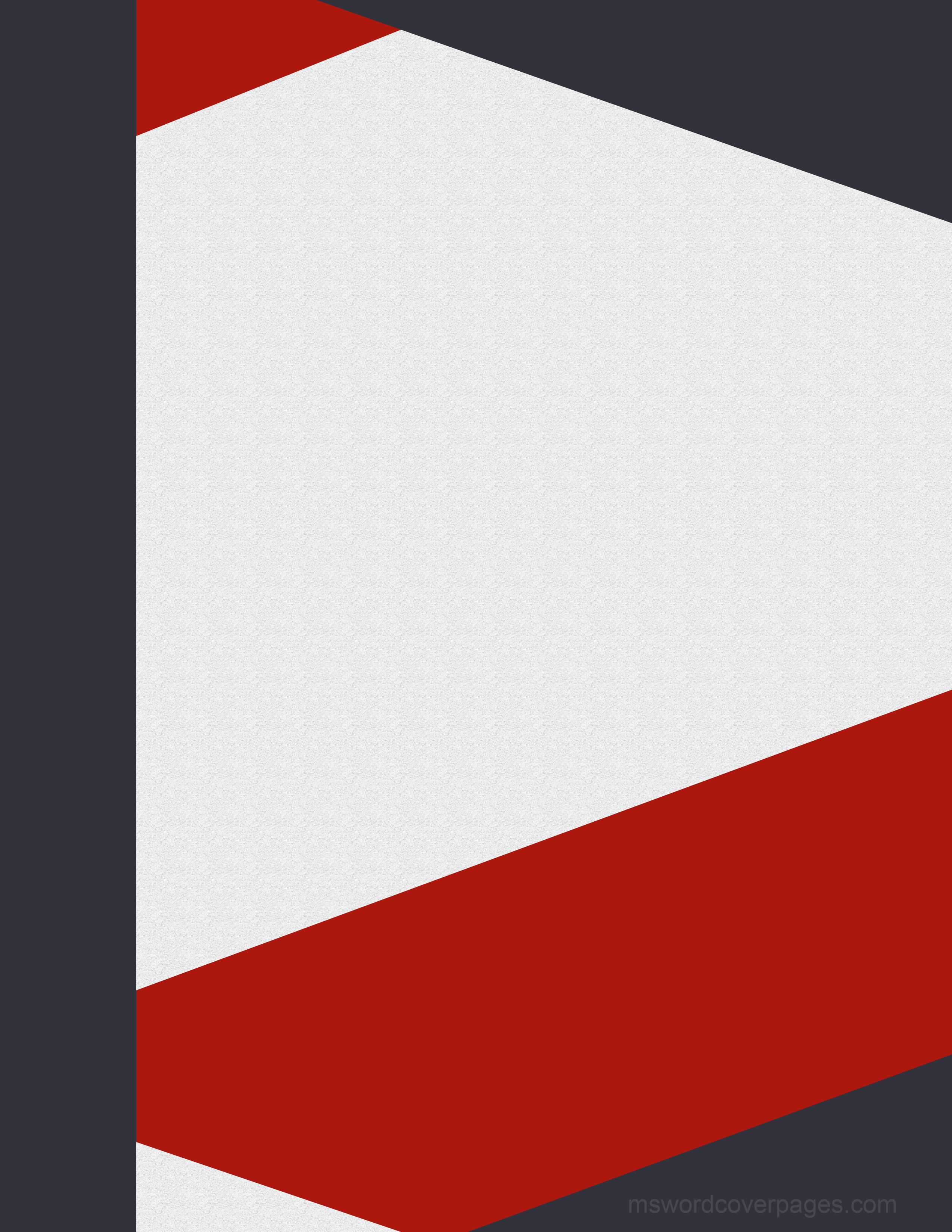  DAFTAR ISI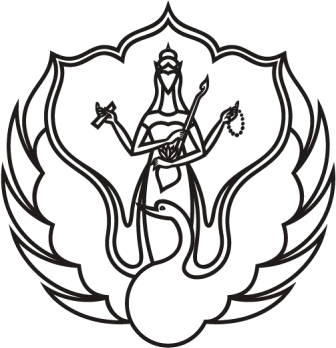 HALAMANDAFTAR ISI	IIBAB 1 VISI, MISI, TUGAS POKOK DAN FUNGSI 	11.1. Visi 	11.1.1. Visi ISI  	11.1.2. Visi UPT Perpustakaan ISI Yogyakarta	11.2. Misi 	11.2.1. Misi ISI 	11.2.2. Misi UPT Perpustakaan ISI Yogyakarta	11.3. Tugas Pokok 	21.4. Fungsi 	31.4.1. Fungsi Edukasi 	31.4.2. Fungsi Informasi 	31.4.3. Fungsi Riset 	31.4.4. Fungsi Rekreasi 	31.4.5. Fungsi Publikasi 	31.4.6. Fungsi Deposit 	3BAB 2 LANDASAN HUKUM 	5BAB 3 STRUKTUR ORGANISASI 	63.1. UPT Perpustakaan dalam Struktur Organisasi ISI Yogyakarta	63.2. Struktur Organisasi UPT Perpustakaan 	7BAB 4 STANDAR OPERASIONAL PROSEDUR 	94.1. Akuisisi dan Pengolahan Koleksi 	94.1.1. Akuisisi/Pengadaan dan Pengembangan Koleksi  	94.1.2. Pengolahan, Otomasi, dan Digitalisasi Koleksi 	94.2. Pelayanan dan Promosi Koleksi	94.2.1. Layanan Sirkulasi  	94.2.2. Layanan Referensi 	94.2.3. Keamanan dan Ketertiban  	104.3. Sekretariat dan Administrasi 	10LAMPIRAN STANDAR OPERASIONAL PROSEDUR (SOP) 	11BAB 1VISI, MISI, TUGAS POKOK DAN FUNGSI VisiUPT Perpustakaan ISI sebagai sebuah perguruan tinggi merupakan salah satu unsur penunjang di ISI Yogyakarta yang ikut berperan serta dalam melaksanakan tercapainya visi dan misi ISI YogyakartaVisi ISIInstitut Seni Indonesia menjadi pelopor perguruan tinggi seni nasional yang unggul, kreatif, dan inovatif berdasar Pancasila.Visi UPT Perpustakaan ISI YogyakartaMewujudkan Perpustakaan sebagai penyedia informasi bidang seni dan budaya yang lengkap dan relevan untuk mendukung kegiatan Tri Dharma perguruan tinggi dan mewujudkan Perpustakaan sebagai Pusat Pelayanan Disiplin Ilmu Bidang Seni dan Budaya. MisiMisi ISIMenyelenggarakan Pendidikan seni yang unggul, kreatif, dan inovatif berdasarkan Pancasila;Menyelenggarakan penelitian dan penciptaan seni yang unggul, kreatif, dan inovatif berdasarkan Pancasila;Menyelenggarakan pengabdian kepada masyarakat dalam bidang seni yang unggul, kreatif, dan inovatif berdasarkan Pancasila;Menyelenggarakan kerjasama nasional, regional, dan internasional yang strategis, sinergis, dan berkelanjutan;Menyelenggarakan manajemen yang efektif, efisien, transparan, dan akuntabel (Good Governance).Misi UPT Perpustakaan ISI YogyakartaMenyediakan koleksi dan sumber informasi bidang seni dan budaya yang dibutuhkan pemustaka;Menyelenggarakan proses pengelolaan koleksi dan informasi dalam rangka mewujudkan layanan prima perpustakaan;Meningkatkan mutu layanan perpustakaan yang berorientasi pemustaka (cepat, tepat, dan mudah);Mengoptimalkan penerapan teknologi informasi dan komunikasi dalam layanan perpustakaan, pelestarian dan pendokumentasian karya seni tradisi;Mengembangkan kerjasama secara aktif dengan perpustakaan dan lembaga-lembaga penyedia informasi lainnya;Mengembangkan perpustakaan berbasis Standar Nasional Indonesia (SNI) Perpustakaan Perguruan Tinggi.Tugas PokokMenghimpun dan mengembangkan Pustaka dan akses informasi, baik format cetak maupun digital, yang mendukung pelaksanaan Tri Dharma Perguruan Tinggi di lingkungan ISI Yogyakarta;Mengolah dan merawat koleksi perpustakaan;Menyediakan dan memberikan layanan kepustakaan dan informasi;Melaksanakan administrasi perpustakaan.Tugas pokok tersebut disusun berdasarkan UU RI No. 43/2007 pasal 24, bahwa:Setiap Perguruan Tinggi menyelenggarakan perpustakaan yang memenuhi Standar Nasional Perpustakaan dengan memperhatikan Standar Nasional Pendidikan;Perpustakaan sebagaimana dimaskudkan pada ayat (1) memiliki koleksi, baik jumlah judul maupun jumlah eksemplarnya, yang mencukupi untuk mendukung pelaksanaan Pendidikan, penelitian, dan pengabdian kepada masyarakat;Perpustakaan perguruan tinggi mengembangkan layanan perpustakaan berbasis teknologi informasi dan komunikasi;Setiap perguruan tinggi mengalokasikan dana untuk pengembangan perpustakaan sesuai dengan peraturan perundang-undangan guna memenuhi Standar Nasional Pendidikan dan Standar Nasional Perpustakaan.Perpustakaan Perguruan Tinggi diamanatkan untuk:Memiliki koleksi, baik jumlah judul maupun jumlah eksemplarnya yang mencukupi untuk mendukung pelaksanaan pendidikan, penelitian, dan pengabdian kepada masyarakat;Mengembangkan layanan perpustakaan berbasis teknologi informasi dan komunikasi. FungsiSebagai salah satu unsur penunjang perguruan tinggi dalam mencapai visi dan misinya, UPT Perpustakaan memiliki berbagai fungsi sebagai berikut:Fungsi EdukasiMendukung pencapaian tujuan pembelajaran;Menunjang pengembangan akademik;Menunjang pelaksanaan program pendidikan dan program pengabdian masyarakat, serta penelitian dengan menyediakan informasi pendukung yang diperlukan;Membantu dan menunjang proses kegiatan belajar dan mengajar;Membantu perguruan tinggi dalam membentuk karakter mahasiswa yang kreatif, dan inovatif berdasarkan Pancasila.Fungsi InformasiMenjadi sumber informasi yang mudah diakses oleh sivitas akademika ISI;Menunjang sistem jaringan informasi pada perguruan tinggi di tingkat nasional;Mengumpulkan, mengorganisir dan menyebarluaskan publikasi ilmiah di bidang seni baik yang dihasilkan ISI maupun institusi lain dan perorangan.Fungsi RisetMenunjang kegiatan penelitian dan pengkajian ilmu pengetahuan, khususnya dalam bidang seni;Memberikan layanan asistensi bibliografi untuk kegiatan penelitian;Memberikan layanan penelususran artikel untuk kegiatan penelitian.Fungsi RekreasiMenyediakan fasilitas rekreatif dengan menyediakan koleksi inspiratif dan rekreatif yang relevan untuk membangun dan mengembangkan kreativitas, minat dan daya inovasi bagi sivitas akademika ISI Yogyakarta.Fungsi PublikasiMenunjang kegiatan publikasi karya ilmiah yang dihasilkan sivitas akademika ISI Yogyakarta.Fungsi DepositMenjadi pusat deposit untuk seluruh karya dan pengetahuan yang dihasilkan sivitas akademika ISI Yogyakarta, baik berupa tugas akhir mahasiswa (S1, S2, dan S3), laporan penelitian, publikasi tentang ISI, publikasi yang diterbitkan ISI Yogyakarta, dan grey literature.Menjadi tempat pelestarian ilmu pengetahuan. BAB 2LANDASAN HUKUMPenyelenggaraan layanan di UPT Perpustakaan didasari dengan landasan hukum sebagai berikut;Undang-Undang Republik Indonesia Nomor 20 Tahun 2003 tentang Sistem Pendidikan Nasional;Undang-Undang Republik Indonesia Nomor 43 Tahun 2007 tentang Perpustakaan;Undang-Undang Republik Indonesia Nomor 12 Tahun 2012 tentang Pendidikan Tinggi;Peraturan Pemerintah Republik Indonesia Nomor 4 tahun 2014 tentang Penyelenggaraan Pendidikan Tinggi dan Pengelolaan Perguruan Tinggi;Peraturan Pemerintah Nomor 24 Tahun 2014 tentang Pelaksanaan Undang-Undang Nomor 43 Tahun 2007 tentang Perpustakaan;Keputusan Presiden Republik Indonesia Nomor 39 Tahun 1984 tentang Pendirian Institut Seni Indonesia Yogyakarta;Peraturan Menteri Pendidikan dan Kebudayaan Nomor 139 Tahun 2014 tentang Pedoman Statuta dan Organisasi Perguruan Tinggi;Peraturan Menteri Pendayagunaan Aparatur Negara dan Reformasi Birokrasi RI nomor 13 Tahun 2019 tentang Pengusulan, Penetapan, dan Pembinaan Jabatan Fungsional Pegawai Negeri Sipil;Keputusan Menteri Pendidikan dan Kebudayaan Republik Indonesia Nomor 0173/O/1995 tentang Perpustakaan dan Tata Kerja Institut Seni Indonesia Yogyakarta;Keputusan Menteri Pendayagunaan Aparatur Negara dan Reformasi Birokrasi RI nomor 9 tahun 2014 tentang jabatan fungsional pustakawan dan angka kreditnya;Peraturan bersama Kepala Perpustakaan Nasional RI dan Kepala Badan Kepegawaian Negara nomor 8 tahun 2014 dan nomor 32 tahun 2014 tentang Ketentuan Pelaksanaan Peraturan Menteri Pendayagunaan Aparatur negara dan Reformasi Birokrasi RI nomor 9 tahun 2014 tentang Jabatan Fungsional Pustakawan dan Angka Kreditnya;Peraturan Kepala Perpustakaan Nasional Republik Indonesia Nomor 11 Tahun 2015 tentang Petunjuk Teknis Jabatan Fungsional Pustakawan Dan Angka Kreditnya;Standar Nasional Perpustakaan (SNP) Bidang Perpustakaan Perguruan Tinggi Tahun 2013;Rencana Strategis Institut Seni Indonesia Yogyakarta 2014 - 2017BAB 3STRUKTUR ORGANISASI DAN HUBUNGAN KERJA UPT Perpustakaan dalam Strutur Organisasi ISI YogyakartaSebagai unsur penting penunjang kegiatan pendidikan, penelitian, dan pengabdian kepada masyarakat, UPT Perpustakaan adalah unit kerja yang berada di luar lingkungan fakultas dan bertanggungjawab langsung kepada Rektor.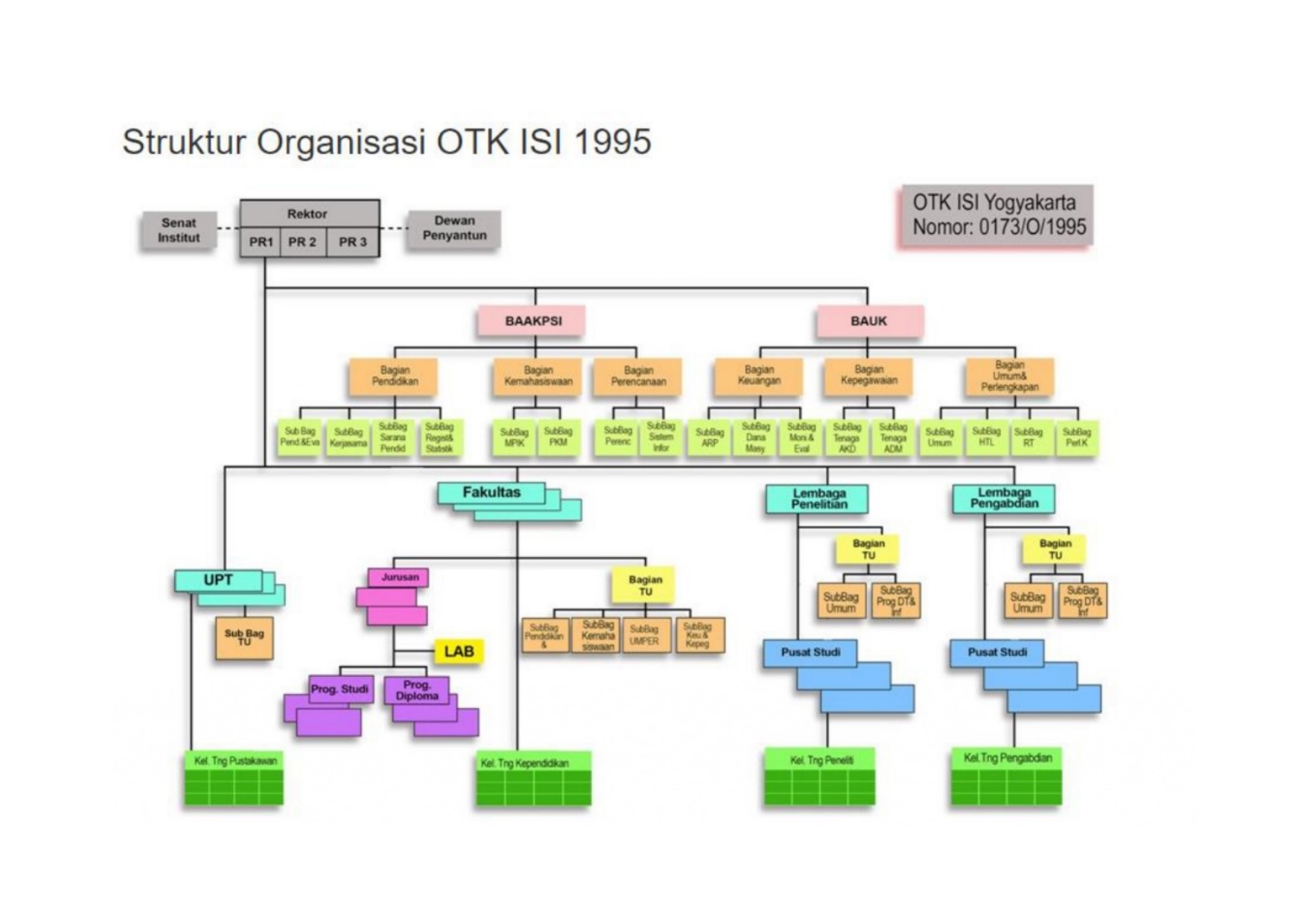 Gambar 3.1. Struktur Organisasi ISI Struktur Organisasi di UPT Perpustakaan ISI YogyakartaUntuk memastikan tugas pokok dan fungsinya berjalan dengan baik, pembagian tanggung jawab internal untuk kegiatan-kegiatan operasional UPT Perpustakaan ISI Yogyakarta diperlihatkan pada Gambar 3.2.Gambar 3.2. Struktur Organisasi UPT Perpustakaan ISI YogyakartaREKTOR PEMBANTU REKTOR I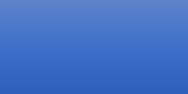 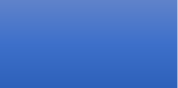 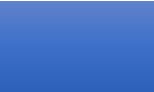 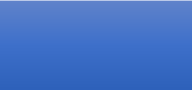 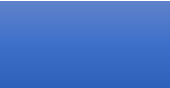 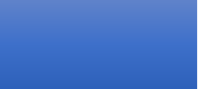 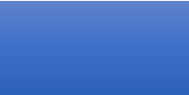 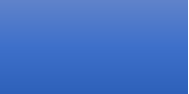 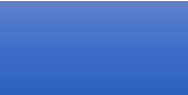 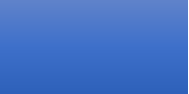 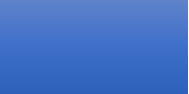 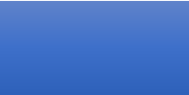 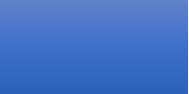 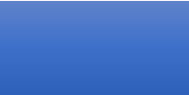 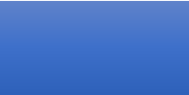 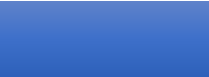 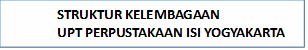 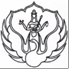 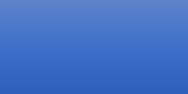 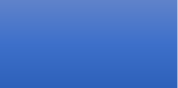 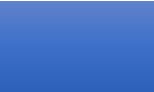 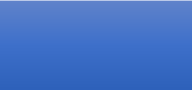 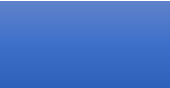 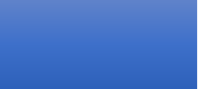 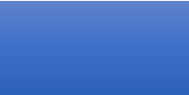 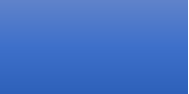 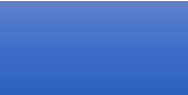 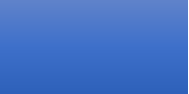 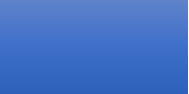 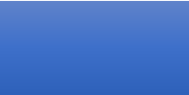 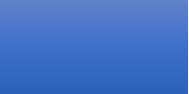 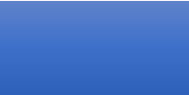 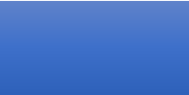 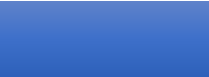 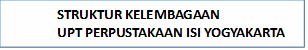 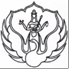 KOMITE PERPUSTAKAANKEPALA UPT PERPUSTAKAAN  ISI YOGYAKARTAKETUA KELOMPOK PUSTAKAWANPENGADMINISTRASI UMUM DAN TATA USAHAPENGADMINISTRASI PERPUSTAKAANARSIPARISLAYANAN TEKNISLAYANAN PEMUSTAKA DANPROMOSILAYANAN TEKNOLOGI INFORMASILAYANAN JARINGAN KERJASAMAPENGEMBANGAN BAHAN PUSTAKALAYANANSIRKULASILAYANAN TURNITINLAYANAN SILANG PINJAM JLAPENGOLAHAN BAHAN PUSTAKALAYANAN REPOSITORY, TUGASAKHIR, DAN LAPORANPENELITIANLAYANAN EJOURNALKERJASAMA FPPTIPERAWATAN BAHAN PUSTAKALAYANAN SOEDARSO CORNERLAYANAN EBOOKKERJASAMA FKP2TNLAYANAN REFERENSI DANKONSULTASILAYANAN DOIKERJASAMA FORUM PERPUSTAKAANSENILAYANANKOLEKSI TANDONLAYANAN ISBNKERJASAMA IPILAYANAN EKSTENSILAYANAN AUDIO VISUAL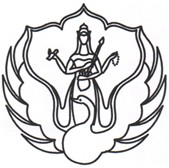 ORGANISASI DAN TATA KERJAUPT PERPUSTAKAAN INSTITUT SENI INDONESIA YOGYAKARTABAB I KEDUDUKAN, TUGAS, FUNGSI, DAN KEWENANGANBagian Kesatu Kedudukan Pasal 1UPT Perpustakaan ISI Yogyakarta merupakan unit pelaksana teknis yang berada di bawah dan bertanggung jawab kepada Rektor UPT Perpustakaan ISI Yogyakarta dipimpin oleh seorang Kepala.Bagian KeduaTugas, Fungsi, dan Kewenangan Pasal 2UPT Perpustakaan ISI Yogyakarta melaksanakan tugas di bidang perpustakaan sesuai  dengan ketentuan peraturan perundang-undangan meliputi:menetapkan visi dan misi perpustakaan serta rencana strategis perpustakaan dan kebijakan teknis pengelolaan perpustakaan;melaksanakan	layanan,	pengembangan,	evaluasi,	dan	koordinasi	terhadap	pengelolaanperpustakaan;menjalin  kerja sama dalam pengelolaan perpustakaan baik di dalam internal institusi dan diluar institusi; danmenyesuaikan  kegiatan  perpustakaan  standar  UPT  Perpustakaan  ISI  Yogyakarta  perpustakaan perguruan tinggi.Pasal 3Dalam melaksanakan tugas sebagaimana dimaksud dalam Pasal 2, UPT Perpustakaan ISI Yogyakarta menyelenggarakan fungsi:melaksanakan kegiatan fungsional dalam pelaksanaan tugas Perpustakaan di lingkungan ISI Yogyakarta untuk mendukung pelaksanaan Tri Dharma Perguruan Tinggi;memberikan layanan prima kepada pemustakamelaksanakan kegiatan pelayanan administrasi perpustakaan, ketatausahaan, kearsipan, perlengkapan,   dan rumah tangga.Pasal 4Dalam   menyelenggarakan fungsi sebagaimana  dimaksud  dalam  Pasal  3,  UPT  Perpustakaan  ISI Yogyakarta mempunyai wewenang:penyusunan rencana kerja di bidang perpustakaan;perumusan   kebijakan   di   bidang   perpustakaan   untuk mendukung pelaksanaan layanan perpustakaan;penetapan sistem informasi perpustakaan;kewenangan lain yang melekat dan telah dilaksanakan sesuai dengan ketentuan peraturan perundang-undangan meliputi:pelaksanaan kebijakan bidang perpustakaan;pelaksanaan kebijakan pelestarian pustaka budaya dalam mewujudkan koleksi deposit dan pemanfaatannya.BAB II SUSUNAN ORGANISASIPasal 5 UPT Perpustakaan ISI Yogyakarta terdiri atas:Kepala;Ketua kelompok pustakawanPengadministrasi umum dan tata usahaPengadministrasi perpustakaanArsiparisLayanan teknisLayanan pemustaka dan promosiLayanan teknologi informasiLayanan jaringan kerjasamaBAB III KEPALAPasal 6Kepala UPT Perpustakaan ISI Yogyakarta mempunyai tugas:memimpin UPT Perpustakaan ISI Yogyakarta sesuai dengan ketentuan peraturan perundang- undangan;menyiapkan kebijakan internal dan kebijakan umum sesuai dengan tugas UPT PerpustakaanISI Yogyakarta;menetapkan kebijakan teknis pelaksanaan tugas UPT Perpustakaan ISI Yogyakarta yang menjadi tanggung jawabnya;penyusunan rencana strategis, rencana program dan anggaran, pemantauan, evaluasi, danpelaporan, serta pengelolaan administrasimembina dan melaksanakan kerja sama dengan instansi dan organisasi lain.BAB IV  BAGIAN KEDUDUKAN, TUGAS, DAN FUNGSIPasal 7Ketua kelompok pustakawan merupakan unsur pembantu pimpinan yang berada di bawah dan bertanggung jawab kepada Kepala. Ketua kelompok pustakawan mempunyai tugas mengoordinasikan perencanaan, pembinaan,  dan pengendalian terhadap program, administrasi, dan sumber daya di lingkungan UPT Perpustakaan ISI Yogyakarta. Dalam melaksanakan tugas, ketua kelompok pustakawan menyelenggarakan fungsi:Menyusun  analisis  beban  kerja  pustakawan  sesuai  visi,  misi,  dan  program  kerjaperpustakaanMenyusun program kegiatan para pustakawan agar sesuai dengan standar nasional perpustakaan perguruan tinggiMengkoodinasi  pengembangan  kompetensi  pustakawan  melalui  uji  sertifikasi,  uji kompetensi, diklat, seminar, workshop dan sebagainyaMemberikan supervisi dan konsultasi kepustakawananMengkoordinasi  para pustakawan  dalam kegiatan-kegiatan kepustakawanan sesuai Peraturan Perpustakaan Nasional Republik IndonesiaPengadministrasi umum dan tata usaha mempunyai tugas:Memproses surat masuk sesuai dengan prosedur untuk tertib administrasi.Memproses surat keluar sesuai dengan ketentuan agar tertib administrasi untuk kelancaran penyampaian.Menata arsip surat dan dokumen lain sesuai dengan ketentuan prosedur agar tertib administrasi.Melayani peminjaman arsip surat dan dokumen lain sesuai dengan ketentuan.Menyusun daftar kebutuhan dan penyediaan alat tulis kantor sesuai dengan ketentuan untuk kelancaran pelaksanaan tugas.Memberikan layanan kebutuhan alat tulis kantor sesuai dengan ketentuan untuk menunjang kelancaran pelaksanaan tugas.Merekap data pengeluaran alat tulis kantor untuk mengetahui stok ATK setiap bulannyaMemberikan layanan administrasi kepegawaian di unit kerjanya.Menyiapkan data pendukung mutasi pegawai.Menyiapkan bahan dan dokumen layanan tata usaha kepegawaian.Menerima pengadaan bahan pustaka berupa jurnal/majalah.Menerima pengadaan bahan pustaka berupa buku .Melaksanakan promosi perpustakaanPengadministrasi perpustakaan mempunyai tugas:Mengidentifikasi dan mengelompokkan bahan pustaka (mendata buku sumbangan)Menyimpan bahan pustaka pada tempat yang tersedia sesuai dengan klasifikasi (selving)Memberikan layanan penelusuran sederhana koleksi perpustakaan kepada pemustakaMenerima tamu yang datang ke Perpustakaan dan mengarahkan ke pimpinanMengarahkan pemustaka untuk mengisi visitor pengunjung, melayani penitipan tas,dan mengarahkan pemustaka ke layanan perpustakaan)Melaksanakan pemeliharaan dan perawatan bahan pustakaMelaksanakan promosi perpustakaanArsiparis mempunyai tugas melaksanakan kegiatan dalam rangka mendukung menyelenggaraan kearsipan yang meliputi pengelolaan arsip dinamis, pengelolaan arsip statis, pembinaan kearsipan, dan pengolahan dan penyajikan arsip menjadi informasi.Layanan   teknis   mempunyai   tugas   menyusun   perencanaan   program   kerja   teknis, mengkoordinasikan  pelaksanaan  kerja,  dan  membuat  laporan  hasil  kegiatan  dalampengadaan bahan pustaka, pengeolahan bahan pustaka dan perawatan bahan pustakaLayanan pemustaka dan promosi mempunyai tugas menyusun perencanaan program kerja teknis, mengkoordinasikan pelaksanaan kerja, dan membuat laporan hasil kegiatan dalam pengadaan pelayanan sirkulasi, layanan repository, tugas akhir, dan laporan penelitian, layanan soedarso corner, layanan referensi dan konsultasi, layanan koleksi tandon, layanan ekstensi.Layanan teknologi informasi mempunyai tugas menyusun perencanaan program kerja teknis, mengkoordinasikan pelaksanaan kerja, dan membuat laporan hasil kegiatan dalam layanan turnitin, layanan ejournal, layanan ebook, layanan DOI, layanan ISBN, layanan, audio visual.Layanan jaringan kerjasama mempunyai tugas menyusun perencanaan  program kerja teknis, mengkoordinasikan pelaksanaan kerja, dan membuat laporan hasil kegiatan dalamlayanan  jaringan,  kerjasama  layanan,  silang  pinjam  JLA,  kerjasama  FPPTI,  kerjasama FKP2TN, kerjasama Forum Perpustakaan Seni, kerjasama IPI.BAB V JABATAN FUNGSIONALPasal 8Di lingkungan UPT Perpustakaan ISI Yogyakarta ditetapkan kelompok jabatan fungsional tertentu sesuai dengan kebutuhan yang pelaksanaannya dilakukan sesuai dengan ketentuan peraturan perundang-undangan. Kelompok jabatan fungsional sebagaimana dimaksud mempunyai tugas memberikan pelayanan fungsional berdasarkan keahlian dan keterampilan tertentu sesuai dengan ketentuan peraturan perundang-undangan. Dalam pelaksanaan tugas sebagaimana dimaksud ditetapkan ketua pelaksana sesuai dengan tugas dan fungsi pada masing-masing kelompok kerja.Pasal 9Jabatan fungsional sebagaimana dimaksud  dalam Pasal  8, terdiri atas  jabatan fungsional yang diklasifikasi   jabatan   berdasarkan   keahlian   dan/atau   keterampilan,   kesamaan   karakteristik, mekanisme,  dan  pola  kerja.  Jumlah  jabatan  fungsional  sebagaimana  dimaksud   ditentukan berdasarkan kebutuhan dan analisis jabatan serta analisis beban kerja. Rincian tugas, jenis, jenjang, dan mekanisme pengangkatan jabatan fungsional berpedoman pada ketentuan  peraturan perundang-undangan yang mengatur jabatan fungsional masing-masing.BAB VI TATA KERJAPasal 10Kepala perpustakaan menyampaikan laporan, saran, dan pertimbangan di bidang tugas dan tanggung jawabnya kepada Rektor melalui Pembantu Rektor IPasal 11Komite perpustakaan yang terdiri dari pimpinan perguruan tinggi, pimpinan fakultas/jursan/prodi, dosen, pustakawan, dan mahasiswa memberikan saran, masukan, pertimbangan dan rekomendasi kepada kepala perpustakaan untuk pengembangan perpustakaanPasal 12UPT Perpustakaan ISI Yogyakarta menyusun proses bisnis yang menggambarkan tata hubungan kerja yang efektif dan efisien antar bagian dan SDM perpustakaanPasal 13Semua unsur di lingkungan UPT Perpustakaan ISI Yogyakarta dalam melaksanakan tugasnya wajib menerapkan prinsip koordinasi, integrasi, dan sinkronisasi baik dalam lingkungan UPT Perpustakaan ISI Yogyakarta atau dalam hubungan antar unit di lingkungan Institut Seni Indonesia Yogyakarta.Pasal 14Kepala UPT Perpustakaan ISI Yogyakarta harus menerapkan sistem pengendalian intern perpustakaan untuk mewujudkan terlaksananya mekanisme akuntabilitas publik melalui penyusunan perencanaan, pelaksanaan, dan pelaporan kinerja yang terintegrasi dan transparan.Pasal 15Kepala UPT Perpustakaan ISI Yogyakarta bertanggung jawab memimpin dan mengoordinasikan bawahan dan memberikan bimbingan serta petunjuk bagi pelaksanaan tugas bawahan.Pasal 16Kepala UPT Perpustakaan ISI Yogyakarta wajib mengawasi pelaksanaan tugas bawahan dan jika terjadi penyimpangan wajib mengambil langkah-langkah yang diperlukan sesuai dengan ketentuan peraturan yang berlaku.Pasal 16Setiap pegawai di lingkungan UPT Perpustakaan ISI Yogyakarta wajib mengikuti dan mematuhi petunjuk dan bertanggung jawab pada kepala perpustakaan serta menyampaikan laporan kinerja secara berkala tepat pada waktunya.Pasal 17Setiap pegawai UPT Perpustakaan ISI Yogyakarta wajib melakukan penyiapan rencana kinerja kegiatan, penyusunan laporan hasil pelaksanaan kegiatan, serta pemeliharaan fasilitas.Pasal 18Setiap laporan yang diterima Kepala UPT Perpustakaan ISI Yogyakarta dari bawahan akan diolah dan dipergunakan sebagai bahan penyusun laporan lebih lanjut dan untuk memberikan petunjuk kepada bawahannya.Pasal 19UPT Perpustakaan ISI Yogyakarta harus menyusun analisis jabatan, peta jabatan, analisis beban kerja, dan uraian tugas terhadap seluruh jabatan di lingkungan UPT Perpustakaan ISI Yogyakarta.Pasal 20Bagan Struktur Organisasi UPT Perpustakaan ISI Yogyakarta tercantum dalam Lampiran merupakan bagian tidak terpisahkan dari Ketentuan ini.BAB VII KETENTUAN PENUTUPPasal 21Ketentuan UPT Perpustakaan ISI Yogyakarta ini mulai berlaku pada tanggal disyahkanBAB 4STANDAR OPERASIONAL PROSEDURUPT Perpustakaan ISI Yogyakarta telah menyusun Standar Operasional Prosedur (SOP) untuk mendukung efektivitas dan efisiensi dalam melaksanakan tugas pokok dan fungsinya. Pada bagian ini akan disebutkan berbagai jenis kegiatan operasional UPT Perpustakaan ISI Yogyakarta, sedangkan SOP masing-masing kegiatan akan dicantumkan dalam lampiran.Akuisisi dan Pengolahan Koleksi Yang temasuk dalam bagian ini adalah kegiatan-kegiatan yang tidak berhubungan langsung dengan sivitas akademika ISI serta berfokus pada pengadaan, pengembangan, dan pengolahan koleksi UPT Perpustakaan ISI.Akuisisi/Pengadaan Bahan PustakaBerikut adalah daftar kegiatan yang termasuk dalam sub bagian ini.Prosedur Penyeleksian Bahan Pustaka;Prosedur Pemesanan Bahan Pustaka;Prosedur Penerimaan Bahan Pustaka;Prosedur Pembelian Terbitan Berkala;Pengolahan, Otomasi, dan Digitalisasi KoleksiBerikut adalah daftar kegiatan yang termasuk dalam sub bagian ini.Pengolahan buku;Pengolahan terbitan berkala;Pengolahan koleksi digital;Pengolahan artikel;Pelayanan dan Promosi Yang termasuk dalam bagian ini adalah kegiatan-kegiatan yang berhubungan langsung dengan layanan sivitas akademika ISI Yogyakarta.Layanan SirkulasiBerikut adalah daftar kegiatan yang termasuk dalam sub bagian ini.Layanan kunjung perpustakaan;Peminjaman kolekis;Pengembalian koleksi;Perpanjangan peminjaman koleksi;Surat bebas Pustaka;Layanan ReferensiBerikut adalah daftar kegiatan yang termasuk dalam sub bagian ini.Penelusuran literatur;Cek Turnitin. Promosi 4.3.1. Promosi perpustakaan;4.3.2. Pendidikan pemakai;Pelestarian KoleksiPenjilidan BukuStock OpnameWeedingFumigasiKeamanan dan KetertibanBerikut adalah daftar kegiatan yang termasuk dalam sub bagian ini.Kehilangan barang di Perpustakaan;Persiapan dan pemeliharaan kondisi Perpustakaan.1. PROSEDUR PENYELEKSIAN BAHAN PUSTAKA2. PROSEDUR PEMESANAN BAHAN PUSTAKAPROSEDUR PENENERIMAAN BAHAN PUSTAKAPROSEDUR PEMBELIAN TERBITAN BERKALAPROSEDUR PENGOLAHAN KOLEKSI BUKUPROSEDUR PENGOLAHAN TERBITAN BERKALAPROSEDUR ALIH MEDIA/DIGITALISASIPROSEDUR PENGOLAHAN ARTIKELPROSEDUR KEGIATAN PROMOSI(Workshop, Seminar, Sosialisasi, Bimtek, Wisata Perpustakaan)PROSEDUR PAMERANPROSEDUR PROMOSI MEDIAPROSEDUR KEGIATAN PENDIDIKAN PEMAKAIPROSEDUR LAYANAN KUNJUNG PERPUSTAKAAN BAGI ANGGOTAPROSEDUR LAYANAN KUNJUNG PERPUSTAKAAN NON ANGGOTAPROSEDUR LAYANAN LOKERPROSEDUR PEMINJAMAN KOLEKSI PERPUSTAKAANPROSEDUR PEMINJAMAN KOLEKSI SEPATU JOLIFAPROSEDUR PENGEMBALIAN KOLEKSI PERPUSTAKAANPROSEDUR PERPANJANGAN PEMINJAMAN KOLEKSIPROSEDUR LAYANAN BEBAS PUSTAKA UNTUK CALON WISUDAWANPROSEDUR LAYANAN BEBAS PUSTAKA UNTUK MAHASISWA ASINGPROSEDUR LAYANAN BEBAS PUSTAKA UNTUK PURNA TUGASPROSEDUR LAYANAN PENYEDIA KOLEKSI SETEMPATPROSEDUR LAYANAN CEK TURNITINPROSEDUR LAYANAN UNGGAH MANDIRIPROSEDUR PENJILIDAN BUKUPROSEDUR PENYIANGAN/WEEDINGPROSEDUR FUMIGASIPROSEDUR KEHILANGAN BARANG DI PERPUSTAKAANPROSEDUR PEMELIHARAAN KONDISI PERPUSTAKAANPROSEDUR PENGADMINISTRASIAN SURAT MASUKPROSEDUR PENGADMINISTRASIAN SURAT KELUARLAMPIRANPROSEDUR PENGADAAN BAHAN PUSTAKA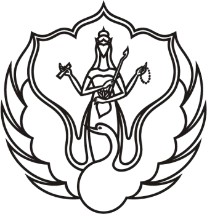 .KEMENTERIAN PENDIDIKAN, KEBUDAYAAN, RISET, DAN TEKNOLOGI INSTITUT SENI INDONESIA YOGYAKARTA UPT PERPUSTAKAANJl. Parangtritis Km. 6,5 Kotak Pos 55001Telepon: (0274)379133, 373659, Fax (0274) 371233E-mail: lib@isi.ac.id, Website: https://lib.isi.ac.id/Nomor Pos.KEMENTERIAN PENDIDIKAN, KEBUDAYAAN, RISET, DAN TEKNOLOGI INSTITUT SENI INDONESIA YOGYAKARTA UPT PERPUSTAKAANJl. Parangtritis Km. 6,5 Kotak Pos 55001Telepon: (0274)379133, 373659, Fax (0274) 371233E-mail: lib@isi.ac.id, Website: https://lib.isi.ac.id/Tanggal Pembuatan29 September 2022.KEMENTERIAN PENDIDIKAN, KEBUDAYAAN, RISET, DAN TEKNOLOGI INSTITUT SENI INDONESIA YOGYAKARTA UPT PERPUSTAKAANJl. Parangtritis Km. 6,5 Kotak Pos 55001Telepon: (0274)379133, 373659, Fax (0274) 371233E-mail: lib@isi.ac.id, Website: https://lib.isi.ac.id/Tanggal Revisi1 Desember 2022.KEMENTERIAN PENDIDIKAN, KEBUDAYAAN, RISET, DAN TEKNOLOGI INSTITUT SENI INDONESIA YOGYAKARTA UPT PERPUSTAKAANJl. Parangtritis Km. 6,5 Kotak Pos 55001Telepon: (0274)379133, 373659, Fax (0274) 371233E-mail: lib@isi.ac.id, Website: https://lib.isi.ac.id/Tanggal Efektif.KEMENTERIAN PENDIDIKAN, KEBUDAYAAN, RISET, DAN TEKNOLOGI INSTITUT SENI INDONESIA YOGYAKARTA UPT PERPUSTAKAANJl. Parangtritis Km. 6,5 Kotak Pos 55001Telepon: (0274)379133, 373659, Fax (0274) 371233E-mail: lib@isi.ac.id, Website: https://lib.isi.ac.id/Disahkan OlehKepala UPT Perpustakaan ISI YogyakartaAgustiawan, S.S., M.IP.NIP. 197907142003121003.KEMENTERIAN PENDIDIKAN, KEBUDAYAAN, RISET, DAN TEKNOLOGI INSTITUT SENI INDONESIA YOGYAKARTA UPT PERPUSTAKAANJl. Parangtritis Km. 6,5 Kotak Pos 55001Telepon: (0274)379133, 373659, Fax (0274) 371233E-mail: lib@isi.ac.id, Website: https://lib.isi.ac.id/Judul SOPProsedur Penyeleksian Bahan PustakaDasar HukumKualifikasi PelaksanaKualifikasi PelaksanaUU RI No. 20 Tahun 2003 tentang Sistem Pendidikan Nasional.UU RI No. 43 Tahun 2007 tentang Perpustakaan.UU RI No. 12 Tahun 2012 tentang Pendidikan Tinggi.PP RI No. 4 Tahun 2014 tentang Penyelenggaraan Pendidikan Tinggi dan Pengelolaan Perguruan Tinggi.PP No. 24 Tahun 2014 tentang Pelaksanaan UU No. 43 tahun 2007 tentang Perpustakaan.Keputusan Presiden RI No. 39 tahun 1984 tentang Pendirian Institut Seni Indonesia.Peraturan Menteri Pendidikan dan Kebudayaan No. 139 Tahun 2014 tentang Pedoman Statuta dan Perpustakaan Perguruan Tinggi.Keputusan Menteri Pendidikan dan Kebudayaan RI No. 0173/O/1995 tentang Perpustakaan dan Tata Kerja ISI Yogyakarta.Peraturan Kepala PNRI No. 11 Tahun 2015 tentang Petunjuk Teknis Jabatan Fungsional Pustakawan dan Angka Kreditnya.Peraturan PNRI No. 10 Tahun 2018 tentang Instrumen Akreditasi Perpustakaan Perguruan Tinggi.Keputusan Rektor No. 347 Tahun 2015 tentang Pendirian dan Penyelenggaraan UPT Perpustakaan.SNP Bidang Perpustakaan Perguruan Tinggi Tahun 2013D3/S1/S2;Menguasai Komputer;Mengetahui tugas dan fungsi sistem dan prosedur Perpustakaan;Memiliki kemampuan berkomunikasi yang baik dengan Bahasa yang baik.D3/S1/S2;Menguasai Komputer;Mengetahui tugas dan fungsi sistem dan prosedur Perpustakaan;Memiliki kemampuan berkomunikasi yang baik dengan Bahasa yang baik.KeterkaitanPeralatan dan PerlengkapanPeralatan dan PerlengkapanSOP Pengadaan Bahan PustakaSOP Pengolahan Bahan PustakaKomputerJaringan InternetSistem Otomasi perpustakaanBarcode ScannerATKKomputerJaringan InternetSistem Otomasi perpustakaanBarcode ScannerATKPeringatanPencatatan dan PendataanPencatatan dan PendataanJika SOP tidak dilaksanakan maka pemustaka tidak dapat melakukan peminjaman koleksiPencatatan atau pendataan dilakukan oleh Bagian Perpustakaan.Pencatatan atau pendataan dilakukan oleh Bagian Perpustakaan.No.Uraian KegiatanPelaksanaPelaksanaMutu BakuMutu BakuMutu BakuMutu BakuNo.Uraian KegiatanPustakawan/kodinator pengembangan BPPustakawan/Tim SeleksiKelengkapanWaktuoutputKet.1Mengumpulkan catalog penerbit dan menghimpun permintaan pemustakaKomputer,Jaringan Internet,ATK1 bulanDaftar koleksi2Mengirim bahan pustaka yang telah dikumpulkan/ dihimpun tim seleksiKomputer,Jaringan Internet,ATK10 menitLaporan daftar koleksi3Menyeleksi bahan pustaka sesuai kebutuhanKomputer,Jaringan Internet,ATK1 mingguDaftar bahan pustaka terpilih4Mengecek kepemilikan koleksiKomputer,Jaringan Internet, ATK1 hariDaftar bahan pustaka  terpilih5Mengirim bahan pustaka hasil seleksiKomputer,Jaringan Internet, ATK10 menitDaftar bahan pustaka terpilih6Menerima daftar bahan pustaka terpilih dari tim seleksiKomputer,Jaringan Internet,ATK5 menitDaftar bahan pustaka terpilih7Memeriksa desiderataKomputer,Jaringan Internet,ATK30 menitDaftar bahan pustaka terpilih8Memverifikasi kelengkapan daftar bibliografiKomputer,Jaringan Internet,ATK15 menitDaftar bahan pustaka terpilih9Memasukkan/melengkapi daftar bibliografi ke daftar pesanKomputer,Jaringan Internet,ATK45 menitDaftar pesan bahan pustaka terpilih10Menyusun daftar pesanKomputer,Jaringan Internet,ATK30 menitDaftar pesanKEMENTERIAN PENDIDIKAN, KEBUDAYAAN, RISET, DAN TEKNOLOGI INSTITUT SENI INDONESIA YOGYAKARTA UPT PERPUSTAKAANJl. Parangtritis Km. 6,5 Kotak Pos 55001Telepon: (0274)379133, 373659, Fax (0274) 371233E-mail: lib@isi.ac.id, Website: https://lib.isi.ac.id/Nomor PosKEMENTERIAN PENDIDIKAN, KEBUDAYAAN, RISET, DAN TEKNOLOGI INSTITUT SENI INDONESIA YOGYAKARTA UPT PERPUSTAKAANJl. Parangtritis Km. 6,5 Kotak Pos 55001Telepon: (0274)379133, 373659, Fax (0274) 371233E-mail: lib@isi.ac.id, Website: https://lib.isi.ac.id/Tanggal Pembuatan29 September 2022KEMENTERIAN PENDIDIKAN, KEBUDAYAAN, RISET, DAN TEKNOLOGI INSTITUT SENI INDONESIA YOGYAKARTA UPT PERPUSTAKAANJl. Parangtritis Km. 6,5 Kotak Pos 55001Telepon: (0274)379133, 373659, Fax (0274) 371233E-mail: lib@isi.ac.id, Website: https://lib.isi.ac.id/Tanggal Revisi1 Desember 2022KEMENTERIAN PENDIDIKAN, KEBUDAYAAN, RISET, DAN TEKNOLOGI INSTITUT SENI INDONESIA YOGYAKARTA UPT PERPUSTAKAANJl. Parangtritis Km. 6,5 Kotak Pos 55001Telepon: (0274)379133, 373659, Fax (0274) 371233E-mail: lib@isi.ac.id, Website: https://lib.isi.ac.id/Tanggal EfektifKEMENTERIAN PENDIDIKAN, KEBUDAYAAN, RISET, DAN TEKNOLOGI INSTITUT SENI INDONESIA YOGYAKARTA UPT PERPUSTAKAANJl. Parangtritis Km. 6,5 Kotak Pos 55001Telepon: (0274)379133, 373659, Fax (0274) 371233E-mail: lib@isi.ac.id, Website: https://lib.isi.ac.id/Disahkan OlehKepala UPT Perpustakaan ISI YogyakartaAgustiawan, S.S., M.IP.NIP. 197907142003121003KEMENTERIAN PENDIDIKAN, KEBUDAYAAN, RISET, DAN TEKNOLOGI INSTITUT SENI INDONESIA YOGYAKARTA UPT PERPUSTAKAANJl. Parangtritis Km. 6,5 Kotak Pos 55001Telepon: (0274)379133, 373659, Fax (0274) 371233E-mail: lib@isi.ac.id, Website: https://lib.isi.ac.id/Judul SOPProsedur Pemesanan Bahan PustakaDasar HukumKualifikasi PelaksanaKualifikasi PelaksanaUU RI No. 20 Tahun 2003 tentang Sistem Pendidikan Nasional.UU RI No. 43 Tahun 2007 tentang Perpustakaan.UU RI No. 12 Tahun 2012 tentang Pendidikan Tinggi.PP RI No. 4 Tahun 2014 tentang Penyelenggaraan Pendidikan Tinggi dan Pengelolaan Perguruan Tinggi.PP No. 24 Tahun 2014 tentang Pelaksanaan UU No. 43 tahun 2007 tentang Perpustakaan.Keputusan Presiden RI No. 39 tahun 1984 tentang Pendirian Institut Seni Indonesia.Peraturan Menteri Pendidikan dan Kebudayaan No. 139 Tahun 2014 tentang Pedoman Statuta dan Perpustakaan Perguruan Tinggi.Keputusan Menteri Pendidikan dan Kebudayaan RI No. 0173/O/1995 tentang Perpustakaan dan Tata Kerja ISI Yogyakarta.Peraturan Kepala PNRI No. 11 Tahun 2015 tentang Petunjuk Teknis Jabatan Fungsional Pustakawan dan Angka Kreditnya.Peraturan PNRI No. 10 Tahun 2018 tentang Instrumen Akreditasi Perpustakaan Perguruan Tinggi.Keputusan Rektor No. 347 Tahun 2015 tentang Pendirian dan Penyelenggaraan UPT Perpustakaan.SNP Bidang Perpustakaan Perguruan Tinggi Tahun 2013D3/S1/S2;Menguasai Komputer;Mengetahui tugas dan fungsi sistem dan prosedur Perpustakaan;Memiliki kemampuan berkomunikasi yang baik dengan Bahasa yang baik.D3/S1/S2;Menguasai Komputer;Mengetahui tugas dan fungsi sistem dan prosedur Perpustakaan;Memiliki kemampuan berkomunikasi yang baik dengan Bahasa yang baik.KeterkaitanPeralatan dan PerlengkapanPeralatan dan PerlengkapanSOP Pengadaan Bahan PustakaSOP Pengolahan Bahan PustakaKomputerJaringan InternetSistem Otomasi perpustakaanBarcode ScannerATKKomputerJaringan InternetSistem Otomasi perpustakaanBarcode ScannerATKPeringatanPencatatan dan PendataanPencatatan dan PendataanJika SOP tidak dilaksanakan maka pemustaka tidak dapat melakukan peminjaman koleksiPencatatan atau pendataan dilakukan oleh Bagian Perpustakaan.Pencatatan atau pendataan dilakukan oleh Bagian Perpustakaan.No.Uraian KegiatanPelaksanaPelaksanaMutu BakuMutu BakuMutu BakuMutu BakuNo.Uraian KegiatanPustakawan & Tim Pengadaan InsitutAgen/JobberKelengkapanWaktuoutputKet.1Mengirim daftar PesananKomputer,Jaringan Internet,ATK10 menitDaftar Pesanan2Membuat proforma invoiceKomputer,Jaringan Internet,ATK10 menitproforma invoice3Mengirim proforma invoiceKomputer,Jaringan Internet,ATK10 menitTerkirimnya proforma invoice4Menerima proforma invoiceKomputer,Jaringan Internet,ATK5 menitproforma invoice5Memeriksa alokasi danaKomputer, Jaringan Internet, ATK20 menitData terverifikasi6Setuju membeli/ menyimpan di berkas desiderataKomputer, Jaringan Internet, ATK5 menitData koleksi untuk pengadaan7Memberitahu bagian keuanganKomputer, Jaringan Internet, ATK5 menitLaporan kegitanKEMENTERIAN PENDIDIKAN, KEBUDAYAAN, RISET, DAN TEKNOLOGI INSTITUT SENI INDONESIA YOGYAKARTA UPT PERPUSTAKAANJl. Parangtritis Km. 6,5 Kotak Pos 55001Telepon: (0274)379133, 373659, Fax (0274) 371233E-mail: lib@isi.ac.id, Website: https://lib.isi.ac.id/Nomor PosKEMENTERIAN PENDIDIKAN, KEBUDAYAAN, RISET, DAN TEKNOLOGI INSTITUT SENI INDONESIA YOGYAKARTA UPT PERPUSTAKAANJl. Parangtritis Km. 6,5 Kotak Pos 55001Telepon: (0274)379133, 373659, Fax (0274) 371233E-mail: lib@isi.ac.id, Website: https://lib.isi.ac.id/Tanggal Pembuatan29 September 2022KEMENTERIAN PENDIDIKAN, KEBUDAYAAN, RISET, DAN TEKNOLOGI INSTITUT SENI INDONESIA YOGYAKARTA UPT PERPUSTAKAANJl. Parangtritis Km. 6,5 Kotak Pos 55001Telepon: (0274)379133, 373659, Fax (0274) 371233E-mail: lib@isi.ac.id, Website: https://lib.isi.ac.id/Tanggal Revisi1 Desember 2022KEMENTERIAN PENDIDIKAN, KEBUDAYAAN, RISET, DAN TEKNOLOGI INSTITUT SENI INDONESIA YOGYAKARTA UPT PERPUSTAKAANJl. Parangtritis Km. 6,5 Kotak Pos 55001Telepon: (0274)379133, 373659, Fax (0274) 371233E-mail: lib@isi.ac.id, Website: https://lib.isi.ac.id/Tanggal EfektifKEMENTERIAN PENDIDIKAN, KEBUDAYAAN, RISET, DAN TEKNOLOGI INSTITUT SENI INDONESIA YOGYAKARTA UPT PERPUSTAKAANJl. Parangtritis Km. 6,5 Kotak Pos 55001Telepon: (0274)379133, 373659, Fax (0274) 371233E-mail: lib@isi.ac.id, Website: https://lib.isi.ac.id/Disahkan OlehKepala UPT Perpustakaan ISI YogyakartaAgustiawan, S.S., M.IP.NIP. 197907142003121003KEMENTERIAN PENDIDIKAN, KEBUDAYAAN, RISET, DAN TEKNOLOGI INSTITUT SENI INDONESIA YOGYAKARTA UPT PERPUSTAKAANJl. Parangtritis Km. 6,5 Kotak Pos 55001Telepon: (0274)379133, 373659, Fax (0274) 371233E-mail: lib@isi.ac.id, Website: https://lib.isi.ac.id/Judul SOPProsedur Penerimaan Bahan PustakaDasar HukumKualifikasi PelaksanaKualifikasi PelaksanaUU RI No. 20 Tahun 2003 tentang Sistem Pendidikan Nasional.UU RI No. 43 Tahun 2007 tentang Perpustakaan.UU RI No. 12 Tahun 2012 tentang Pendidikan Tinggi.PP RI No. 4 Tahun 2014 tentang Penyelenggaraan Pendidikan Tinggi dan Pengelolaan Perguruan Tinggi.PP No. 24 Tahun 2014 tentang Pelaksanaan UU No. 43 tahun 2007 tentang Perpustakaan.Keputusan Presiden RI No. 39 tahun 1984 tentang Pendirian Institut Seni Indonesia.Peraturan Menteri Pendidikan dan Kebudayaan No. 139 Tahun 2014 tentang Pedoman Statuta dan Perpustakaan Perguruan Tinggi.Keputusan Menteri Pendidikan dan Kebudayaan RI No. 0173/O/1995 tentang Perpustakaan dan Tata Kerja ISI Yogyakarta.Peraturan Kepala PNRI No. 11 Tahun 2015 tentang Petunjuk Teknis Jabatan Fungsional Pustakawan dan Angka Kreditnya.Peraturan PNRI No. 10 Tahun 2018 tentang Instrumen Akreditasi Perpustakaan Perguruan Tinggi.Keputusan Rektor No. 347 Tahun 2015 tentang Pendirian dan Penyelenggaraan UPT Perpustakaan.SNP Bidang Perpustakaan Perguruan Tinggi Tahun 2013D3/S1/S2;Menguasai Komputer;Mengetahui tugas dan fungsi sistem dan prosedur Perpustakaan;Memiliki kemampuan berkomunikasi yang baik dengan Bahasa yang baik.D3/S1/S2;Menguasai Komputer;Mengetahui tugas dan fungsi sistem dan prosedur Perpustakaan;Memiliki kemampuan berkomunikasi yang baik dengan Bahasa yang baik.KeterkaitanPeralatan dan PerlengkapanPeralatan dan PerlengkapanSOP Pengadaan Bahan PustakaSOP Pengolahan Bahan PustakaKomputerJaringan InternetSistem Otomasi perpustakaanBarcode ScannerATKKomputerJaringan InternetSistem Otomasi perpustakaanBarcode ScannerATKPeringatanPencatatan dan PendataanPencatatan dan PendataanJika SOP tidak dilaksanakan maka pemustaka tidak dapat melakukan peminjaman koleksiPencatatan atau pendataan dilakukan oleh Bagian Perpustakaan.Pencatatan atau pendataan dilakukan oleh Bagian Perpustakaan.No.Uraian KegiatanPelaksanaPelaksanaMutu BakuMutu BakuMutu BakuMutu BakuNo.Uraian KegiatanPustakawan/Koordinator Agen/JobberKelengkapanWaktuoutputKet.1Menerima bahan pustaka beserta daftar kirimKomputer,Jaringan Internet,ATK15 menitDaftar koleksi dan koleksi 2Mencocokkan bahan pustaka dengan daftar kirimKomputer,Jaringan Internet,ATK30 menitDaftar koleksi terverifikasi dan koleksi3Mengklaim ke jobber jika tidak sesuai dengan daftar kirim.Komputer, Jaringan Internet, ATK10 menitLaporan koleksi4Mengklaim ke jobber jika fisik bahan pustaka rusakKomputer, Jaringan Internet, ATK10 menitLaporan koleksi5Memberi inventaris pembelianKomputer, Jaringan Internet, ATK5 menit/ bahan pustakaLaporan inventarisasi6Mengirim bahan pustaka  ke bagian pengolahanKomputer, Jaringan Internet, ATK5 menitLaporan kegiatanKEMENTERIAN PENDIDIKAN, KEBUDAYAAN, RISET, DAN TEKNOLOGI INSTITUT SENI INDONESIA YOGYAKARTA UPT PERPUSTAKAANJl. Parangtritis Km. 6,5 Kotak Pos 55001Telepon: (0274)379133, 373659, Fax (0274) 371233E-mail: lib@isi.ac.id, Website: https://lib.isi.ac.id/Nomor PosKEMENTERIAN PENDIDIKAN, KEBUDAYAAN, RISET, DAN TEKNOLOGI INSTITUT SENI INDONESIA YOGYAKARTA UPT PERPUSTAKAANJl. Parangtritis Km. 6,5 Kotak Pos 55001Telepon: (0274)379133, 373659, Fax (0274) 371233E-mail: lib@isi.ac.id, Website: https://lib.isi.ac.id/Tanggal Pembuatan29 September 2022KEMENTERIAN PENDIDIKAN, KEBUDAYAAN, RISET, DAN TEKNOLOGI INSTITUT SENI INDONESIA YOGYAKARTA UPT PERPUSTAKAANJl. Parangtritis Km. 6,5 Kotak Pos 55001Telepon: (0274)379133, 373659, Fax (0274) 371233E-mail: lib@isi.ac.id, Website: https://lib.isi.ac.id/Tanggal Revisi1 Desember 2022KEMENTERIAN PENDIDIKAN, KEBUDAYAAN, RISET, DAN TEKNOLOGI INSTITUT SENI INDONESIA YOGYAKARTA UPT PERPUSTAKAANJl. Parangtritis Km. 6,5 Kotak Pos 55001Telepon: (0274)379133, 373659, Fax (0274) 371233E-mail: lib@isi.ac.id, Website: https://lib.isi.ac.id/Tanggal EfektifKEMENTERIAN PENDIDIKAN, KEBUDAYAAN, RISET, DAN TEKNOLOGI INSTITUT SENI INDONESIA YOGYAKARTA UPT PERPUSTAKAANJl. Parangtritis Km. 6,5 Kotak Pos 55001Telepon: (0274)379133, 373659, Fax (0274) 371233E-mail: lib@isi.ac.id, Website: https://lib.isi.ac.id/Disahkan OlehKepala UPT Perpustakaan ISI YogyakartaAgustiawan, S.S., M.IP.NIP. 197907142003121003KEMENTERIAN PENDIDIKAN, KEBUDAYAAN, RISET, DAN TEKNOLOGI INSTITUT SENI INDONESIA YOGYAKARTA UPT PERPUSTAKAANJl. Parangtritis Km. 6,5 Kotak Pos 55001Telepon: (0274)379133, 373659, Fax (0274) 371233E-mail: lib@isi.ac.id, Website: https://lib.isi.ac.id/Judul SOPProsedur Pembelian Terbitan BerkalaDasar HukumKualifikasi PelaksanaKualifikasi PelaksanaUU RI No. 20 Tahun 2003 tentang Sistem Pendidikan Nasional.UU RI No. 43 Tahun 2007 tentang Perpustakaan.UU RI No. 12 Tahun 2012 tentang Pendidikan Tinggi.PP RI No. 4 Tahun 2014 tentang Penyelenggaraan Pendidikan Tinggi dan Pengelolaan Perguruan Tinggi.PP No. 24 Tahun 2014 tentang Pelaksanaan UU No. 43 tahun 2007 tentang Perpustakaan.Keputusan Presiden RI No. 39 tahun 1984 tentang Pendirian Institut Seni Indonesia.Peraturan Menteri Pendidikan dan Kebudayaan No. 139 Tahun 2014 tentang Pedoman Statuta dan Perpustakaan Perguruan Tinggi.Keputusan Menteri Pendidikan dan Kebudayaan RI No. 0173/O/1995 tentang Perpustakaan dan Tata Kerja ISI Yogyakarta.Peraturan Kepala PNRI No. 11 Tahun 2015 tentang Petunjuk Teknis Jabatan Fungsional Pustakawan dan Angka Kreditnya.Peraturan PNRI No. 10 Tahun 2018 tentang Instrumen Akreditasi Perpustakaan Perguruan Tinggi.Keputusan Rektor No. 347 Tahun 2015 tentang Pendirian dan Penyelenggaraan UPT Perpustakaan.SNP Bidang Perpustakaan Perguruan Tinggi Tahun 2013D3/S1/S2;Menguasai Komputer;Mengetahui tugas dan fungsi sistem dan prosedur Perpustakaan;Memiliki kemampuan berkomunikasi yang baik dengan Bahasa yang baik.D3/S1/S2;Menguasai Komputer;Mengetahui tugas dan fungsi sistem dan prosedur Perpustakaan;Memiliki kemampuan berkomunikasi yang baik dengan Bahasa yang baik.KeterkaitanPeralatan dan PerlengkapanPeralatan dan PerlengkapanSOP Pengadaan Bahan PustakaSOP Pengolahan Bahan PustakaKomputerJaringan InternetSistem Otomasi perpustakaanBarcode ScannerATKKomputerJaringan InternetSistem Otomasi perpustakaanBarcode ScannerATKPeringatanPencatatan dan PendataanPencatatan dan PendataanJika SOP tidak dilaksanakan maka pemustaka tidak dapat melakukan peminjaman koleksiPencatatan atau pendataan dilakukan oleh Bagian Perpustakaan.Pencatatan atau pendataan dilakukan oleh Bagian Perpustakaan.No.Uraian KegiatanPelaksanaPelaksanaPelaksanaPelaksanaMutu BakuMutu BakuMutu BakuMutu BakuNo.Uraian Kegiatan Kaprodi/KajurPustakawanTimPengadaanBendahara/KeuanganKelengkapanWaktuoutputKet.1Menjaring usulan/permintaan terbitan berkalaKomputer, Jaringan Internet, ATK1 bulanLaporan 2Menyeleksi usulan terbitan berkalaKomputer, Jaringan Internet, ATK1 mingguLaporan3Mengecek harga langganan terbitan berkalaKomputer, Jaringan Internet, ATK1 hariLaporan verifikasi4Menganalisis usulan pengadaan terbitan berkalaKomputer, Jaringan Internet, ATK30 menitLaporan verifikasi5Membuat pengajuan langganan ke Bagian Pengadaan Institut Komputer, Jaringan Internet, ATK30 menitDaftar pesanan6Memberikan konfirmasi persetujuan/ penolakan langgananKomputer, Jaringan Internet, ATK10 menitDaftar pesanan7Memberikan persetujuanKomputer, Jaringan Internet, ATK5 menitDaftar pesanan8Melanggan terbitan berkalaATK10 menitDaftar pesanan Dan koleksi 9Menerima terbitan berkalaATK10 menitkoleksi10Mengecek kesesuaian terbitan berkala dengan pemesananKomputer, Jaringan Internet, ATK15 menitBarang datang11Menyerahkan ke Bagian PengolahanKomputer, Jaringan Internet, ATK10 menitKoleksi dan daftar koleksiPROSEDUR PENGOLAHAN BAHAN PUSTAKAKEMENTERIAN PENDIDIKAN, KEBUDAYAAN, RISET, DAN TEKNOLOGI INSTITUT SENI INDONESIA YOGYAKARTA UPT PERPUSTAKAANJl. Parangtritis Km. 6,5 Kotak Pos 55001Telepon: (0274)379133, 373659, Fax (0274) 371233E-mail: lib@isi.ac.id, Website: https://lib.isi.ac.id/Nomor PosKEMENTERIAN PENDIDIKAN, KEBUDAYAAN, RISET, DAN TEKNOLOGI INSTITUT SENI INDONESIA YOGYAKARTA UPT PERPUSTAKAANJl. Parangtritis Km. 6,5 Kotak Pos 55001Telepon: (0274)379133, 373659, Fax (0274) 371233E-mail: lib@isi.ac.id, Website: https://lib.isi.ac.id/Tanggal Pembuatan29 September 2022KEMENTERIAN PENDIDIKAN, KEBUDAYAAN, RISET, DAN TEKNOLOGI INSTITUT SENI INDONESIA YOGYAKARTA UPT PERPUSTAKAANJl. Parangtritis Km. 6,5 Kotak Pos 55001Telepon: (0274)379133, 373659, Fax (0274) 371233E-mail: lib@isi.ac.id, Website: https://lib.isi.ac.id/Tanggal Revisi1 Desember 2022KEMENTERIAN PENDIDIKAN, KEBUDAYAAN, RISET, DAN TEKNOLOGI INSTITUT SENI INDONESIA YOGYAKARTA UPT PERPUSTAKAANJl. Parangtritis Km. 6,5 Kotak Pos 55001Telepon: (0274)379133, 373659, Fax (0274) 371233E-mail: lib@isi.ac.id, Website: https://lib.isi.ac.id/Tanggal EfektifKEMENTERIAN PENDIDIKAN, KEBUDAYAAN, RISET, DAN TEKNOLOGI INSTITUT SENI INDONESIA YOGYAKARTA UPT PERPUSTAKAANJl. Parangtritis Km. 6,5 Kotak Pos 55001Telepon: (0274)379133, 373659, Fax (0274) 371233E-mail: lib@isi.ac.id, Website: https://lib.isi.ac.id/Disahkan OlehKepala UPT Perpustakaan ISI YogyakartaAgustiawan, S.S., M.IP.NIP. 197907142003121003KEMENTERIAN PENDIDIKAN, KEBUDAYAAN, RISET, DAN TEKNOLOGI INSTITUT SENI INDONESIA YOGYAKARTA UPT PERPUSTAKAANJl. Parangtritis Km. 6,5 Kotak Pos 55001Telepon: (0274)379133, 373659, Fax (0274) 371233E-mail: lib@isi.ac.id, Website: https://lib.isi.ac.id/Judul SOPProsedur Pengolahan KoleksiDasar HukumKualifikasi PelaksanaKualifikasi PelaksanaUU RI No. 20 Tahun 2003 tentang Sistem Pendidikan Nasional.UU RI No. 43 Tahun 2007 tentang Perpustakaan.UU RI No. 12 Tahun 2012 tentang Pendidikan Tinggi.PP RI No. 4 Tahun 2014 tentang Penyelenggaraan Pendidikan Tinggi dan Pengelolaan Perguruan Tinggi.PP No. 24 Tahun 2014 tentang Pelaksanaan UU No. 43 tahun 2007 tentang Perpustakaan.Keputusan Presiden RI No. 39 tahun 1984 tentang Pendirian Institut Seni Indonesia.Peraturan Menteri Pendidikan dan Kebudayaan No. 139 Tahun 2014 tentang Pedoman Statuta dan Perpustakaan Perguruan Tinggi.Keputusan Menteri Pendidikan dan Kebudayaan RI No. 0173/O/1995 tentang Perpustakaan dan Tata Kerja ISI Yogyakarta.Peraturan Kepala PNRI No. 11 Tahun 2015 tentang Petunjuk Teknis Jabatan Fungsional Pustakawan dan Angka Kreditnya.Peraturan PNRI No. 10 Tahun 2018 tentang Instrumen Akreditasi Perpustakaan Perguruan Tinggi.Keputusan Rektor No. 347 Tahun 2015 tentang Pendirian dan Penyelenggaraan UPT Perpustakaan.SNP Bidang Perpustakaan Perguruan Tinggi Tahun 2013D3/S1/S2;Menguasai Komputer;Mengetahui tugas dan fungsi sistem dan prosedur Perpustakaan;Memiliki kemampuan berkomunikasi yang baik dengan Bahasa yang baik.D3/S1/S2;Menguasai Komputer;Mengetahui tugas dan fungsi sistem dan prosedur Perpustakaan;Memiliki kemampuan berkomunikasi yang baik dengan Bahasa yang baik.KeterkaitanPeralatan dan PerlengkapanPeralatan dan PerlengkapanKomputerJaringan InternetSistem Otomasi perpustakaanBarcode ScannerATKKomputerJaringan InternetSistem Otomasi perpustakaanBarcode ScannerATKPeringatanPencatatan dan PendataanPencatatan dan PendataanJika SOP tidak dilaksanakan maka pemustaka tidak dapat melakukan peminjaman koleksiPencatatan atau pendataan dilakukan oleh Bagian Perpustakaan.Pencatatan atau pendataan dilakukan oleh Bagian Perpustakaan.No.Uraian KegiatanPelaksanaPelaksanaMutu BakuMutu BakuMutu BakuMutu BakuNo.Uraian KegiatanPustakawan/Sub Koor PengolahanPustakawan/Bagian Layanan KoleksiKelengkapanWaktuoutputKet.1Membaca koleksi melalui judul, daftar isi, kata pengantar, ringkasan buku, abstrak, dan atau membaca sekilas (skimming)Komputer,Jaringan Internet,ATK10 menitabstrak2Stempel kepemilikanStempel kepemilikanATK10 menitBuku selesai stemple3Inventarisasi koleksi bukuKomputer,Jaringan Internet,ATK10 menitBuku selesai inventaris4Menentukan notasi atau nomor klasifikasi dengan pedoman pada DDCKomputerJaringan InternetATK10 menitBuku selesai klasifikasi5Menentukan Tajuk SubjekATK5 menitBuku selesai ditentukan tajuk subjeknya6Mencatat ke nomor klasifikasi subjek ke dalam koleksiATK5 menitNomor klasifikasi buku7Mencetak label buku dan barcode sesuai dengan data bibliografi koleksiKomputer,Jaringan Internet,ATKPrinter10 menitLabel buku8Memasang label buku, barcode, dan date slip  yang telah diberi identitas pada setiap buku.Komputer,Jaringan Internet,Barcode scannerATKPrinter10 menitLabel buku terpasang9Membuat daftar pengiriman koleksi buku untuk diserahkan ke bagian pelayananKomputer,Jaringan Internet,ATK30 menitDaftar kirim10Melayankan buku di rakATK 30 menitBuku siap dipinjamKEMENTERIAN PENDIDIKAN, KEBUDAYAAN, RISET, DAN TEKNOLOGI INSTITUT SENI INDONESIA YOGYAKARTA UPT PERPUSTAKAANJl. Parangtritis Km. 6,5 Kotak Pos 55001Telepon: (0274)379133, 373659, Fax (0274) 371233E-mail: lib@isi.ac.id, Website: https://lib.isi.ac.id/Nomor PosKEMENTERIAN PENDIDIKAN, KEBUDAYAAN, RISET, DAN TEKNOLOGI INSTITUT SENI INDONESIA YOGYAKARTA UPT PERPUSTAKAANJl. Parangtritis Km. 6,5 Kotak Pos 55001Telepon: (0274)379133, 373659, Fax (0274) 371233E-mail: lib@isi.ac.id, Website: https://lib.isi.ac.id/Tanggal Pembuatan29 September 2022KEMENTERIAN PENDIDIKAN, KEBUDAYAAN, RISET, DAN TEKNOLOGI INSTITUT SENI INDONESIA YOGYAKARTA UPT PERPUSTAKAANJl. Parangtritis Km. 6,5 Kotak Pos 55001Telepon: (0274)379133, 373659, Fax (0274) 371233E-mail: lib@isi.ac.id, Website: https://lib.isi.ac.id/Tanggal Revisi1 Desember 2022KEMENTERIAN PENDIDIKAN, KEBUDAYAAN, RISET, DAN TEKNOLOGI INSTITUT SENI INDONESIA YOGYAKARTA UPT PERPUSTAKAANJl. Parangtritis Km. 6,5 Kotak Pos 55001Telepon: (0274)379133, 373659, Fax (0274) 371233E-mail: lib@isi.ac.id, Website: https://lib.isi.ac.id/Tanggal EfektifKEMENTERIAN PENDIDIKAN, KEBUDAYAAN, RISET, DAN TEKNOLOGI INSTITUT SENI INDONESIA YOGYAKARTA UPT PERPUSTAKAANJl. Parangtritis Km. 6,5 Kotak Pos 55001Telepon: (0274)379133, 373659, Fax (0274) 371233E-mail: lib@isi.ac.id, Website: https://lib.isi.ac.id/Disahkan OlehKepala UPT Perpustakaan ISI YogyakartaAgustiawan, S.S., M.IP.NIP. 197907142003121003KEMENTERIAN PENDIDIKAN, KEBUDAYAAN, RISET, DAN TEKNOLOGI INSTITUT SENI INDONESIA YOGYAKARTA UPT PERPUSTAKAANJl. Parangtritis Km. 6,5 Kotak Pos 55001Telepon: (0274)379133, 373659, Fax (0274) 371233E-mail: lib@isi.ac.id, Website: https://lib.isi.ac.id/Judul SOPProsedur Pengolahan Terbitan berkalaDasar HukumKualifikasi PelaksanaKualifikasi PelaksanaUU RI No. 20 Tahun 2003 tentang Sistem Pendidikan Nasional.UU RI No. 43 Tahun 2007 tentang Perpustakaan.UU RI No. 12 Tahun 2012 tentang Pendidikan Tinggi.PP RI No. 4 Tahun 2014 tentang Penyelenggaraan Pendidikan Tinggi dan Pengelolaan Perguruan Tinggi.PP No. 24 Tahun 2014 tentang Pelaksanaan UU No. 43 tahun 2007 tentang Perpustakaan.Keputusan Presiden RI No. 39 tahun 1984 tentang Pendirian Institut Seni Indonesia.Peraturan Menteri Pendidikan dan Kebudayaan No. 139 Tahun 2014 tentang Pedoman Statuta dan Perpustakaan Perguruan Tinggi.Keputusan Menteri Pendidikan dan Kebudayaan RI No. 0173/O/1995 tentang Perpustakaan dan Tata Kerja ISI Yogyakarta.Peraturan Kepala PNRI No. 11 Tahun 2015 tentang Petunjuk Teknis Jabatan Fungsional Pustakawan dan Angka Kreditnya.Peraturan PNRI No. 10 Tahun 2018 tentang Instrumen Akreditasi Perpustakaan Perguruan Tinggi.Keputusan Rektor No. 347 Tahun 2015 tentang Pendirian dan Penyelenggaraan UPT Perpustakaan.SNP Bidang Perpustakaan Perguruan Tinggi Tahun 2013D3/S1/S2;Menguasai Komputer;Mengetahui tugas dan fungsi sistem dan prosedur Perpustakaan;Memiliki kemampuan berkomunikasi yang baik dengan Bahasa yang baik.D3/S1/S2;Menguasai Komputer;Mengetahui tugas dan fungsi sistem dan prosedur Perpustakaan;Memiliki kemampuan berkomunikasi yang baik dengan Bahasa yang baik.KeterkaitanPeralatan dan PerlengkapanPeralatan dan PerlengkapanKomputerJaringan InternetSistem Otomasi perpustakaanBarcode ScannerATKKomputerJaringan InternetSistem Otomasi perpustakaanBarcode ScannerATKPeringatanPencatatan dan PendataanPencatatan dan PendataanJika SOP tidak dilaksanakan maka pemustaka tidak dapat melakukan peminjaman koleksiPencatatan atau pendataan dilakukan oleh Bagian Perpustakaan.Pencatatan atau pendataan dilakukan oleh Bagian Perpustakaan.No.Uraian KegiatanPelaksanaPelaksanaPelaksanaMutu BakuMutu BakuMutu BakuMutu BakuNo.Uraian KegiatanPustakawan/Sub Koor AkuisisiPustakawan/Sub Koor PengolahanPustakawan/Sub Koor PelayananKelengkapanWaktuoutputKet.1Cek judul/nama TBKomputer,Jaringan Internet,ATK10 menitLaporan Data terverifikasi2Stempel kepemilikanStempel kepemilikanATK5 menitTB terstempel3Inventarisasi TBKomputer,Jaringan Internet,ATK5 menitTB terinventaris4Tambah Eksemplar/ Lengkapi inventaris TB dan BarcodeKomputer,Jaringan Internet,ATK10 menitInput data di OPAC 5Buat daftar kirim untuk menyerahkan ke bagian layananKomputer,Jaringan Internet,ATKPrint30 menitTB dan daftar koleksi6Display TBATK30 menitTB siap dipinjamKEMENTERIAN PENDIDIKAN, KEBUDAYAAN, RISET, DAN TEKNOLOGI INSTITUT SENI INDONESIA YOGYAKARTA UPT PERPUSTAKAANJl. Parangtritis Km. 6,5 Kotak Pos 55001Telepon: (0274)379133, 373659, Fax (0274) 371233E-mail: lib@isi.ac.id, Website: https://lib.isi.ac.id/Nomor PosKEMENTERIAN PENDIDIKAN, KEBUDAYAAN, RISET, DAN TEKNOLOGI INSTITUT SENI INDONESIA YOGYAKARTA UPT PERPUSTAKAANJl. Parangtritis Km. 6,5 Kotak Pos 55001Telepon: (0274)379133, 373659, Fax (0274) 371233E-mail: lib@isi.ac.id, Website: https://lib.isi.ac.id/Tanggal Pembuatan29 September 2022KEMENTERIAN PENDIDIKAN, KEBUDAYAAN, RISET, DAN TEKNOLOGI INSTITUT SENI INDONESIA YOGYAKARTA UPT PERPUSTAKAANJl. Parangtritis Km. 6,5 Kotak Pos 55001Telepon: (0274)379133, 373659, Fax (0274) 371233E-mail: lib@isi.ac.id, Website: https://lib.isi.ac.id/Tanggal Revisi1 Desember 2022KEMENTERIAN PENDIDIKAN, KEBUDAYAAN, RISET, DAN TEKNOLOGI INSTITUT SENI INDONESIA YOGYAKARTA UPT PERPUSTAKAANJl. Parangtritis Km. 6,5 Kotak Pos 55001Telepon: (0274)379133, 373659, Fax (0274) 371233E-mail: lib@isi.ac.id, Website: https://lib.isi.ac.id/Tanggal EfektifKEMENTERIAN PENDIDIKAN, KEBUDAYAAN, RISET, DAN TEKNOLOGI INSTITUT SENI INDONESIA YOGYAKARTA UPT PERPUSTAKAANJl. Parangtritis Km. 6,5 Kotak Pos 55001Telepon: (0274)379133, 373659, Fax (0274) 371233E-mail: lib@isi.ac.id, Website: https://lib.isi.ac.id/Disahkan OlehKepala UPT Perpustakaan ISI YogyakartaAgustiawan, S.S., M.IP.NIP. 197907142003121003KEMENTERIAN PENDIDIKAN, KEBUDAYAAN, RISET, DAN TEKNOLOGI INSTITUT SENI INDONESIA YOGYAKARTA UPT PERPUSTAKAANJl. Parangtritis Km. 6,5 Kotak Pos 55001Telepon: (0274)379133, 373659, Fax (0274) 371233E-mail: lib@isi.ac.id, Website: https://lib.isi.ac.id/Judul SOPProsedur Alih Media/ DigitalisasiDasar HukumKualifikasi PelaksanaKualifikasi PelaksanaUU RI No. 20 Tahun 2003 tentang Sistem Pendidikan Nasional.UU RI No. 43 Tahun 2007 tentang Perpustakaan.UU RI No. 12 Tahun 2012 tentang Pendidikan Tinggi.PP RI No. 4 Tahun 2014 tentang Penyelenggaraan Pendidikan Tinggi dan Pengelolaan Perguruan Tinggi.PP No. 24 Tahun 2014 tentang Pelaksanaan UU No. 43 tahun 2007 tentang Perpustakaan.Keputusan Presiden RI No. 39 tahun 1984 tentang Pendirian Institut Seni Indonesia.Peraturan Menteri Pendidikan dan Kebudayaan No. 139 Tahun 2014 tentang Pedoman Statuta dan Perpustakaan Perguruan Tinggi.Keputusan Menteri Pendidikan dan Kebudayaan RI No. 0173/O/1995 tentang Perpustakaan dan Tata Kerja ISI Yogyakarta.Peraturan Kepala PNRI No. 11 Tahun 2015 tentang Petunjuk Teknis Jabatan Fungsional Pustakawan dan Angka Kreditnya.Peraturan PNRI No. 10 Tahun 2018 tentang Instrumen Akreditasi Perpustakaan Perguruan Tinggi.Keputusan Rektor No. 347 Tahun 2015 tentang Pendirian dan Penyelenggaraan UPT Perpustakaan.SNP Bidang Perpustakaan Perguruan Tinggi Tahun 2013D3/S1/S2;Menguasai Komputer;Mengetahui tugas dan fungsi sistem dan prosedur Perpustakaan;Memiliki kemampuan berkomunikasi yang baik dengan Bahasa yang baik.D3/S1/S2;Menguasai Komputer;Mengetahui tugas dan fungsi sistem dan prosedur Perpustakaan;Memiliki kemampuan berkomunikasi yang baik dengan Bahasa yang baik.KeterkaitanPeralatan dan PerlengkapanPeralatan dan PerlengkapanKomputerJaringan InternetSistem Otomasi perpustakaanBarcode ScannerATKKomputerJaringan InternetSistem Otomasi perpustakaanBarcode ScannerATKPeringatanPencatatan dan PendataanPencatatan dan PendataanJika SOP tidak dilaksanakan maka pemustaka tidak dapat melakukan peminjaman koleksiPencatatan atau pendataan dilakukan oleh Bagian Perpustakaan.Pencatatan atau pendataan dilakukan oleh Bagian Perpustakaan.No.Uraian KegiatanPelaksanaPelaksanaPelaksanaPelaksanaMutu BakuMutu BakuMutu BakuMutu BakuNo.Uraian KegiatanPustakawan/Sub Koor DigitalisasiRekananPustakawan/Sub Koor LayananAdministrator/ Tata UsahaKelengkapanWaktuoutputKet.1Verifikasi data koleksiKomputer, Jaringan Internet, ATK30 menitData koleksi2Melakukan scan koleksi sesuai urutan dalam daftar dan kelompok koleksiKomputer,Jaringan Internet,ATK60 menitFile digital3Pengecekan dan pencocokan kelengkapan hasil scan sesuai dengan dokumen asliKomputer,Jaringan Internet,ATK30 menitData file dan daftar4Hasil scan koleksi disimpan ke repositori (http://digilib.isi.ac.id.) dan server termasuk membuat backup data, pemberian nama khusus terhadap file-file untuk memudahkan proses temu kembaliKomputer,Jaringan Internet,ATK15 menitKoleksi repositori UPT Perpustakaan ISI Yogyakarta 5Hasil scan koleksi disiapkan dalam bentuk flashdisk untuk disimpan dalam ruang koleksi atau untuk kebutuhan diseminasi informasiKomputer, Jaringan Internet, ATK5 menitFile digital6Menyimpan hard copy yang sudah discan pada tempat yang sudah ditentukan dan membuat statistik koleksi yang di scannerKomputer, Jaringan Internet, ATK5 menitSelving koleksi dan laporan 7Salinan utama (master) dari hasil kegiatan alih media koleksi perpustakaan ke bentuk digital disimpan di unit Tata Usaha UPT Perpustakaan ISI YogyakartaKomputer, Jaringan Internet, ATK10 menitFile digitalKEMENTERIAN PENDIDIKAN, KEBUDAYAAN, RISET, DAN TEKNOLOGI INSTITUT SENI INDONESIA YOGYAKARTA UPT PERPUSTAKAANJl. Parangtritis Km. 6,5 Kotak Pos 55001Telepon: (0274)379133, 373659, Fax (0274) 371233E-mail: lib@isi.ac.id, Website: https://lib.isi.ac.id/Nomor PosKEMENTERIAN PENDIDIKAN, KEBUDAYAAN, RISET, DAN TEKNOLOGI INSTITUT SENI INDONESIA YOGYAKARTA UPT PERPUSTAKAANJl. Parangtritis Km. 6,5 Kotak Pos 55001Telepon: (0274)379133, 373659, Fax (0274) 371233E-mail: lib@isi.ac.id, Website: https://lib.isi.ac.id/Tanggal Pembuatan29 September 2022KEMENTERIAN PENDIDIKAN, KEBUDAYAAN, RISET, DAN TEKNOLOGI INSTITUT SENI INDONESIA YOGYAKARTA UPT PERPUSTAKAANJl. Parangtritis Km. 6,5 Kotak Pos 55001Telepon: (0274)379133, 373659, Fax (0274) 371233E-mail: lib@isi.ac.id, Website: https://lib.isi.ac.id/Tanggal Revisi1 Desember 2022KEMENTERIAN PENDIDIKAN, KEBUDAYAAN, RISET, DAN TEKNOLOGI INSTITUT SENI INDONESIA YOGYAKARTA UPT PERPUSTAKAANJl. Parangtritis Km. 6,5 Kotak Pos 55001Telepon: (0274)379133, 373659, Fax (0274) 371233E-mail: lib@isi.ac.id, Website: https://lib.isi.ac.id/Tanggal EfektifKEMENTERIAN PENDIDIKAN, KEBUDAYAAN, RISET, DAN TEKNOLOGI INSTITUT SENI INDONESIA YOGYAKARTA UPT PERPUSTAKAANJl. Parangtritis Km. 6,5 Kotak Pos 55001Telepon: (0274)379133, 373659, Fax (0274) 371233E-mail: lib@isi.ac.id, Website: https://lib.isi.ac.id/Disahkan OlehKepala UPT Perpustakaan ISI YogyakartaAgustiawan, S.S., M.IP.NIP. 197907142003121003KEMENTERIAN PENDIDIKAN, KEBUDAYAAN, RISET, DAN TEKNOLOGI INSTITUT SENI INDONESIA YOGYAKARTA UPT PERPUSTAKAANJl. Parangtritis Km. 6,5 Kotak Pos 55001Telepon: (0274)379133, 373659, Fax (0274) 371233E-mail: lib@isi.ac.id, Website: https://lib.isi.ac.id/Judul SOPProsedur Pengolahan artikelDasar HukumKualifikasi PelaksanaKualifikasi PelaksanaUU RI No. 20 Tahun 2003 tentang Sistem Pendidikan Nasional.UU RI No. 43 Tahun 2007 tentang Perpustakaan.UU RI No. 12 Tahun 2012 tentang Pendidikan Tinggi.PP RI No. 4 Tahun 2014 tentang Penyelenggaraan Pendidikan Tinggi dan Pengelolaan Perguruan Tinggi.PP No. 24 Tahun 2014 tentang Pelaksanaan UU No. 43 tahun 2007 tentang Perpustakaan.Keputusan Presiden RI No. 39 tahun 1984 tentang Pendirian Institut Seni Indonesia.Peraturan Menteri Pendidikan dan Kebudayaan No. 139 Tahun 2014 tentang Pedoman Statuta dan Perpustakaan Perguruan Tinggi.Keputusan Menteri Pendidikan dan Kebudayaan RI No. 0173/O/1995 tentang Perpustakaan dan Tata Kerja ISI Yogyakarta.Peraturan Kepala PNRI No. 11 Tahun 2015 tentang Petunjuk Teknis Jabatan Fungsional Pustakawan dan Angka Kreditnya.Peraturan PNRI No. 10 Tahun 2018 tentang Instrumen Akreditasi Perpustakaan Perguruan Tinggi.Keputusan Rektor No. 347 Tahun 2015 tentang Pendirian dan Penyelenggaraan UPT Perpustakaan.SNP Bidang Perpustakaan Perguruan Tinggi Tahun 2013D3/S1/S2;Menguasai Komputer;Mengetahui tugas dan fungsi sistem dan prosedur Perpustakaan;Memiliki kemampuan berkomunikasi yang baik dengan Bahasa yang baik.D3/S1/S2;Menguasai Komputer;Mengetahui tugas dan fungsi sistem dan prosedur Perpustakaan;Memiliki kemampuan berkomunikasi yang baik dengan Bahasa yang baik.KeterkaitanPeralatan dan PerlengkapanPeralatan dan PerlengkapanKomputerJaringan InternetSistem Otomasi perpustakaanBarcode ScannerATKKomputerJaringan InternetSistem Otomasi perpustakaanBarcode ScannerATKPeringatanPencatatan dan PendataanPencatatan dan PendataanJika SOP tidak dilaksanakan maka pemustaka tidak dapat melakukan peminjaman koleksiPencatatan atau pendataan dilakukan oleh Bagian Perpustakaan.Pencatatan atau pendataan dilakukan oleh Bagian Perpustakaan.No.Uraian KegiatanPelaksanaPelaksanaMutu BakuMutu BakuMutu BakuMutu BakuNo.Uraian KegiatanPustakawanPustakawan/Sub Koor DigitalisasiKelengkapanWaktuoutputKet.1Cek format artikelKomputer,Jaringan Internet,ATK5 menitNaskah artikel2Cek data baseKomputer,Jaringan Internet,ATK5 menitData file 3DigitalisasiKomputer, Jaringan Internet, ATK2 jamFile digital /pdf4Beri Label, nomor klasifikasi dan nomor induk sesuai dengan dataKomputer,Jaringan Internet,ATK10 menitKoleksi terlabeli5Diserahkan ke bagian layanan untuk Display ArtikelKomputer, Jaringan Internet, ATK10 menitKoleksi siap di bacaPROSEDUR PROMOSI PERPUSTAKAANKEMENTERIAN PENDIDIKAN, KEBUDAYAAN, RISET, DAN TEKNOLOGI INSTITUT SENI INDONESIA YOGYAKARTA UPT PERPUSTAKAANJl. Parangtritis Km. 6,5 Kotak Pos 55001Telepon: (0274)379133, 373659, Fax (0274) 371233E-mail: lib@isi.ac.id, Website: https://lib.isi.ac.id/Nomor PosKEMENTERIAN PENDIDIKAN, KEBUDAYAAN, RISET, DAN TEKNOLOGI INSTITUT SENI INDONESIA YOGYAKARTA UPT PERPUSTAKAANJl. Parangtritis Km. 6,5 Kotak Pos 55001Telepon: (0274)379133, 373659, Fax (0274) 371233E-mail: lib@isi.ac.id, Website: https://lib.isi.ac.id/Tanggal Pembuatan29 September 2022KEMENTERIAN PENDIDIKAN, KEBUDAYAAN, RISET, DAN TEKNOLOGI INSTITUT SENI INDONESIA YOGYAKARTA UPT PERPUSTAKAANJl. Parangtritis Km. 6,5 Kotak Pos 55001Telepon: (0274)379133, 373659, Fax (0274) 371233E-mail: lib@isi.ac.id, Website: https://lib.isi.ac.id/Tanggal Revisi1 Desember 2022KEMENTERIAN PENDIDIKAN, KEBUDAYAAN, RISET, DAN TEKNOLOGI INSTITUT SENI INDONESIA YOGYAKARTA UPT PERPUSTAKAANJl. Parangtritis Km. 6,5 Kotak Pos 55001Telepon: (0274)379133, 373659, Fax (0274) 371233E-mail: lib@isi.ac.id, Website: https://lib.isi.ac.id/Tanggal EfektifKEMENTERIAN PENDIDIKAN, KEBUDAYAAN, RISET, DAN TEKNOLOGI INSTITUT SENI INDONESIA YOGYAKARTA UPT PERPUSTAKAANJl. Parangtritis Km. 6,5 Kotak Pos 55001Telepon: (0274)379133, 373659, Fax (0274) 371233E-mail: lib@isi.ac.id, Website: https://lib.isi.ac.id/Disahkan OlehKepala UPT Perpustakaan ISI YogyakartaAgustiawan, S.S., M.IP.NIP. 197907142003121003KEMENTERIAN PENDIDIKAN, KEBUDAYAAN, RISET, DAN TEKNOLOGI INSTITUT SENI INDONESIA YOGYAKARTA UPT PERPUSTAKAANJl. Parangtritis Km. 6,5 Kotak Pos 55001Telepon: (0274)379133, 373659, Fax (0274) 371233E-mail: lib@isi.ac.id, Website: https://lib.isi.ac.id/Judul SOPProsedur Promosi Workshop, Seminar, Sosialisasi, Bimtek, Wisata PerpustakaanDasar HukumKualifikasi PelaksanaKualifikasi PelaksanaUU RI No. 20 Tahun 2003 tentang Sistem Pendidikan Nasional.UU RI No. 43 Tahun 2007 tentang Perpustakaan.UU RI No. 12 Tahun 2012 tentang Pendidikan Tinggi.PP RI No. 4 Tahun 2014 tentang Penyelenggaraan Pendidikan Tinggi dan Pengelolaan Perguruan Tinggi.PP No. 24 Tahun 2014 tentang Pelaksanaan UU No. 43 tahun 2007 tentang Perpustakaan.Keputusan Presiden RI No. 39 tahun 1984 tentang Pendirian Institut Seni Indonesia.Peraturan Menteri Pendidikan dan Kebudayaan No. 139 Tahun 2014 tentang Pedoman Statuta dan Perpustakaan Perguruan Tinggi.Keputusan Menteri Pendidikan dan Kebudayaan RI No. 0173/O/1995 tentang Perpustakaan dan Tata Kerja ISI Yogyakarta.Peraturan Kepala PNRI No. 11 Tahun 2015 tentang Petunjuk Teknis Jabatan Fungsional Pustakawan dan Angka Kreditnya.Peraturan PNRI No. 10 Tahun 2018 tentang Instrumen Akreditasi Perpustakaan Perguruan Tinggi.Keputusan Rektor No. 347 Tahun 2015 tentang Pendirian dan Penyelenggaraan UPT Perpustakaan.SNP Bidang Perpustakaan Perguruan Tinggi Tahun 2013D3/S1/S2;Menguasai Komputer;Mengetahui tugas dan fungsi sistem dan prosedur Perpustakaan;Memiliki kemampuan berkomunikasi yang baik dengan Bahasa yang baik.D3/S1/S2;Menguasai Komputer;Mengetahui tugas dan fungsi sistem dan prosedur Perpustakaan;Memiliki kemampuan berkomunikasi yang baik dengan Bahasa yang baik.KeterkaitanPeralatan dan PerlengkapanPeralatan dan PerlengkapanSOP Pengadaan Bahan PustakaSOP Pengolahan Bahan PustakaKomputerJaringan InternetSistem Otomasi perpustakaanBarcode ScannerATKKomputerJaringan InternetSistem Otomasi perpustakaanBarcode ScannerATKPeringatanPencatatan dan PendataanPencatatan dan PendataanJika SOP tidak dilaksanakan maka pemustaka tidak dapat melakukan peminjaman koleksiPencatatan atau pendataan dilakukan oleh Bagian Perpustakaan.Pencatatan atau pendataan dilakukan oleh Bagian Perpustakaan.No.UraianKegiatanPelaksanaPelaksanaPelaksanaMutu BakuMutu BakuMutu BakuMutu BakuNo.UraianKegiatanKepalaPerpustakaanPustakawanPemustakaKelengkapanWaktuoutputKet.1Pengajuan Proposal (konsep, jenis kegiatan, waktu, dll)Komputer,Jaringan Internet,ATK45 menitProposal2Distribusi tugasKomputer,Jaringan Internet,ATK15 menitSurat penugasan3Desain publikasiKomputer, Jaringan Internet, ATK1 mingguDesain banner dan leaflet4Cetak publikasiATK2 hariBannaer dan leaflet5Distibusi publikasiKomputer, Jaringan Internet, ATK10 menitKonten publikasi6Pelaksanaan kegiatanKomputer, Jaringan Internet, ATK3 – 4 jamMateri narasumber7PelaporanKomputer, Jaringan Internet, ATK1 hariLaporan kegiatan8EvaluasiATK2 jamEvaluasi kegiatanKEMENTERIAN PENDIDIKAN, KEBUDAYAAN, RISET, DAN TEKNOLOGI INSTITUT SENI INDONESIA YOGYAKARTA UPT PERPUSTAKAANJl. Parangtritis Km. 6,5 Kotak Pos 55001Telepon: (0274)379133, 373659, Fax (0274) 371233E-mail: lib@isi.ac.id, Website: https://lib.isi.ac.id/Nomor PosKEMENTERIAN PENDIDIKAN, KEBUDAYAAN, RISET, DAN TEKNOLOGI INSTITUT SENI INDONESIA YOGYAKARTA UPT PERPUSTAKAANJl. Parangtritis Km. 6,5 Kotak Pos 55001Telepon: (0274)379133, 373659, Fax (0274) 371233E-mail: lib@isi.ac.id, Website: https://lib.isi.ac.id/Tanggal Pembuatan29 September 2022KEMENTERIAN PENDIDIKAN, KEBUDAYAAN, RISET, DAN TEKNOLOGI INSTITUT SENI INDONESIA YOGYAKARTA UPT PERPUSTAKAANJl. Parangtritis Km. 6,5 Kotak Pos 55001Telepon: (0274)379133, 373659, Fax (0274) 371233E-mail: lib@isi.ac.id, Website: https://lib.isi.ac.id/Tanggal Revisi1 Desember 2022KEMENTERIAN PENDIDIKAN, KEBUDAYAAN, RISET, DAN TEKNOLOGI INSTITUT SENI INDONESIA YOGYAKARTA UPT PERPUSTAKAANJl. Parangtritis Km. 6,5 Kotak Pos 55001Telepon: (0274)379133, 373659, Fax (0274) 371233E-mail: lib@isi.ac.id, Website: https://lib.isi.ac.id/Tanggal EfektifKEMENTERIAN PENDIDIKAN, KEBUDAYAAN, RISET, DAN TEKNOLOGI INSTITUT SENI INDONESIA YOGYAKARTA UPT PERPUSTAKAANJl. Parangtritis Km. 6,5 Kotak Pos 55001Telepon: (0274)379133, 373659, Fax (0274) 371233E-mail: lib@isi.ac.id, Website: https://lib.isi.ac.id/Disahkan OlehKepala UPT Perpustakaan ISI YogyakartaAgustiawan, S.S., M.IP.NIP. 197907142003121003KEMENTERIAN PENDIDIKAN, KEBUDAYAAN, RISET, DAN TEKNOLOGI INSTITUT SENI INDONESIA YOGYAKARTA UPT PERPUSTAKAANJl. Parangtritis Km. 6,5 Kotak Pos 55001Telepon: (0274)379133, 373659, Fax (0274) 371233E-mail: lib@isi.ac.id, Website: https://lib.isi.ac.id/Judul SOPProsedur PameranDasar HukumKualifikasi PelaksanaKualifikasi PelaksanaUU RI No. 20 Tahun 2003 tentang Sistem Pendidikan Nasional.UU RI No. 43 Tahun 2007 tentang Perpustakaan.UU RI No. 12 Tahun 2012 tentang Pendidikan Tinggi.PP RI No. 4 Tahun 2014 tentang Penyelenggaraan Pendidikan Tinggi dan Pengelolaan Perguruan Tinggi.PP No. 24 Tahun 2014 tentang Pelaksanaan UU No. 43 tahun 2007 tentang Perpustakaan.Keputusan Presiden RI No. 39 tahun 1984 tentang Pendirian Institut Seni Indonesia.Peraturan Menteri Pendidikan dan Kebudayaan No. 139 Tahun 2014 tentang Pedoman Statuta dan Perpustakaan Perguruan Tinggi.Keputusan Menteri Pendidikan dan Kebudayaan RI No. 0173/O/1995 tentang Perpustakaan dan Tata Kerja ISI Yogyakarta.Peraturan Kepala PNRI No. 11 Tahun 2015 tentang Petunjuk Teknis Jabatan Fungsional Pustakawan dan Angka Kreditnya.Peraturan PNRI No. 10 Tahun 2018 tentang Instrumen Akreditasi Perpustakaan Perguruan Tinggi.Keputusan Rektor No. 347 Tahun 2015 tentang Pendirian dan Penyelenggaraan UPT Perpustakaan.SNP Bidang Perpustakaan Perguruan Tinggi Tahun 2013D3/S1/S2;Menguasai Komputer;Mengetahui tugas dan fungsi sistem dan prosedur Perpustakaan;Memiliki kemampuan berkomunikasi yang baik dengan Bahasa yang baik.D3/S1/S2;Menguasai Komputer;Mengetahui tugas dan fungsi sistem dan prosedur Perpustakaan;Memiliki kemampuan berkomunikasi yang baik dengan Bahasa yang baik.KeterkaitanPeralatan dan PerlengkapanPeralatan dan PerlengkapanSOP Promosi PerpustakaanSOP Promosi MediaKomputerJaringan InternetSistem Otomasi perpustakaanBarcode ScannerATKKomputerJaringan InternetSistem Otomasi perpustakaanBarcode ScannerATKPeringatanPencatatan dan PendataanPencatatan dan PendataanJika SOP tidak dilaksanakan maka pameran tidak terlaksana dengan baikPencatatan atau pendataan dilakukan oleh Bagian Perpustakaan.Pencatatan atau pendataan dilakukan oleh Bagian Perpustakaan.No.Uraian KegiatanPelaksanaPelaksanaPelaksanaMutu BakuMutu BakuMutu BakuMutu BakuMutu BakuNo.Uraian KegiatanKepalaPerpustakaanPustakawanPemustakaKelengkapanWaktuoutputKet.1Pengajuan proposal pameranKomputer, Jaringan Internet, ATK45 menitproposal2Pembentukan panitiaKomputer, Jaringan Internet, ATK1 jamSurat tugas3Menyiapkan bahan pameran dan desain publikasiKomputer, Jaringan Internet, ATK1 mingguDesain materi pameran, banner, dan leaflet4Cetak publikasiKomputer, Jaringan Internet, ATK2 hariCetak banner dan leaflet5Distribusi publikasiKomputer, Jaringan Internet, ATK10 menitPemasangan papan informasi dan konten digital6Pelaksanaan kegiatanKomputer, Jaringan Internet, ATK3 hariMateri kegiatan7PelaporanKomputer, Jaringan Internet, ATK1 hariLaporan kegiatan8EvaluasiATK2 jamLaporan evaluasiKEMENTERIAN PENDIDIKAN, KEBUDAYAAN, RISET, DAN TEKNOLOGI INSTITUT SENI INDONESIA YOGYAKARTA UPT PERPUSTAKAANJl. Parangtritis Km. 6,5 Kotak Pos 55001Telepon: (0274)379133, 373659, Fax (0274) 371233E-mail: lib@isi.ac.id, Website: https://lib.isi.ac.id/Nomor PosKEMENTERIAN PENDIDIKAN, KEBUDAYAAN, RISET, DAN TEKNOLOGI INSTITUT SENI INDONESIA YOGYAKARTA UPT PERPUSTAKAANJl. Parangtritis Km. 6,5 Kotak Pos 55001Telepon: (0274)379133, 373659, Fax (0274) 371233E-mail: lib@isi.ac.id, Website: https://lib.isi.ac.id/Tanggal Pembuatan29 September 2022KEMENTERIAN PENDIDIKAN, KEBUDAYAAN, RISET, DAN TEKNOLOGI INSTITUT SENI INDONESIA YOGYAKARTA UPT PERPUSTAKAANJl. Parangtritis Km. 6,5 Kotak Pos 55001Telepon: (0274)379133, 373659, Fax (0274) 371233E-mail: lib@isi.ac.id, Website: https://lib.isi.ac.id/Tanggal Revisi1 Desember 2022KEMENTERIAN PENDIDIKAN, KEBUDAYAAN, RISET, DAN TEKNOLOGI INSTITUT SENI INDONESIA YOGYAKARTA UPT PERPUSTAKAANJl. Parangtritis Km. 6,5 Kotak Pos 55001Telepon: (0274)379133, 373659, Fax (0274) 371233E-mail: lib@isi.ac.id, Website: https://lib.isi.ac.id/Tanggal EfektifKEMENTERIAN PENDIDIKAN, KEBUDAYAAN, RISET, DAN TEKNOLOGI INSTITUT SENI INDONESIA YOGYAKARTA UPT PERPUSTAKAANJl. Parangtritis Km. 6,5 Kotak Pos 55001Telepon: (0274)379133, 373659, Fax (0274) 371233E-mail: lib@isi.ac.id, Website: https://lib.isi.ac.id/Disahkan OlehKepala UPT Perpustakaan ISI YogyakartaAgustiawan, S.S., M.IP.NIP. 197907142003121003KEMENTERIAN PENDIDIKAN, KEBUDAYAAN, RISET, DAN TEKNOLOGI INSTITUT SENI INDONESIA YOGYAKARTA UPT PERPUSTAKAANJl. Parangtritis Km. 6,5 Kotak Pos 55001Telepon: (0274)379133, 373659, Fax (0274) 371233E-mail: lib@isi.ac.id, Website: https://lib.isi.ac.id/Judul SOPProsedur Promosi MediaDasar HukumKualifikasi PelaksanaKualifikasi PelaksanaUU RI No. 20 Tahun 2003 tentang Sistem Pendidikan Nasional.UU RI No. 43 Tahun 2007 tentang Perpustakaan.UU RI No. 12 Tahun 2012 tentang Pendidikan Tinggi.PP RI No. 4 Tahun 2014 tentang Penyelenggaraan Pendidikan Tinggi dan Pengelolaan Perguruan Tinggi.PP No. 24 Tahun 2014 tentang Pelaksanaan UU No. 43 tahun 2007 tentang Perpustakaan.Keputusan Presiden RI No. 39 tahun 1984 tentang Pendirian Institut Seni Indonesia.Peraturan Menteri Pendidikan dan Kebudayaan No. 139 Tahun 2014 tentang Pedoman Statuta dan Perpustakaan Perguruan Tinggi.Keputusan Menteri Pendidikan dan Kebudayaan RI No. 0173/O/1995 tentang Perpustakaan dan Tata Kerja ISI Yogyakarta.Peraturan Kepala PNRI No. 11 Tahun 2015 tentang Petunjuk Teknis Jabatan Fungsional Pustakawan dan Angka Kreditnya.Peraturan PNRI No. 10 Tahun 2018 tentang Instrumen Akreditasi Perpustakaan Perguruan Tinggi.Keputusan Rektor No. 347 Tahun 2015 tentang Pendirian dan Penyelenggaraan UPT Perpustakaan.SNP Bidang Perpustakaan Perguruan Tinggi Tahun 2013D3/S1/S2;Menguasai Komputer;Mengetahui tugas dan fungsi sistem dan prosedur Perpustakaan;Memiliki kemampuan berkomunikasi yang baik dengan Bahasa yang baik.D3/S1/S2;Menguasai Komputer;Mengetahui tugas dan fungsi sistem dan prosedur Perpustakaan;Memiliki kemampuan berkomunikasi yang baik dengan Bahasa yang baik.KeterkaitanPeralatan dan PerlengkapanPeralatan dan PerlengkapanSOP Pengadaan Bahan PustakaSOP Pengolahan Bahan PustakaKomputerJaringan InternetSistem Otomasi perpustakaanBarcode ScannerATKKomputerJaringan InternetSistem Otomasi perpustakaanBarcode ScannerATKPeringatanPencatatan dan PendataanPencatatan dan PendataanJika SOP tidak dilaksanakan maka pemustaka tidak dapat melakukan peminjaman koleksiPencatatan atau pendataan dilakukan oleh Bagian Perpustakaan.Pencatatan atau pendataan dilakukan oleh Bagian Perpustakaan.No.Uraian KegiatanPelaksanaPelaksanaMutu BakuMutu BakuMutu BakuMutu BakuNo.Uraian KegiatanPustakawanKepala PerpustakaanKelengkapanWaktuoutputKet.1Merumuskan jenis layananKomputer, Jaringan Internet, ATK60 menitRencana kegiatan2Menganalisis kebutuhan penggunaKomputer, Jaringan Internet, ATK 1 mingguRencana kerja3Pustakawan melakukan konsultasi dan melaporkan kepada Kepala Perpustakaan tentang konsep promosi yang akan dijalankan. Jika setuju, promosi dilakukan, jika tidak setuju, promosi tidak.Komputer, Jaringan Internet, ATK2 jamKonsep pelaksanaan kegiatan4Perancangan DesainKomputer, Jaringan Internet, ATK 1 mingguDesain kegiatan5PencetakanKomputer, Jaringan Internet, ATK2 hariNaskah promosi6PenyebaranKomputer, Jaringan Internet, ATK30 menitDokumentasi publikasi7PelaporanKomputer, Jaringan Internet, ATK1 hariLaporan kegiatan8EvaluasiATK2 jamLaporan evaluasiPROSEDUR PENDIDIKAN PEMAKAIKEMENTERIAN PENDIDIKAN, KEBUDAYAAN, RISET, DAN TEKNOLOGI INSTITUT SENI INDONESIA YOGYAKARTA UPT PERPUSTAKAANJl. Parangtritis Km. 6,5 Kotak Pos 55001Telepon: (0274)379133, 373659, Fax (0274) 371233E-mail: lib@isi.ac.id, Website: https://lib.isi.ac.id/Nomor PosKEMENTERIAN PENDIDIKAN, KEBUDAYAAN, RISET, DAN TEKNOLOGI INSTITUT SENI INDONESIA YOGYAKARTA UPT PERPUSTAKAANJl. Parangtritis Km. 6,5 Kotak Pos 55001Telepon: (0274)379133, 373659, Fax (0274) 371233E-mail: lib@isi.ac.id, Website: https://lib.isi.ac.id/Tanggal Pembuatan29 September 2022KEMENTERIAN PENDIDIKAN, KEBUDAYAAN, RISET, DAN TEKNOLOGI INSTITUT SENI INDONESIA YOGYAKARTA UPT PERPUSTAKAANJl. Parangtritis Km. 6,5 Kotak Pos 55001Telepon: (0274)379133, 373659, Fax (0274) 371233E-mail: lib@isi.ac.id, Website: https://lib.isi.ac.id/Tanggal Revisi1 Desember 2022KEMENTERIAN PENDIDIKAN, KEBUDAYAAN, RISET, DAN TEKNOLOGI INSTITUT SENI INDONESIA YOGYAKARTA UPT PERPUSTAKAANJl. Parangtritis Km. 6,5 Kotak Pos 55001Telepon: (0274)379133, 373659, Fax (0274) 371233E-mail: lib@isi.ac.id, Website: https://lib.isi.ac.id/Tanggal EfektifKEMENTERIAN PENDIDIKAN, KEBUDAYAAN, RISET, DAN TEKNOLOGI INSTITUT SENI INDONESIA YOGYAKARTA UPT PERPUSTAKAANJl. Parangtritis Km. 6,5 Kotak Pos 55001Telepon: (0274)379133, 373659, Fax (0274) 371233E-mail: lib@isi.ac.id, Website: https://lib.isi.ac.id/Disahkan OlehKepala UPT Perpustakaan ISI YogyakartaAgustiawan, S.S., M.IP.NIP. 197907142003121003KEMENTERIAN PENDIDIKAN, KEBUDAYAAN, RISET, DAN TEKNOLOGI INSTITUT SENI INDONESIA YOGYAKARTA UPT PERPUSTAKAANJl. Parangtritis Km. 6,5 Kotak Pos 55001Telepon: (0274)379133, 373659, Fax (0274) 371233E-mail: lib@isi.ac.id, Website: https://lib.isi.ac.id/Judul SOPProsedur Pendidikan PemakaiDasar HukumKualifikasi PelaksanaKualifikasi PelaksanaUU RI No. 20 Tahun 2003 tentang Sistem Pendidikan Nasional.UU RI No. 43 Tahun 2007 tentang Perpustakaan.UU RI No. 12 Tahun 2012 tentang Pendidikan Tinggi.PP RI No. 4 Tahun 2014 tentang Penyelenggaraan Pendidikan Tinggi dan Pengelolaan Perguruan Tinggi.PP No. 24 Tahun 2014 tentang Pelaksanaan UU No. 43 tahun 2007 tentang Perpustakaan.Keputusan Presiden RI No. 39 tahun 1984 tentang Pendirian Institut Seni Indonesia.Peraturan Menteri Pendidikan dan Kebudayaan No. 139 Tahun 2014 tentang Pedoman Statuta dan Perpustakaan Perguruan Tinggi.Keputusan Menteri Pendidikan dan Kebudayaan RI No. 0173/O/1995 tentang Perpustakaan dan Tata Kerja ISI Yogyakarta.Peraturan Kepala PNRI No. 11 Tahun 2015 tentang Petunjuk Teknis Jabatan Fungsional Pustakawan dan Angka Kreditnya.Peraturan PNRI No. 10 Tahun 2018 tentang Instrumen Akreditasi Perpustakaan Perguruan Tinggi.Keputusan Rektor No. 347 Tahun 2015 tentang Pendirian dan Penyelenggaraan UPT Perpustakaan.SNP Bidang Perpustakaan Perguruan Tinggi Tahun 2013D3/S1/S2;Menguasai Komputer;Mengetahui tugas dan fungsi sistem dan prosedur Perpustakaan;Memiliki kemampuan berkomunikasi yang baik dengan Bahasa yang baik.D3/S1/S2;Menguasai Komputer;Mengetahui tugas dan fungsi sistem dan prosedur Perpustakaan;Memiliki kemampuan berkomunikasi yang baik dengan Bahasa yang baik.KeterkaitanPeralatan dan PerlengkapanPeralatan dan PerlengkapanKomputerJaringan InternetSistem Otomasi perpustakaanBarcode ScannerATKKomputerJaringan InternetSistem Otomasi perpustakaanBarcode ScannerATKPeringatanPencatatan dan PendataanPencatatan dan PendataanJika SOP tidak dilaksanakan maka pemustaka tidak dapat melakukan peminjaman koleksiPencatatan atau pendataan dilakukan oleh Bagian Perpustakaan.Pencatatan atau pendataan dilakukan oleh Bagian Perpustakaan.No.Uraian KegiatanPelaksanaPelaksanaPelaksanaMutu BakuMutu BakuMutu BakuMutu BakuNo.Uraian KegiatanPustakawanTIM/Panitia PemustakaKelengkapanWaktuoutputKet.1Berkoordinasi dengan perpustakaanKomputer, Jaringan Internet, ATK1 hariSurat penugasan2Membuat Jadwal dan materi pendidikan pemakaiKomputer, Jaringan Internet, ATK1 mingguRundown acara kegiatan3Membuat leaflet, mencetak buku panduan, membuat banner perpustakaanKomputer, Jaringan Internet, ATK1 mingguNaskah publikasi 4Mengirim jadwal ke fakultas-fakultasKomputer, Jaringan Internet, ATK60 menitRundown acara5Rapat pelaksanaan KegiatanATK2 jamNotulen rapat 6Melaksanakan pendidikan pemakaiKomputer, Jaringan Internet, ATK60 menitMateri narasumber7Membuat laporanKomputer, Jaringan Internet, ATK2 JamLaporan PROSEDUR LAYANAN KUNJUNGAN PERPUSTAKAANKEMENTERIAN PENDIDIKAN, KEBUDAYAAN, RISET, DAN TEKNOLOGI INSTITUT SENI INDONESIA YOGYAKARTA UPT PERPUSTAKAANJl. Parangtritis Km. 6,5 Kotak Pos 55001Telepon: (0274)379133, 373659, Fax (0274) 371233E-mail: lib@isi.ac.id, Website: https://lib.isi.ac.id/Nomor PosKEMENTERIAN PENDIDIKAN, KEBUDAYAAN, RISET, DAN TEKNOLOGI INSTITUT SENI INDONESIA YOGYAKARTA UPT PERPUSTAKAANJl. Parangtritis Km. 6,5 Kotak Pos 55001Telepon: (0274)379133, 373659, Fax (0274) 371233E-mail: lib@isi.ac.id, Website: https://lib.isi.ac.id/Tanggal Pembuatan29 September 2022KEMENTERIAN PENDIDIKAN, KEBUDAYAAN, RISET, DAN TEKNOLOGI INSTITUT SENI INDONESIA YOGYAKARTA UPT PERPUSTAKAANJl. Parangtritis Km. 6,5 Kotak Pos 55001Telepon: (0274)379133, 373659, Fax (0274) 371233E-mail: lib@isi.ac.id, Website: https://lib.isi.ac.id/Tanggal Revisi1 Desember 2022KEMENTERIAN PENDIDIKAN, KEBUDAYAAN, RISET, DAN TEKNOLOGI INSTITUT SENI INDONESIA YOGYAKARTA UPT PERPUSTAKAANJl. Parangtritis Km. 6,5 Kotak Pos 55001Telepon: (0274)379133, 373659, Fax (0274) 371233E-mail: lib@isi.ac.id, Website: https://lib.isi.ac.id/Tanggal EfektifKEMENTERIAN PENDIDIKAN, KEBUDAYAAN, RISET, DAN TEKNOLOGI INSTITUT SENI INDONESIA YOGYAKARTA UPT PERPUSTAKAANJl. Parangtritis Km. 6,5 Kotak Pos 55001Telepon: (0274)379133, 373659, Fax (0274) 371233E-mail: lib@isi.ac.id, Website: https://lib.isi.ac.id/Disahkan OlehKepala UPT Perpustakaan ISI YogyakartaAgustiawan, S.S., M.IP.NIP. 197907142003121003KEMENTERIAN PENDIDIKAN, KEBUDAYAAN, RISET, DAN TEKNOLOGI INSTITUT SENI INDONESIA YOGYAKARTA UPT PERPUSTAKAANJl. Parangtritis Km. 6,5 Kotak Pos 55001Telepon: (0274)379133, 373659, Fax (0274) 371233E-mail: lib@isi.ac.id, Website: https://lib.isi.ac.id/Judul SOPProsedur Layanan Kunjung Perpustakaan Bagi AnggotaDasar HukumKualifikasi PelaksanaKualifikasi PelaksanaUU RI No. 20 Tahun 2003 tentang Sistem Pendidikan Nasional.UU RI No. 43 Tahun 2007 tentang Perpustakaan.UU RI No. 12 Tahun 2012 tentang Pendidikan Tinggi.PP RI No. 4 Tahun 2014 tentang Penyelenggaraan Pendidikan Tinggi dan Pengelolaan Perguruan Tinggi.PP No. 24 Tahun 2014 tentang Pelaksanaan UU No. 43 tahun 2007 tentang Perpustakaan.Keputusan Presiden RI No. 39 tahun 1984 tentang Pendirian Institut Seni Indonesia.Peraturan Menteri Pendidikan dan Kebudayaan No. 139 Tahun 2014 tentang Pedoman Statuta dan Perpustakaan Perguruan Tinggi.Keputusan Menteri Pendidikan dan Kebudayaan RI No. 0173/O/1995 tentang Perpustakaan dan Tata Kerja ISI Yogyakarta.Peraturan Kepala PNRI No. 11 Tahun 2015 tentang Petunjuk Teknis Jabatan Fungsional Pustakawan dan Angka Kreditnya.Peraturan PNRI No. 10 Tahun 2018 tentang Instrumen Akreditasi Perpustakaan Perguruan Tinggi.Keputusan Rektor No. 347 Tahun 2015 tentang Pendirian dan Penyelenggaraan UPT Perpustakaan.SNP Bidang Perpustakaan Perguruan Tinggi Tahun 2013D3/S1/S2;Menguasai Komputer;Mengetahui tugas dan fungsi sistem dan prosedur Perpustakaan;Memiliki kemampuan berkomunikasi yang baik dengan Bahasa yang baik.D3/S1/S2;Menguasai Komputer;Mengetahui tugas dan fungsi sistem dan prosedur Perpustakaan;Memiliki kemampuan berkomunikasi yang baik dengan Bahasa yang baik.KeterkaitanPeralatan dan PerlengkapanPeralatan dan Perlengkapan1. Layanan peminjaman lokerKomputerJaringan InternetSistem Otomasi perpustakaanBarcode ScannerATKKomputerJaringan InternetSistem Otomasi perpustakaanBarcode ScannerATKPeringatanPencatatan dan PendataanPencatatan dan PendataanJika SOP tidak dilaksanakan maka pemustaka tidak dapat melakukan peminjaman koleksiPencatatan atau pendataan dilakukan oleh Bagian Perpustakaan.Pencatatan atau pendataan dilakukan oleh Bagian Perpustakaan.No.Uraian KegiatanPelaksanaPelaksanaPelaksanaMutu BakuMutu BakuMutu BakuMutu BakuMutu BakuNo.Uraian KegiatanPustakawan/ AdministratorPemustakaPemustakaKelengkapanKelengkapanWaktuoutputKet.1Pemustaka datang ke gedung perpustakaanATKATK5 mentiKartu anggota2Mengisi daftar kunjung perpustakaan di komputer perpustakaanKomputer, Jaringan Internet, ATK, kartuKomputer, Jaringan Internet, ATK, kartu5 menitData pengunjung terverifikasi3Staf Perpustakaan memberikan nomor loker dan kunci lokerKomputer, Jaringan Internet, ATKKomputer, Jaringan Internet, ATK5 menitKunci Loker4Pemustaka menaruh barang bawaannya di lokerKartu dan kunciKartu dan kunci5 menitBarang yang dititipkan5Pemustaka memasuki ruangan koleksi perpustakaanKartuKartu5 menitKartu penitipan 6Pemustaka meninggalkan ruangan perpustakaan, mengembalikan nomor loker kepada staf perpustakaanKartu dan kunciKartu dan kunci5 menitVerifikasi data lengkapKEMENTERIAN PENDIDIKAN, KEBUDAYAAN, RISET, DAN TEKNOLOGI INSTITUT SENI INDONESIA YOGYAKARTA UPT PERPUSTAKAANJl. Parangtritis Km. 6,5 Kotak Pos 55001Telepon: (0274)379133, 373659, Fax (0274) 371233E-mail: lib@isi.ac.id, Website: https://lib.isi.ac.id/KEMENTERIAN PENDIDIKAN, KEBUDAYAAN, RISET, DAN TEKNOLOGI INSTITUT SENI INDONESIA YOGYAKARTA UPT PERPUSTAKAANJl. Parangtritis Km. 6,5 Kotak Pos 55001Telepon: (0274)379133, 373659, Fax (0274) 371233E-mail: lib@isi.ac.id, Website: https://lib.isi.ac.id/KEMENTERIAN PENDIDIKAN, KEBUDAYAAN, RISET, DAN TEKNOLOGI INSTITUT SENI INDONESIA YOGYAKARTA UPT PERPUSTAKAANJl. Parangtritis Km. 6,5 Kotak Pos 55001Telepon: (0274)379133, 373659, Fax (0274) 371233E-mail: lib@isi.ac.id, Website: https://lib.isi.ac.id/KEMENTERIAN PENDIDIKAN, KEBUDAYAAN, RISET, DAN TEKNOLOGI INSTITUT SENI INDONESIA YOGYAKARTA UPT PERPUSTAKAANJl. Parangtritis Km. 6,5 Kotak Pos 55001Telepon: (0274)379133, 373659, Fax (0274) 371233E-mail: lib@isi.ac.id, Website: https://lib.isi.ac.id/Nomor PosNomor PosKEMENTERIAN PENDIDIKAN, KEBUDAYAAN, RISET, DAN TEKNOLOGI INSTITUT SENI INDONESIA YOGYAKARTA UPT PERPUSTAKAANJl. Parangtritis Km. 6,5 Kotak Pos 55001Telepon: (0274)379133, 373659, Fax (0274) 371233E-mail: lib@isi.ac.id, Website: https://lib.isi.ac.id/KEMENTERIAN PENDIDIKAN, KEBUDAYAAN, RISET, DAN TEKNOLOGI INSTITUT SENI INDONESIA YOGYAKARTA UPT PERPUSTAKAANJl. Parangtritis Km. 6,5 Kotak Pos 55001Telepon: (0274)379133, 373659, Fax (0274) 371233E-mail: lib@isi.ac.id, Website: https://lib.isi.ac.id/KEMENTERIAN PENDIDIKAN, KEBUDAYAAN, RISET, DAN TEKNOLOGI INSTITUT SENI INDONESIA YOGYAKARTA UPT PERPUSTAKAANJl. Parangtritis Km. 6,5 Kotak Pos 55001Telepon: (0274)379133, 373659, Fax (0274) 371233E-mail: lib@isi.ac.id, Website: https://lib.isi.ac.id/KEMENTERIAN PENDIDIKAN, KEBUDAYAAN, RISET, DAN TEKNOLOGI INSTITUT SENI INDONESIA YOGYAKARTA UPT PERPUSTAKAANJl. Parangtritis Km. 6,5 Kotak Pos 55001Telepon: (0274)379133, 373659, Fax (0274) 371233E-mail: lib@isi.ac.id, Website: https://lib.isi.ac.id/Tanggal PembuatanTanggal Pembuatan29 September 202229 September 202229 September 202229 September 202229 September 2022KEMENTERIAN PENDIDIKAN, KEBUDAYAAN, RISET, DAN TEKNOLOGI INSTITUT SENI INDONESIA YOGYAKARTA UPT PERPUSTAKAANJl. Parangtritis Km. 6,5 Kotak Pos 55001Telepon: (0274)379133, 373659, Fax (0274) 371233E-mail: lib@isi.ac.id, Website: https://lib.isi.ac.id/KEMENTERIAN PENDIDIKAN, KEBUDAYAAN, RISET, DAN TEKNOLOGI INSTITUT SENI INDONESIA YOGYAKARTA UPT PERPUSTAKAANJl. Parangtritis Km. 6,5 Kotak Pos 55001Telepon: (0274)379133, 373659, Fax (0274) 371233E-mail: lib@isi.ac.id, Website: https://lib.isi.ac.id/KEMENTERIAN PENDIDIKAN, KEBUDAYAAN, RISET, DAN TEKNOLOGI INSTITUT SENI INDONESIA YOGYAKARTA UPT PERPUSTAKAANJl. Parangtritis Km. 6,5 Kotak Pos 55001Telepon: (0274)379133, 373659, Fax (0274) 371233E-mail: lib@isi.ac.id, Website: https://lib.isi.ac.id/KEMENTERIAN PENDIDIKAN, KEBUDAYAAN, RISET, DAN TEKNOLOGI INSTITUT SENI INDONESIA YOGYAKARTA UPT PERPUSTAKAANJl. Parangtritis Km. 6,5 Kotak Pos 55001Telepon: (0274)379133, 373659, Fax (0274) 371233E-mail: lib@isi.ac.id, Website: https://lib.isi.ac.id/Tanggal RevisiTanggal Revisi1 Desember 20221 Desember 20221 Desember 20221 Desember 20221 Desember 2022KEMENTERIAN PENDIDIKAN, KEBUDAYAAN, RISET, DAN TEKNOLOGI INSTITUT SENI INDONESIA YOGYAKARTA UPT PERPUSTAKAANJl. Parangtritis Km. 6,5 Kotak Pos 55001Telepon: (0274)379133, 373659, Fax (0274) 371233E-mail: lib@isi.ac.id, Website: https://lib.isi.ac.id/KEMENTERIAN PENDIDIKAN, KEBUDAYAAN, RISET, DAN TEKNOLOGI INSTITUT SENI INDONESIA YOGYAKARTA UPT PERPUSTAKAANJl. Parangtritis Km. 6,5 Kotak Pos 55001Telepon: (0274)379133, 373659, Fax (0274) 371233E-mail: lib@isi.ac.id, Website: https://lib.isi.ac.id/KEMENTERIAN PENDIDIKAN, KEBUDAYAAN, RISET, DAN TEKNOLOGI INSTITUT SENI INDONESIA YOGYAKARTA UPT PERPUSTAKAANJl. Parangtritis Km. 6,5 Kotak Pos 55001Telepon: (0274)379133, 373659, Fax (0274) 371233E-mail: lib@isi.ac.id, Website: https://lib.isi.ac.id/KEMENTERIAN PENDIDIKAN, KEBUDAYAAN, RISET, DAN TEKNOLOGI INSTITUT SENI INDONESIA YOGYAKARTA UPT PERPUSTAKAANJl. Parangtritis Km. 6,5 Kotak Pos 55001Telepon: (0274)379133, 373659, Fax (0274) 371233E-mail: lib@isi.ac.id, Website: https://lib.isi.ac.id/Tanggal EfektifTanggal EfektifKEMENTERIAN PENDIDIKAN, KEBUDAYAAN, RISET, DAN TEKNOLOGI INSTITUT SENI INDONESIA YOGYAKARTA UPT PERPUSTAKAANJl. Parangtritis Km. 6,5 Kotak Pos 55001Telepon: (0274)379133, 373659, Fax (0274) 371233E-mail: lib@isi.ac.id, Website: https://lib.isi.ac.id/KEMENTERIAN PENDIDIKAN, KEBUDAYAAN, RISET, DAN TEKNOLOGI INSTITUT SENI INDONESIA YOGYAKARTA UPT PERPUSTAKAANJl. Parangtritis Km. 6,5 Kotak Pos 55001Telepon: (0274)379133, 373659, Fax (0274) 371233E-mail: lib@isi.ac.id, Website: https://lib.isi.ac.id/KEMENTERIAN PENDIDIKAN, KEBUDAYAAN, RISET, DAN TEKNOLOGI INSTITUT SENI INDONESIA YOGYAKARTA UPT PERPUSTAKAANJl. Parangtritis Km. 6,5 Kotak Pos 55001Telepon: (0274)379133, 373659, Fax (0274) 371233E-mail: lib@isi.ac.id, Website: https://lib.isi.ac.id/KEMENTERIAN PENDIDIKAN, KEBUDAYAAN, RISET, DAN TEKNOLOGI INSTITUT SENI INDONESIA YOGYAKARTA UPT PERPUSTAKAANJl. Parangtritis Km. 6,5 Kotak Pos 55001Telepon: (0274)379133, 373659, Fax (0274) 371233E-mail: lib@isi.ac.id, Website: https://lib.isi.ac.id/Disahkan OlehDisahkan OlehKepala UPT Perpustakaan ISI YogyakartaAgustiawan, S.S., M.IP.NIP. 197907142003121003Kepala UPT Perpustakaan ISI YogyakartaAgustiawan, S.S., M.IP.NIP. 197907142003121003Kepala UPT Perpustakaan ISI YogyakartaAgustiawan, S.S., M.IP.NIP. 197907142003121003Kepala UPT Perpustakaan ISI YogyakartaAgustiawan, S.S., M.IP.NIP. 197907142003121003Kepala UPT Perpustakaan ISI YogyakartaAgustiawan, S.S., M.IP.NIP. 197907142003121003KEMENTERIAN PENDIDIKAN, KEBUDAYAAN, RISET, DAN TEKNOLOGI INSTITUT SENI INDONESIA YOGYAKARTA UPT PERPUSTAKAANJl. Parangtritis Km. 6,5 Kotak Pos 55001Telepon: (0274)379133, 373659, Fax (0274) 371233E-mail: lib@isi.ac.id, Website: https://lib.isi.ac.id/KEMENTERIAN PENDIDIKAN, KEBUDAYAAN, RISET, DAN TEKNOLOGI INSTITUT SENI INDONESIA YOGYAKARTA UPT PERPUSTAKAANJl. Parangtritis Km. 6,5 Kotak Pos 55001Telepon: (0274)379133, 373659, Fax (0274) 371233E-mail: lib@isi.ac.id, Website: https://lib.isi.ac.id/KEMENTERIAN PENDIDIKAN, KEBUDAYAAN, RISET, DAN TEKNOLOGI INSTITUT SENI INDONESIA YOGYAKARTA UPT PERPUSTAKAANJl. Parangtritis Km. 6,5 Kotak Pos 55001Telepon: (0274)379133, 373659, Fax (0274) 371233E-mail: lib@isi.ac.id, Website: https://lib.isi.ac.id/KEMENTERIAN PENDIDIKAN, KEBUDAYAAN, RISET, DAN TEKNOLOGI INSTITUT SENI INDONESIA YOGYAKARTA UPT PERPUSTAKAANJl. Parangtritis Km. 6,5 Kotak Pos 55001Telepon: (0274)379133, 373659, Fax (0274) 371233E-mail: lib@isi.ac.id, Website: https://lib.isi.ac.id/Judul SOPJudul SOPProsedur Layanan Kunjung Perpustakaan Bagi Non AnggotaProsedur Layanan Kunjung Perpustakaan Bagi Non AnggotaProsedur Layanan Kunjung Perpustakaan Bagi Non AnggotaProsedur Layanan Kunjung Perpustakaan Bagi Non AnggotaProsedur Layanan Kunjung Perpustakaan Bagi Non AnggotaDasar HukumDasar HukumDasar HukumDasar HukumKualifikasi PelaksanaKualifikasi PelaksanaKualifikasi PelaksanaKualifikasi PelaksanaKualifikasi PelaksanaKualifikasi PelaksanaKualifikasi PelaksanaUU RI No. 20 Tahun 2003 tentang Sistem Pendidikan Nasional.UU RI No. 43 Tahun 2007 tentang Perpustakaan.UU RI No. 12 Tahun 2012 tentang Pendidikan Tinggi.PP RI No. 4 Tahun 2014 tentang Penyelenggaraan Pendidikan Tinggi dan Pengelolaan Perguruan Tinggi.PP No. 24 Tahun 2014 tentang Pelaksanaan UU No. 43 tahun 2007 tentang Perpustakaan.Keputusan Presiden RI No. 39 tahun 1984 tentang Pendirian Institut Seni Indonesia.Peraturan Menteri Pendidikan dan Kebudayaan No. 139 Tahun 2014 tentang Pedoman Statuta dan Perpustakaan Perguruan Tinggi.Keputusan Menteri Pendidikan dan Kebudayaan RI No. 0173/O/1995 tentang Perpustakaan dan Tata Kerja ISI Yogyakarta.Peraturan Kepala PNRI No. 11 Tahun 2015 tentang Petunjuk Teknis Jabatan Fungsional Pustakawan dan Angka Kreditnya.Peraturan PNRI No. 10 Tahun 2018 tentang Instrumen Akreditasi Perpustakaan Perguruan Tinggi.Keputusan Rektor No. 347 Tahun 2015 tentang Pendirian dan Penyelenggaraan UPT Perpustakaan.SNP Bidang Perpustakaan Perguruan Tinggi Tahun 2013UU RI No. 20 Tahun 2003 tentang Sistem Pendidikan Nasional.UU RI No. 43 Tahun 2007 tentang Perpustakaan.UU RI No. 12 Tahun 2012 tentang Pendidikan Tinggi.PP RI No. 4 Tahun 2014 tentang Penyelenggaraan Pendidikan Tinggi dan Pengelolaan Perguruan Tinggi.PP No. 24 Tahun 2014 tentang Pelaksanaan UU No. 43 tahun 2007 tentang Perpustakaan.Keputusan Presiden RI No. 39 tahun 1984 tentang Pendirian Institut Seni Indonesia.Peraturan Menteri Pendidikan dan Kebudayaan No. 139 Tahun 2014 tentang Pedoman Statuta dan Perpustakaan Perguruan Tinggi.Keputusan Menteri Pendidikan dan Kebudayaan RI No. 0173/O/1995 tentang Perpustakaan dan Tata Kerja ISI Yogyakarta.Peraturan Kepala PNRI No. 11 Tahun 2015 tentang Petunjuk Teknis Jabatan Fungsional Pustakawan dan Angka Kreditnya.Peraturan PNRI No. 10 Tahun 2018 tentang Instrumen Akreditasi Perpustakaan Perguruan Tinggi.Keputusan Rektor No. 347 Tahun 2015 tentang Pendirian dan Penyelenggaraan UPT Perpustakaan.SNP Bidang Perpustakaan Perguruan Tinggi Tahun 2013UU RI No. 20 Tahun 2003 tentang Sistem Pendidikan Nasional.UU RI No. 43 Tahun 2007 tentang Perpustakaan.UU RI No. 12 Tahun 2012 tentang Pendidikan Tinggi.PP RI No. 4 Tahun 2014 tentang Penyelenggaraan Pendidikan Tinggi dan Pengelolaan Perguruan Tinggi.PP No. 24 Tahun 2014 tentang Pelaksanaan UU No. 43 tahun 2007 tentang Perpustakaan.Keputusan Presiden RI No. 39 tahun 1984 tentang Pendirian Institut Seni Indonesia.Peraturan Menteri Pendidikan dan Kebudayaan No. 139 Tahun 2014 tentang Pedoman Statuta dan Perpustakaan Perguruan Tinggi.Keputusan Menteri Pendidikan dan Kebudayaan RI No. 0173/O/1995 tentang Perpustakaan dan Tata Kerja ISI Yogyakarta.Peraturan Kepala PNRI No. 11 Tahun 2015 tentang Petunjuk Teknis Jabatan Fungsional Pustakawan dan Angka Kreditnya.Peraturan PNRI No. 10 Tahun 2018 tentang Instrumen Akreditasi Perpustakaan Perguruan Tinggi.Keputusan Rektor No. 347 Tahun 2015 tentang Pendirian dan Penyelenggaraan UPT Perpustakaan.SNP Bidang Perpustakaan Perguruan Tinggi Tahun 2013UU RI No. 20 Tahun 2003 tentang Sistem Pendidikan Nasional.UU RI No. 43 Tahun 2007 tentang Perpustakaan.UU RI No. 12 Tahun 2012 tentang Pendidikan Tinggi.PP RI No. 4 Tahun 2014 tentang Penyelenggaraan Pendidikan Tinggi dan Pengelolaan Perguruan Tinggi.PP No. 24 Tahun 2014 tentang Pelaksanaan UU No. 43 tahun 2007 tentang Perpustakaan.Keputusan Presiden RI No. 39 tahun 1984 tentang Pendirian Institut Seni Indonesia.Peraturan Menteri Pendidikan dan Kebudayaan No. 139 Tahun 2014 tentang Pedoman Statuta dan Perpustakaan Perguruan Tinggi.Keputusan Menteri Pendidikan dan Kebudayaan RI No. 0173/O/1995 tentang Perpustakaan dan Tata Kerja ISI Yogyakarta.Peraturan Kepala PNRI No. 11 Tahun 2015 tentang Petunjuk Teknis Jabatan Fungsional Pustakawan dan Angka Kreditnya.Peraturan PNRI No. 10 Tahun 2018 tentang Instrumen Akreditasi Perpustakaan Perguruan Tinggi.Keputusan Rektor No. 347 Tahun 2015 tentang Pendirian dan Penyelenggaraan UPT Perpustakaan.SNP Bidang Perpustakaan Perguruan Tinggi Tahun 2013D3/S1/S2;Menguasai Komputer;Mengetahui tugas dan fungsi sistem dan prosedur Perpustakaan;Memiliki kemampuan berkomunikasi yang baik dengan Bahasa yang baik.D3/S1/S2;Menguasai Komputer;Mengetahui tugas dan fungsi sistem dan prosedur Perpustakaan;Memiliki kemampuan berkomunikasi yang baik dengan Bahasa yang baik.D3/S1/S2;Menguasai Komputer;Mengetahui tugas dan fungsi sistem dan prosedur Perpustakaan;Memiliki kemampuan berkomunikasi yang baik dengan Bahasa yang baik.D3/S1/S2;Menguasai Komputer;Mengetahui tugas dan fungsi sistem dan prosedur Perpustakaan;Memiliki kemampuan berkomunikasi yang baik dengan Bahasa yang baik.D3/S1/S2;Menguasai Komputer;Mengetahui tugas dan fungsi sistem dan prosedur Perpustakaan;Memiliki kemampuan berkomunikasi yang baik dengan Bahasa yang baik.D3/S1/S2;Menguasai Komputer;Mengetahui tugas dan fungsi sistem dan prosedur Perpustakaan;Memiliki kemampuan berkomunikasi yang baik dengan Bahasa yang baik.D3/S1/S2;Menguasai Komputer;Mengetahui tugas dan fungsi sistem dan prosedur Perpustakaan;Memiliki kemampuan berkomunikasi yang baik dengan Bahasa yang baik.KeterkaitanKeterkaitanKeterkaitanKeterkaitanPeralatan dan PerlengkapanPeralatan dan PerlengkapanPeralatan dan PerlengkapanPeralatan dan PerlengkapanPeralatan dan PerlengkapanPeralatan dan PerlengkapanPeralatan dan Perlengkapan1. Layanan peminjaman loker1. Layanan peminjaman loker1. Layanan peminjaman loker1. Layanan peminjaman lokerKomputerJaringan InternetSistem Otomasi perpustakaanBarcode ScannerATKKomputerJaringan InternetSistem Otomasi perpustakaanBarcode ScannerATKKomputerJaringan InternetSistem Otomasi perpustakaanBarcode ScannerATKKomputerJaringan InternetSistem Otomasi perpustakaanBarcode ScannerATKKomputerJaringan InternetSistem Otomasi perpustakaanBarcode ScannerATKKomputerJaringan InternetSistem Otomasi perpustakaanBarcode ScannerATKKomputerJaringan InternetSistem Otomasi perpustakaanBarcode ScannerATKPeringatanPeringatanPeringatanPeringatanPencatatan dan PendataanPencatatan dan PendataanPencatatan dan PendataanPencatatan dan PendataanPencatatan dan PendataanPencatatan dan PendataanPencatatan dan PendataanJika SOP tidak dilaksanakan maka pemustaka tidak dapat melakukan peminjaman koleksiJika SOP tidak dilaksanakan maka pemustaka tidak dapat melakukan peminjaman koleksiJika SOP tidak dilaksanakan maka pemustaka tidak dapat melakukan peminjaman koleksiJika SOP tidak dilaksanakan maka pemustaka tidak dapat melakukan peminjaman koleksiPencatatan atau pendataan dilakukan oleh Bagian Perpustakaan.Pencatatan atau pendataan dilakukan oleh Bagian Perpustakaan.Pencatatan atau pendataan dilakukan oleh Bagian Perpustakaan.Pencatatan atau pendataan dilakukan oleh Bagian Perpustakaan.Pencatatan atau pendataan dilakukan oleh Bagian Perpustakaan.Pencatatan atau pendataan dilakukan oleh Bagian Perpustakaan.Pencatatan atau pendataan dilakukan oleh Bagian Perpustakaan.No.Uraian KegiatanPelaksanaPelaksanaMutu BakuMutu BakuMutu BakuMutu BakuMutu BakuNo.Uraian KegiatanPustakawan/AdministratorPemustakaKelengkapanWaktuoutputKet.1Pemustaka datang ke gedung perpustakaanKartu identitas5 menitMembawa kartu identitas2Mengisi daftar kunjung perpustakaan di komputer perpustakaanKartu identitas, Komputer, Jaringan Internet7 menitVerifikasi data pengunjung3Staf Perpustakaan memberikan nomor loker dan kunci lokerKomputer, Jaringan Internet, Kartu dan kunci5 menitKunci loker4Pemustaka menaruh barang bawaannya di lokerKunci5 menitBarang yang dititipkan5Pemustaka memasuki ruangan koleksi perpustakaanKomputer, Jaringan Internet, 5 menitKartu penitipan6Pemustaka meninggalkan ruangan perpustakaan, mengembalikan nomor loker kepada staf perpustakaanKartu identitas5 menitData terverifikasiPROSEDUR LAYANAN LOKERKEMENTERIAN PENDIDIKAN, KEBUDAYAAN, RISET, DAN TEKNOLOGI INSTITUT SENI INDONESIA YOGYAKARTA UPT PERPUSTAKAANJl. Parangtritis Km. 6,5 Kotak Pos 55001Telepon: (0274)379133, 373659, Fax (0274) 371233E-mail: lib@isi.ac.id, Website: https://lib.isi.ac.id/Nomor PosKEMENTERIAN PENDIDIKAN, KEBUDAYAAN, RISET, DAN TEKNOLOGI INSTITUT SENI INDONESIA YOGYAKARTA UPT PERPUSTAKAANJl. Parangtritis Km. 6,5 Kotak Pos 55001Telepon: (0274)379133, 373659, Fax (0274) 371233E-mail: lib@isi.ac.id, Website: https://lib.isi.ac.id/Tanggal Pembuatan29 September 2022KEMENTERIAN PENDIDIKAN, KEBUDAYAAN, RISET, DAN TEKNOLOGI INSTITUT SENI INDONESIA YOGYAKARTA UPT PERPUSTAKAANJl. Parangtritis Km. 6,5 Kotak Pos 55001Telepon: (0274)379133, 373659, Fax (0274) 371233E-mail: lib@isi.ac.id, Website: https://lib.isi.ac.id/Tanggal Revisi1 Desember 2022KEMENTERIAN PENDIDIKAN, KEBUDAYAAN, RISET, DAN TEKNOLOGI INSTITUT SENI INDONESIA YOGYAKARTA UPT PERPUSTAKAANJl. Parangtritis Km. 6,5 Kotak Pos 55001Telepon: (0274)379133, 373659, Fax (0274) 371233E-mail: lib@isi.ac.id, Website: https://lib.isi.ac.id/Tanggal EfektifKEMENTERIAN PENDIDIKAN, KEBUDAYAAN, RISET, DAN TEKNOLOGI INSTITUT SENI INDONESIA YOGYAKARTA UPT PERPUSTAKAANJl. Parangtritis Km. 6,5 Kotak Pos 55001Telepon: (0274)379133, 373659, Fax (0274) 371233E-mail: lib@isi.ac.id, Website: https://lib.isi.ac.id/Disahkan OlehKepala UPT Perpustakaan ISI YogyakartaAgustiawan, S.S., M.IP.NIP. 197907142003121003KEMENTERIAN PENDIDIKAN, KEBUDAYAAN, RISET, DAN TEKNOLOGI INSTITUT SENI INDONESIA YOGYAKARTA UPT PERPUSTAKAANJl. Parangtritis Km. 6,5 Kotak Pos 55001Telepon: (0274)379133, 373659, Fax (0274) 371233E-mail: lib@isi.ac.id, Website: https://lib.isi.ac.id/Judul SOPProsedur Layanan LokerDasar HukumKualifikasi PelaksanaKualifikasi PelaksanaUU RI No. 20 Tahun 2003 tentang Sistem Pendidikan Nasional.UU RI No. 43 Tahun 2007 tentang Perpustakaan.UU RI No. 12 Tahun 2012 tentang Pendidikan Tinggi.PP RI No. 4 Tahun 2014 tentang Penyelenggaraan Pendidikan Tinggi dan Pengelolaan Perguruan Tinggi.PP No. 24 Tahun 2014 tentang Pelaksanaan UU No. 43 tahun 2007 tentang Perpustakaan.Keputusan Presiden RI No. 39 tahun 1984 tentang Pendirian Institut Seni Indonesia.Peraturan Menteri Pendidikan dan Kebudayaan No. 139 Tahun 2014 tentang Pedoman Statuta dan Perpustakaan Perguruan Tinggi.Keputusan Menteri Pendidikan dan Kebudayaan RI No. 0173/O/1995 tentang Perpustakaan dan Tata Kerja ISI Yogyakarta.Peraturan Kepala PNRI No. 11 Tahun 2015 tentang Petunjuk Teknis Jabatan Fungsional Pustakawan dan Angka Kreditnya.Peraturan PNRI No. 10 Tahun 2018 tentang Instrumen Akreditasi Perpustakaan Perguruan Tinggi.Keputusan Rektor No. 347 Tahun 2015 tentang Pendirian dan Penyelenggaraan UPT Perpustakaan.SNP Bidang Perpustakaan Perguruan Tinggi Tahun 2013SMA/D3/S1;Menguasai Komputer;Mengetahui tugas dan fungsi sistem dan prosedur Perpustakaan;Memiliki kemampuan berkomunikasi yang baik dengan Bahasa yang baik.SMA/D3/S1;Menguasai Komputer;Mengetahui tugas dan fungsi sistem dan prosedur Perpustakaan;Memiliki kemampuan berkomunikasi yang baik dengan Bahasa yang baik.KeterkaitanPeralatan dan PerlengkapanPeralatan dan PerlengkapanProsedur Layanan Kunjungan PerpustakaanKomputerJaringan InternetSistem Otomasi perpustakaanBarcode ScannerATKKomputerJaringan InternetSistem Otomasi perpustakaanBarcode ScannerATKPeringatanPencatatan dan PendataanPencatatan dan PendataanJika SOP tidak dilaksanakan maka pemustaka tidak dapat melakukan peminjaman koleksiPencatatan atau pendataan dilakukan oleh Bagian Perpustakaan.Pencatatan atau pendataan dilakukan oleh Bagian Perpustakaan.No.Uraian KegiatanPelaksanaPelaksanaMutu BakuMutu BakuMutu BakuMutu BakuNo.Uraian KegiatanPustakawanPemustakaKelengkapanWaktuoutputKet.1Pemustaka datang ke Gedung perpustakaanKartu5 menitKartu identitas2Staf perpustakaan mengarahkan untuk menitipkan tas bagi pemustaka yang membawa tasKomputer,Jaringan Internet,loker5 menitVerifikasi data3Pemustaka menyerahkan kartu identitasKomputer,Jaringan Internet,2 menitKartu identitas4Staf perpustakaan melakukan proses input data pemustaka dengan menscan kartu identitas yaitu KTM bagi mahasiswa isi atau menginput NIM bagi mahasiswa dan NIP dosen di visitor lokerKomputer,Jaringan Internet,ATK5 menitDaftar kunjung5Staf perpustakaan menyerahkan kunci loker dan kartu identitas kepada pemustaka (SliMS)Kunci lokerKartu identitas2 menitData diverifikasi7Pemustaka menerima nomor dan kunci lokerKunci loker dan kartu identitas2 menitKunci loker8Pemustaka memasukkan barang/tas kedalam lokerKunci loker dan kartu identitas5 menitBarang yang dititipkan9Staf perpustakaan mengingatkan pemustaka untuk menyimpan dan membawa barang berharga, laptop, dompet, dan gadgetKunci loker dan kartu identitas5 menitVerifikasi barang10Pemustaka memanfaatkan layanan perpustakaanKunci loker dan kartu identitas60 menitKunci loker11Pemustaka selesai berkunjung ke perpustakaanKunci loker dan kartu identitas2 menitVerifikasi data pengunjung 12Pemustaka mengambil barang pribadi di dalam lokerKunci loker dan kartu identitas, komputer5 menitVerifikasi data pengembalian13Pemustaka menyerahkan kunci loker kepada staf perpustakaan lokerKunci loker dan kartu identitas5 menitVerifikasi data 14Staf perpustakaan melakukan pengembalian kunci loker kilat menggunakan slims, dengan menscan nomor pada kunci lokerKunci loker dan kartu identitas5 menitDaftar KunjungPROSEDUR PEMINJAMAN KOLEKSI PERPUSTAKAANKEMENTERIAN PENDIDIKAN, KEBUDAYAAN, RISET, DAN TEKNOLOGI INSTITUT SENI INDONESIA YOGYAKARTA UPT PERPUSTAKAANJl. Parangtritis Km. 6,5 Kotak Pos 55001Telepon: (0274)379133, 373659, Fax (0274) 371233E-mail: lib@isi.ac.id, Website: https://lib.isi.ac.id/Nomor PosKEMENTERIAN PENDIDIKAN, KEBUDAYAAN, RISET, DAN TEKNOLOGI INSTITUT SENI INDONESIA YOGYAKARTA UPT PERPUSTAKAANJl. Parangtritis Km. 6,5 Kotak Pos 55001Telepon: (0274)379133, 373659, Fax (0274) 371233E-mail: lib@isi.ac.id, Website: https://lib.isi.ac.id/Tanggal Pembuatan29 September 2022KEMENTERIAN PENDIDIKAN, KEBUDAYAAN, RISET, DAN TEKNOLOGI INSTITUT SENI INDONESIA YOGYAKARTA UPT PERPUSTAKAANJl. Parangtritis Km. 6,5 Kotak Pos 55001Telepon: (0274)379133, 373659, Fax (0274) 371233E-mail: lib@isi.ac.id, Website: https://lib.isi.ac.id/Tanggal Revisi1 Desember 2022KEMENTERIAN PENDIDIKAN, KEBUDAYAAN, RISET, DAN TEKNOLOGI INSTITUT SENI INDONESIA YOGYAKARTA UPT PERPUSTAKAANJl. Parangtritis Km. 6,5 Kotak Pos 55001Telepon: (0274)379133, 373659, Fax (0274) 371233E-mail: lib@isi.ac.id, Website: https://lib.isi.ac.id/Tanggal EfektifKEMENTERIAN PENDIDIKAN, KEBUDAYAAN, RISET, DAN TEKNOLOGI INSTITUT SENI INDONESIA YOGYAKARTA UPT PERPUSTAKAANJl. Parangtritis Km. 6,5 Kotak Pos 55001Telepon: (0274)379133, 373659, Fax (0274) 371233E-mail: lib@isi.ac.id, Website: https://lib.isi.ac.id/Disahkan OlehKepala UPT Perpustakaan ISI YogyakartaAgustiawan, S.S., M.IP.NIP. 197907142003121003KEMENTERIAN PENDIDIKAN, KEBUDAYAAN, RISET, DAN TEKNOLOGI INSTITUT SENI INDONESIA YOGYAKARTA UPT PERPUSTAKAANJl. Parangtritis Km. 6,5 Kotak Pos 55001Telepon: (0274)379133, 373659, Fax (0274) 371233E-mail: lib@isi.ac.id, Website: https://lib.isi.ac.id/Judul SOPProsedur Peminjaman Koleksi PerpustakaanDasar HukumKualifikasi PelaksanaKualifikasi PelaksanaUU RI No. 20 Tahun 2003 tentang Sistem Pendidikan Nasional.UU RI No. 43 Tahun 2007 tentang Perpustakaan.UU RI No. 12 Tahun 2012 tentang Pendidikan Tinggi.PP RI No. 4 Tahun 2014 tentang Penyelenggaraan Pendidikan Tinggi dan Pengelolaan Perguruan Tinggi.PP No. 24 Tahun 2014 tentang Pelaksanaan UU No. 43 tahun 2007 tentang Perpustakaan.Keputusan Presiden RI No. 39 tahun 1984 tentang Pendirian Institut Seni Indonesia.Peraturan Menteri Pendidikan dan Kebudayaan No. 139 Tahun 2014 tentang Pedoman Statuta dan Perpustakaan Perguruan Tinggi.Keputusan Menteri Pendidikan dan Kebudayaan RI No. 0173/O/1995 tentang Perpustakaan dan Tata Kerja ISI Yogyakarta.Peraturan Kepala PNRI No. 11 Tahun 2015 tentang Petunjuk Teknis Jabatan Fungsional Pustakawan dan Angka Kreditnya.Peraturan PNRI No. 10 Tahun 2018 tentang Instrumen Akreditasi Perpustakaan Perguruan Tinggi.Keputusan Rektor No. 347 Tahun 2015 tentang Pendirian dan Penyelenggaraan UPT Perpustakaan.SNP Bidang Perpustakaan Perguruan Tinggi Tahun 2013D3/S1/S2;Menguasai Komputer;Mengetahui tugas dan fungsi sistem dan prosedur Perpustakaan;Memiliki kemampuan berkomunikasi yang baik dengan Bahasa yang baik.D3/S1/S2;Menguasai Komputer;Mengetahui tugas dan fungsi sistem dan prosedur Perpustakaan;Memiliki kemampuan berkomunikasi yang baik dengan Bahasa yang baik.KeterkaitanPeralatan dan PerlengkapanPeralatan dan PerlengkapanSOP Pengembalian KoleksiSOP Layanan Bebas PustakaKomputerJaringan InternetSistem Otomasi perpustakaanBarcode ScannerATKKomputerJaringan InternetSistem Otomasi perpustakaanBarcode ScannerATKPeringatanPencatatan dan PendataanPencatatan dan PendataanJika SOP tidak dilaksanakan maka pemustaka tidak dapat melakukan peminjaman koleksiPencatatan atau pendataan dilakukan oleh Bagian Perpustakaan.Pencatatan atau pendataan dilakukan oleh Bagian Perpustakaan.No.Uraian KegiatanPelaksanaPelaksanaMutu BakuMutu BakuMutu BakuMutu BakuNo.Uraian KegiatanPustakawanPemustakaKelengkapanWaktuOutputKet.1.Pemustaka masuk, menitipkan tas dan barang bawaannya di loker/tempat penitipanKTMKunci LokerSLIMS5 menitData Slims2.Pemustaka men-scan KTM di visitor pengunjungKTMSLIMS1 menitData Slims3.Pemustaka menuju katalog online untuk mencari informasi keberadaan buku yang diinginkanOPAC5 menitInformasi Data Buku4.Setelah buku ditemukan, buku dibawa ke meja peminjamanKoleksi Buku2 menitBuku5.Pustakawan membuka Sistem Otomasi Perpustakaan kemudian klik menu sirkulasi klik mulai transaksi dengan klik barcode kartu anggota ke barcode scanner atau ketik ID anggotaSLIMSBarcode scannerKTM5 menitData peminjaman6.Pustakawan memasukan data buku yang akan dipinjam dengan melakukan klik barcode buku ke barcode scanner atau masukan kode eksemplar dan menyimpan data buku yang dipinjamSLIMSBarcode ScannerBuku yang akan dipinjam5 menitData Peminjaman7.Pustakawan membubuhkan tanggal kembali pada lembar tanggal kembaliBolpoinLembar tanggal kembali2 menitKartu Buku8.Menyerahkan buku yang dipinjam kepada pemustakaBuku yang akan dipinjam1 menitPenerimaan BukuKEMENTERIAN PENDIDIKAN, KEBUDAYAAN, RISET, DAN TEKNOLOGI INSTITUT SENI INDONESIA YOGYAKARTA UPT PERPUSTAKAANJl. Parangtritis Km. 6,5 Kotak Pos 55001Telepon: (0274)379133, 373659, Fax (0274) 371233E-mail: lib@isi.ac.id, Website: https://lib.isi.ac.id/Nomor PosKEMENTERIAN PENDIDIKAN, KEBUDAYAAN, RISET, DAN TEKNOLOGI INSTITUT SENI INDONESIA YOGYAKARTA UPT PERPUSTAKAANJl. Parangtritis Km. 6,5 Kotak Pos 55001Telepon: (0274)379133, 373659, Fax (0274) 371233E-mail: lib@isi.ac.id, Website: https://lib.isi.ac.id/Tanggal Pembuatan29 September 2022KEMENTERIAN PENDIDIKAN, KEBUDAYAAN, RISET, DAN TEKNOLOGI INSTITUT SENI INDONESIA YOGYAKARTA UPT PERPUSTAKAANJl. Parangtritis Km. 6,5 Kotak Pos 55001Telepon: (0274)379133, 373659, Fax (0274) 371233E-mail: lib@isi.ac.id, Website: https://lib.isi.ac.id/Tanggal Revisi1 Desember 2022KEMENTERIAN PENDIDIKAN, KEBUDAYAAN, RISET, DAN TEKNOLOGI INSTITUT SENI INDONESIA YOGYAKARTA UPT PERPUSTAKAANJl. Parangtritis Km. 6,5 Kotak Pos 55001Telepon: (0274)379133, 373659, Fax (0274) 371233E-mail: lib@isi.ac.id, Website: https://lib.isi.ac.id/Tanggal EfektifKEMENTERIAN PENDIDIKAN, KEBUDAYAAN, RISET, DAN TEKNOLOGI INSTITUT SENI INDONESIA YOGYAKARTA UPT PERPUSTAKAANJl. Parangtritis Km. 6,5 Kotak Pos 55001Telepon: (0274)379133, 373659, Fax (0274) 371233E-mail: lib@isi.ac.id, Website: https://lib.isi.ac.id/Disahkan OlehKepala UPT Perpustakaan ISI YogyakartaAgustiawan, S.S., M.IP.NIP. 197907142003121003KEMENTERIAN PENDIDIKAN, KEBUDAYAAN, RISET, DAN TEKNOLOGI INSTITUT SENI INDONESIA YOGYAKARTA UPT PERPUSTAKAANJl. Parangtritis Km. 6,5 Kotak Pos 55001Telepon: (0274)379133, 373659, Fax (0274) 371233E-mail: lib@isi.ac.id, Website: https://lib.isi.ac.id/Judul SOPProsedur Peminjaman Koleksi Sepatu JolifaDasar HukumKualifikasi PelaksanaKualifikasi PelaksanaUU RI No. 20 Tahun 2003 tentang Sistem Pendidikan Nasional.UU RI No. 43 Tahun 2007 tentang Perpustakaan.UU RI No. 12 Tahun 2012 tentang Pendidikan Tinggi.PP RI No. 4 Tahun 2014 tentang Penyelenggaraan Pendidikan Tinggi dan Pengelolaan Perguruan Tinggi.PP No. 24 Tahun 2014 tentang Pelaksanaan UU No. 43 tahun 2007 tentang Perpustakaan.Keputusan Presiden RI No. 39 tahun 1984 tentang Pendirian Institut Seni Indonesia.Peraturan Menteri Pendidikan dan Kebudayaan No. 139 Tahun 2014 tentang Pedoman Statuta dan Perpustakaan Perguruan Tinggi.Keputusan Menteri Pendidikan dan Kebudayaan RI No. 0173/O/1995 tentang Perpustakaan dan Tata Kerja ISI Yogyakarta.Peraturan Kepala PNRI No. 11 Tahun 2015 tentang Petunjuk Teknis Jabatan Fungsional Pustakawan dan Angka Kreditnya.Peraturan PNRI No. 10 Tahun 2018 tentang Instrumen Akreditasi Perpustakaan Perguruan Tinggi.Keputusan Rektor No. 347 Tahun 2015 tentang Pendirian dan Penyelenggaraan UPT Perpustakaan.SNP Bidang Perpustakaan Perguruan Tinggi Tahun 2013D3/S1/S2;Menguasai Komputer;Mengetahui tugas dan fungsi sistem dan prosedur Perpustakaan;Memiliki kemampuan berkomunikasi yang baik dengan Bahasa yang baik.D3/S1/S2;Menguasai Komputer;Mengetahui tugas dan fungsi sistem dan prosedur Perpustakaan;Memiliki kemampuan berkomunikasi yang baik dengan Bahasa yang baik.KeterkaitanPeralatan dan PerlengkapanPeralatan dan PerlengkapanSOP Pengembalian KoleksiSOP Layanan Bebas PustakaKomputerJaringan InternetSistem Otomasi perpustakaanBarcode ScannerATKKomputerJaringan InternetSistem Otomasi perpustakaanBarcode ScannerATKPeringatanPencatatan dan PendataanPencatatan dan PendataanJika SOP tidak dilaksanakan maka pemustaka tidak dapat melakukan peminjaman koleksiPencatatan atau pendataan dilakukan oleh Bagian Perpustakaan.Pencatatan atau pendataan dilakukan oleh Bagian Perpustakaan.No.Uraian KegiatanPelaksanaPelaksanaMuru BakuMuru BakuMuru BakuMuru BakuNo.Uraian KegiatanPustakawanPemustakaKelengkapanWaktuOutputKet.1.Pemustaka merupakan anggota Jogja Library For All (JLA)Website JLA 5 menitData anggota JLA2.Pemustaka mengakses www.jogjalib.comWebsite JLA5 menitData kunjungan JLA3.Pemustaka melakukan penelusuran koleksi buku yang diinginkan melalui katalog bersamaKatalog JLA10 menitData koleksi JLA4.Pemustaka menemukan koleksi yang diinginkan dari perpustakaan unit anggota Jogja Library For AllWebsite JLA10 menitData koleksi JLA5.Pemustaka melakukan request peminjaman buku melalui PIC UPT Perpustakaan ISI YogyakartaWebsite JLAPIC Perpustakaan ISI Yogykarta1 hariPIC UPT Perpustakaan ISI Yogyakarta6.Pemustaka mendapatkan notifikasi ketersediaan buku dari perpustakaan yang di pilihWebsite JLA1 hariNotifikasi ketersediaan buku7.Pemustaka mendapatkan notifikasi pengambilan bukuWebsite JLA1 hariNotifikasi pengambilan buku8.Pemustaka mengambil buku di UPT Perpustakaan ISI Yogyakarta tanpa perlu berkunjung ke perpustakaan yang memiliki koleksi buku yang akan dipinjamBuku5 menitPenerimaan bukuPROSEDUR LAYANAN PENGEMBALIAN KOLEKSIKEMENTERIAN PENDIDIKAN, KEBUDAYAAN, RISET, DAN TEKNOLOGI INSTITUT SENI INDONESIA YOGYAKARTA UPT PERPUSTAKAANJl. Parangtritis Km. 6,5 Kotak Pos 55001Telepon: (0274)379133, 373659, Fax (0274) 371233E-mail: lib@isi.ac.id, Website: https://lib.isi.ac.id/Nomor PosKEMENTERIAN PENDIDIKAN, KEBUDAYAAN, RISET, DAN TEKNOLOGI INSTITUT SENI INDONESIA YOGYAKARTA UPT PERPUSTAKAANJl. Parangtritis Km. 6,5 Kotak Pos 55001Telepon: (0274)379133, 373659, Fax (0274) 371233E-mail: lib@isi.ac.id, Website: https://lib.isi.ac.id/Tanggal Pembuatan29 September 2022KEMENTERIAN PENDIDIKAN, KEBUDAYAAN, RISET, DAN TEKNOLOGI INSTITUT SENI INDONESIA YOGYAKARTA UPT PERPUSTAKAANJl. Parangtritis Km. 6,5 Kotak Pos 55001Telepon: (0274)379133, 373659, Fax (0274) 371233E-mail: lib@isi.ac.id, Website: https://lib.isi.ac.id/Tanggal Revisi1 Desember 2022KEMENTERIAN PENDIDIKAN, KEBUDAYAAN, RISET, DAN TEKNOLOGI INSTITUT SENI INDONESIA YOGYAKARTA UPT PERPUSTAKAANJl. Parangtritis Km. 6,5 Kotak Pos 55001Telepon: (0274)379133, 373659, Fax (0274) 371233E-mail: lib@isi.ac.id, Website: https://lib.isi.ac.id/Tanggal EfektifKEMENTERIAN PENDIDIKAN, KEBUDAYAAN, RISET, DAN TEKNOLOGI INSTITUT SENI INDONESIA YOGYAKARTA UPT PERPUSTAKAANJl. Parangtritis Km. 6,5 Kotak Pos 55001Telepon: (0274)379133, 373659, Fax (0274) 371233E-mail: lib@isi.ac.id, Website: https://lib.isi.ac.id/Disahkan OlehKepala UPT Perpustakaan ISI YogyakartaAgustiawan, S.S., M.IP.NIP. 197907142003121003KEMENTERIAN PENDIDIKAN, KEBUDAYAAN, RISET, DAN TEKNOLOGI INSTITUT SENI INDONESIA YOGYAKARTA UPT PERPUSTAKAANJl. Parangtritis Km. 6,5 Kotak Pos 55001Telepon: (0274)379133, 373659, Fax (0274) 371233E-mail: lib@isi.ac.id, Website: https://lib.isi.ac.id/Judul SOPProsedur Pengembalian Koleksi PerpustakaanDasar HukumKualifikasi PelaksanaKualifikasi PelaksanaUU RI No. 20 Tahun 2003 tentang Sistem Pendidikan Nasional.UU RI No. 43 Tahun 2007 tentang Perpustakaan.UU RI No. 12 Tahun 2012 tentang Pendidikan Tinggi.PP RI No. 4 Tahun 2014 tentang Penyelenggaraan Pendidikan Tinggi dan Pengelolaan Perguruan Tinggi.PP No. 24 Tahun 2014 tentang Pelaksanaan UU No. 43 tahun 2007 tentang Perpustakaan.Keputusan Presiden RI No. 39 tahun 1984 tentang Pendirian Institut Seni Indonesia.Peraturan Menteri Pendidikan dan Kebudayaan No. 139 Tahun 2014 tentang Pedoman Statuta dan Perpustakaan Perguruan Tinggi.Keputusan Menteri Pendidikan dan Kebudayaan RI No. 0173/O/1995 tentang Perpustakaan dan Tata Kerja ISI Yogyakarta.Peraturan Kepala PNRI No. 11 Tahun 2015 tentang Petunjuk Teknis Jabatan Fungsional Pustakawan dan Angka Kreditnya.Peraturan PNRI No. 10 Tahun 2018 tentang Instrumen Akreditasi Perpustakaan Perguruan Tinggi.Keputusan Rektor No. 347 Tahun 2015 tentang Pendirian dan Penyelenggaraan UPT Perpustakaan.SNP Bidang Perpustakaan Perguruan Tinggi Tahun 2013D3/S1/S2;Menguasai Komputer;Mengetahui tugas dan fungsi sistem dan prosedur Perpustakaan;Memiliki kemampuan berkomunikasi yang baik dengan Bahasa yang baik.D3/S1/S2;Menguasai Komputer;Mengetahui tugas dan fungsi sistem dan prosedur Perpustakaan;Memiliki kemampuan berkomunikasi yang baik dengan Bahasa yang baik.KeterkaitanPeralatan dan PerlengkapanPeralatan dan PerlengkapanSOP Layanan Bebas PustakaKomputerJaringan InternetSistem Otomasi perpustakaanBarcode ScannerATKKomputerJaringan InternetSistem Otomasi perpustakaanBarcode ScannerATKPeringatanPencatatan dan PendataanPencatatan dan PendataanJika SOP tidak dilaksanakan maka pemustaka tidak dapat mengembalikan koleksi, dan akan menyebabkan tertumpuknya denda peminjamanPencatatan atau pendataan dilakukan oleh Bagian Perpustakaan.Pencatatan atau pendataan dilakukan oleh Bagian Perpustakaan.No.Uraian KegiatanPelaksanaPelaksanaMuru BakuMuru BakuMuru BakuMuru BakuNo.Uraian KegiatanPustakawanPemustakaKelengkapanWaktuOutputKet.1.Pemustaka datang membawa koleksi yang akan dikembalikan dan menyerahkan kartu anggota/KTMKTM1 menitData anggota2.Pustakawan mengecek jadwal tanggal pengembalian koleksi pada sistem manajemen perpustakaan (SLIMS)SLIMS2 menitData peminjaman SLIMS3.Apabila belum melewati tanggal pengembalian, maka proses dilanjutkan ke poin 6SLIMS1 menitData peminjaman SLIMS4.Apabila sudah melewati tanggal pengembalian, pustakawan mengecek jumlah hari keterlambatanSLIMS1 menitData Peminjaman SLIMS5.Pemustaka membayar denda keterlambatan, lalu proses dilanjutkan ke poin 6Form denda2 menitForm denda keterlambatan6.Pustakawan membuka Sistem Manajemen Perpustakaan (SLIMS) kemudian klik barcode buku ke barcode scanner atau klik ID eksemplar dan mencocokan data peminjaman pada database dengan kartu anggota/KTM, dan mencocokan data buku yang dipinjam dengan database peminjaman kemudian mengembalikan data buku dari transaksi peminjamanSLIMSKTM1 menitData pengembalian SLIMS7.Pustakawan menyerahkan kartu anggota/KTM kepada PemustakaKTM1 menitKTM8.Pustakawan melakukan shelving/menata buku di rak sesuai nomor klasifikasi setelah jam pelayanan selesai.BukuRakNomor klasifikasi10 menitInventarisasi koleksiPROSEDUR PERPANJANGAN PEMINJAMAN KOLEKSIKEMENTERIAN PENDIDIKAN, KEBUDAYAAN, RISET, DAN TEKNOLOGI INSTITUT SENI INDONESIA YOGYAKARTA UPT PERPUSTAKAANJl. Parangtritis Km. 6,5 Kotak Pos 55001Telepon: (0274)379133, 373659, Fax (0274) 371233E-mail: lib@isi.ac.id, Website: https://lib.isi.ac.id/Nomor PosKEMENTERIAN PENDIDIKAN, KEBUDAYAAN, RISET, DAN TEKNOLOGI INSTITUT SENI INDONESIA YOGYAKARTA UPT PERPUSTAKAANJl. Parangtritis Km. 6,5 Kotak Pos 55001Telepon: (0274)379133, 373659, Fax (0274) 371233E-mail: lib@isi.ac.id, Website: https://lib.isi.ac.id/Tanggal Pembuatan29 September 2022KEMENTERIAN PENDIDIKAN, KEBUDAYAAN, RISET, DAN TEKNOLOGI INSTITUT SENI INDONESIA YOGYAKARTA UPT PERPUSTAKAANJl. Parangtritis Km. 6,5 Kotak Pos 55001Telepon: (0274)379133, 373659, Fax (0274) 371233E-mail: lib@isi.ac.id, Website: https://lib.isi.ac.id/Tanggal Revisi1 Desember 2022KEMENTERIAN PENDIDIKAN, KEBUDAYAAN, RISET, DAN TEKNOLOGI INSTITUT SENI INDONESIA YOGYAKARTA UPT PERPUSTAKAANJl. Parangtritis Km. 6,5 Kotak Pos 55001Telepon: (0274)379133, 373659, Fax (0274) 371233E-mail: lib@isi.ac.id, Website: https://lib.isi.ac.id/Tanggal EfektifKEMENTERIAN PENDIDIKAN, KEBUDAYAAN, RISET, DAN TEKNOLOGI INSTITUT SENI INDONESIA YOGYAKARTA UPT PERPUSTAKAANJl. Parangtritis Km. 6,5 Kotak Pos 55001Telepon: (0274)379133, 373659, Fax (0274) 371233E-mail: lib@isi.ac.id, Website: https://lib.isi.ac.id/Disahkan OlehKepala UPT Perpustakaan ISI YogyakartaAgustiawan, S.S., M.IP.NIP. 197907142003121003KEMENTERIAN PENDIDIKAN, KEBUDAYAAN, RISET, DAN TEKNOLOGI INSTITUT SENI INDONESIA YOGYAKARTA UPT PERPUSTAKAANJl. Parangtritis Km. 6,5 Kotak Pos 55001Telepon: (0274)379133, 373659, Fax (0274) 371233E-mail: lib@isi.ac.id, Website: https://lib.isi.ac.id/Judul SOPProsedur Perpanjangan Peminjaman KoleksiDasar HukumKualifikasi PelaksanaKualifikasi PelaksanaUU RI No. 20 Tahun 2003 tentang Sistem Pendidikan Nasional.UU RI No. 43 Tahun 2007 tentang Perpustakaan.UU RI No. 12 Tahun 2012 tentang Pendidikan Tinggi.PP RI No. 4 Tahun 2014 tentang Penyelenggaraan Pendidikan Tinggi dan Pengelolaan Perguruan Tinggi.PP No. 24 Tahun 2014 tentang Pelaksanaan UU No. 43 tahun 2007 tentang Perpustakaan.Keputusan Presiden RI No. 39 tahun 1984 tentang Pendirian Institut Seni Indonesia.Peraturan Menteri Pendidikan dan Kebudayaan No. 139 Tahun 2014 tentang Pedoman Statuta dan Perpustakaan Perguruan Tinggi.Keputusan Menteri Pendidikan dan Kebudayaan RI No. 0173/O/1995 tentang Perpustakaan dan Tata Kerja ISI Yogyakarta.Peraturan Kepala PNRI No. 11 Tahun 2015 tentang Petunjuk Teknis Jabatan Fungsional Pustakawan dan Angka Kreditnya.Peraturan PNRI No. 10 Tahun 2018 tentang Instrumen Akreditasi Perpustakaan Perguruan Tinggi.Keputusan Rektor No. 347 Tahun 2015 tentang Pendirian dan Penyelenggaraan UPT Perpustakaan.SNP Bidang Perpustakaan Perguruan Tinggi Tahun 2013D3/S1/S2;Menguasai Komputer;Mengetahui tugas dan fungsi sistem dan prosedur Perpustakaan;Memiliki kemampuan berkomunikasi yang baik dengan Bahasa yang baik.D3/S1/S2;Menguasai Komputer;Mengetahui tugas dan fungsi sistem dan prosedur Perpustakaan;Memiliki kemampuan berkomunikasi yang baik dengan Bahasa yang baik.KeterkaitanPeralatan dan PerlengkapanPeralatan dan PerlengkapanSOP Pengembalian KoleksiSOP Layanan Bebas PustakaKomputerJaringan InternetSistem Otomasi perpustakaanBarcode ScannerATKKomputerJaringan InternetSistem Otomasi perpustakaanBarcode ScannerATKPeringatanPencatatan dan PendataanPencatatan dan PendataanJika SOP tidak dilaksanakan maka pemustaka tidak dapat melakukan perpanjangan peminjaman koleksiPencatatan atau pendataan dilakukan oleh Bagian Perpustakaan.Pencatatan atau pendataan dilakukan oleh Bagian Perpustakaan.No.Uraian KegiatanPelaksanaPelaksanaMuru BakuMuru BakuMuru BakuMuru BakuNo.Uraian KegiatanPustakawanPemustakaKelengkapanWaktuOutputKet.1.Pemustaka datang membawa koleksi dan menyerahkan kartu anggota/KTM ke meja sirkulasi bagian pengembalian koleksiKTM 1 menitData peminjaman koleksi2.Pustakawan membuka Sistem Manajemen Perpustakaan (SLIMS) kemudian klik menu sirkulasi SLIMSKTM5 menitData peminjaman SLIMS3.Pustakawan memasukan nomor identitas peminjam (NIP/NIM) data koleksi yang dipinjam akan muncul, kemudian klik perpanjang SLIMS1 menitData peminjaman SLIMS4.Pustakawan menulis  tanggal kembali pada kartu pengembalian koleksiStemple/cap1 menitSlip tanggal kembali5.Pustakawan menyerahkan koleksi beserta kartu anggota/KTM kepada pemustaka.KTMBuku1 menitData peminjaman SLIMSPROSEDUR LAYANAN BEBAS PUSTAKAKEMENTERIAN PENDIDIKAN, KEBUDAYAAN, RISET, DAN TEKNOLOGI INSTITUT SENI INDONESIA YOGYAKARTA UPT PERPUSTAKAANJl. Parangtritis Km. 6,5 Kotak Pos 55001Telepon: (0274)379133, 373659, Fax (0274) 371233E-mail: lib@isi.ac.id, Website: https://lib.isi.ac.id/Nomor PosKEMENTERIAN PENDIDIKAN, KEBUDAYAAN, RISET, DAN TEKNOLOGI INSTITUT SENI INDONESIA YOGYAKARTA UPT PERPUSTAKAANJl. Parangtritis Km. 6,5 Kotak Pos 55001Telepon: (0274)379133, 373659, Fax (0274) 371233E-mail: lib@isi.ac.id, Website: https://lib.isi.ac.id/Tanggal Pembuatan29 September 2022KEMENTERIAN PENDIDIKAN, KEBUDAYAAN, RISET, DAN TEKNOLOGI INSTITUT SENI INDONESIA YOGYAKARTA UPT PERPUSTAKAANJl. Parangtritis Km. 6,5 Kotak Pos 55001Telepon: (0274)379133, 373659, Fax (0274) 371233E-mail: lib@isi.ac.id, Website: https://lib.isi.ac.id/Tanggal Revisi1 Desember 2022KEMENTERIAN PENDIDIKAN, KEBUDAYAAN, RISET, DAN TEKNOLOGI INSTITUT SENI INDONESIA YOGYAKARTA UPT PERPUSTAKAANJl. Parangtritis Km. 6,5 Kotak Pos 55001Telepon: (0274)379133, 373659, Fax (0274) 371233E-mail: lib@isi.ac.id, Website: https://lib.isi.ac.id/Tanggal EfektifKEMENTERIAN PENDIDIKAN, KEBUDAYAAN, RISET, DAN TEKNOLOGI INSTITUT SENI INDONESIA YOGYAKARTA UPT PERPUSTAKAANJl. Parangtritis Km. 6,5 Kotak Pos 55001Telepon: (0274)379133, 373659, Fax (0274) 371233E-mail: lib@isi.ac.id, Website: https://lib.isi.ac.id/Disahkan OlehKepala UPT Perpustakaan ISI YogyakartaAgustiawan, S.S., M.IP.NIP. 197907142003121003KEMENTERIAN PENDIDIKAN, KEBUDAYAAN, RISET, DAN TEKNOLOGI INSTITUT SENI INDONESIA YOGYAKARTA UPT PERPUSTAKAANJl. Parangtritis Km. 6,5 Kotak Pos 55001Telepon: (0274)379133, 373659, Fax (0274) 371233E-mail: lib@isi.ac.id, Website: https://lib.isi.ac.id/Judul SOPProsedur Layanan Bebas Pustaka Untuk Calon WisudawanDasar HukumKualifikasi PelaksanaKualifikasi PelaksanaUU RI No. 20 Tahun 2003 tentang Sistem Pendidikan Nasional.UU RI No. 43 Tahun 2007 tentang Perpustakaan.UU RI No. 12 Tahun 2012 tentang Pendidikan Tinggi.PP RI No. 4 Tahun 2014 tentang Penyelenggaraan Pendidikan Tinggi dan Pengelolaan Perguruan Tinggi.PP No. 24 Tahun 2014 tentang Pelaksanaan UU No. 43 tahun 2007 tentang Perpustakaan.Keputusan Presiden RI No. 39 tahun 1984 tentang Pendirian Institut Seni Indonesia.Peraturan Menteri Pendidikan dan Kebudayaan No. 139 Tahun 2014 tentang Pedoman Statuta dan Perpustakaan Perguruan Tinggi.Keputusan Menteri Pendidikan dan Kebudayaan RI No. 0173/O/1995 tentang Perpustakaan dan Tata Kerja ISI Yogyakarta.Peraturan Kepala PNRI No. 11 Tahun 2015 tentang Petunjuk Teknis Jabatan Fungsional Pustakawan dan Angka Kreditnya.Peraturan PNRI No. 10 Tahun 2018 tentang Instrumen Akreditasi Perpustakaan Perguruan Tinggi.Keputusan Rektor No. 347 Tahun 2015 tentang Pendirian dan Penyelenggaraan UPT Perpustakaan.SNP Bidang Perpustakaan Perguruan Tinggi Tahun 2013D3/S1/S2;Menguasai Komputer;Mengetahui tugas dan fungsi sistem dan prosedur Perpustakaan;Memiliki kemampuan berkomunikasi yang baik dengan Bahasa yang baik.D3/S1/S2;Menguasai Komputer;Mengetahui tugas dan fungsi sistem dan prosedur Perpustakaan;Memiliki kemampuan berkomunikasi yang baik dengan Bahasa yang baik.KeterkaitanPeralatan dan PerlengkapanPeralatan dan PerlengkapanKomputerJaringan InternetSistem Otomasi perpustakaanBarcode ScannerATKKomputerJaringan InternetSistem Otomasi perpustakaanBarcode ScannerATKPeringatanPencatatan dan PendataanPencatatan dan PendataanJika SOP tidak dilaksanakan maka pemustaka terhambat mengikuti wisudaPencatatan atau pendataan dilakukan oleh Bagian Perpustakaan.Pencatatan atau pendataan dilakukan oleh Bagian Perpustakaan.No.Uraian KegiatanPelaksanaPelaksanaPelaksanaPelaksanaMutu BakuMutu BakuMutu BakuMutu BakuNo.Uraian KegiatanAdministrator FakultasAdministrator RektoratPustakawanPemustakaKelengkapanWaktuOutputKet.1.Setiap Fakultas mendata siapa saja mahasiswa yang akan mengikuti wisudaData calon wisudawan fakultas    5 hariData wisudawan2.Data dari masing-masing fakultas diserahkan kepada pihak rektoratData calon wisudawan1 hariData wisudawan3.Setelah data diolah oleh pihak rektorat, pihak rektorat memberikan data tersebut kepada perpustakaanData calon wisudawan1 hariData wisudawan4.Pustakawan memverifikasi data yang telah diberikan, dan mengecek apakah masing-masing mahasiswa dalam data wisudawan masih memiliki pinjaman atau tidakSLIMSData calon wisudawan10 menitData peminjaman koleksi5.Jika masih ada pinjaman buku maka masuk pencekalan ijazah yang terhubung langsung dengan rektorat, dan ijazah akan diberikan ketika buku sudah dikembalikan (sudah tidak memiliki peminjaman)Data calon wisudawanData peminjaman koleksi5 hariSurat pencekalan ijazah6.Setelah data di verifikasi dan tidak ada lagi peminjaman, maka data mahasiswa dihapuskan dari data keanggotaan perpustakaanSLIMS5 menitPenghapusan data pemustaka di SLIMSKEMENTERIAN PENDIDIKAN, KEBUDAYAAN, RISET, DAN TEKNOLOGI INSTITUT SENI INDONESIA YOGYAKARTA UPT PERPUSTAKAANJl. Parangtritis Km. 6,5 Kotak Pos 55001Telepon: (0274)379133, 373659, Fax (0274) 371233E-mail: lib@isi.ac.id, Website: https://lib.isi.ac.id/Nomor PosKEMENTERIAN PENDIDIKAN, KEBUDAYAAN, RISET, DAN TEKNOLOGI INSTITUT SENI INDONESIA YOGYAKARTA UPT PERPUSTAKAANJl. Parangtritis Km. 6,5 Kotak Pos 55001Telepon: (0274)379133, 373659, Fax (0274) 371233E-mail: lib@isi.ac.id, Website: https://lib.isi.ac.id/Tanggal Pembuatan29 September 2022KEMENTERIAN PENDIDIKAN, KEBUDAYAAN, RISET, DAN TEKNOLOGI INSTITUT SENI INDONESIA YOGYAKARTA UPT PERPUSTAKAANJl. Parangtritis Km. 6,5 Kotak Pos 55001Telepon: (0274)379133, 373659, Fax (0274) 371233E-mail: lib@isi.ac.id, Website: https://lib.isi.ac.id/Tanggal Revisi1 Desember 2022KEMENTERIAN PENDIDIKAN, KEBUDAYAAN, RISET, DAN TEKNOLOGI INSTITUT SENI INDONESIA YOGYAKARTA UPT PERPUSTAKAANJl. Parangtritis Km. 6,5 Kotak Pos 55001Telepon: (0274)379133, 373659, Fax (0274) 371233E-mail: lib@isi.ac.id, Website: https://lib.isi.ac.id/Tanggal EfektifKEMENTERIAN PENDIDIKAN, KEBUDAYAAN, RISET, DAN TEKNOLOGI INSTITUT SENI INDONESIA YOGYAKARTA UPT PERPUSTAKAANJl. Parangtritis Km. 6,5 Kotak Pos 55001Telepon: (0274)379133, 373659, Fax (0274) 371233E-mail: lib@isi.ac.id, Website: https://lib.isi.ac.id/Disahkan OlehKepala UPT Perpustakaan ISI YogyakartaAgustiawan, S.S., M.IP.NIP. 197907142003121003KEMENTERIAN PENDIDIKAN, KEBUDAYAAN, RISET, DAN TEKNOLOGI INSTITUT SENI INDONESIA YOGYAKARTA UPT PERPUSTAKAANJl. Parangtritis Km. 6,5 Kotak Pos 55001Telepon: (0274)379133, 373659, Fax (0274) 371233E-mail: lib@isi.ac.id, Website: https://lib.isi.ac.id/Judul SOPProsedur Layanan Bebas Pustaka Untuk Mahasiswa AsingDasar HukumKualifikasi PelaksanaKualifikasi PelaksanaUU RI No. 20 Tahun 2003 tentang Sistem Pendidikan Nasional.UU RI No. 43 Tahun 2007 tentang Perpustakaan.UU RI No. 12 Tahun 2012 tentang Pendidikan Tinggi.PP RI No. 4 Tahun 2014 tentang Penyelenggaraan Pendidikan Tinggi dan Pengelolaan Perguruan Tinggi.PP No. 24 Tahun 2014 tentang Pelaksanaan UU No. 43 tahun 2007 tentang Perpustakaan.Keputusan Presiden RI No. 39 tahun 1984 tentang Pendirian Institut Seni Indonesia.Peraturan Menteri Pendidikan dan Kebudayaan No. 139 Tahun 2014 tentang Pedoman Statuta dan Perpustakaan Perguruan Tinggi.Keputusan Menteri Pendidikan dan Kebudayaan RI No. 0173/O/1995 tentang Perpustakaan dan Tata Kerja ISI Yogyakarta.Peraturan Kepala PNRI No. 11 Tahun 2015 tentang Petunjuk Teknis Jabatan Fungsional Pustakawan dan Angka Kreditnya.Peraturan PNRI No. 10 Tahun 2018 tentang Instrumen Akreditasi Perpustakaan Perguruan Tinggi.Keputusan Rektor No. 347 Tahun 2015 tentang Pendirian dan Penyelenggaraan UPT Perpustakaan.SNP Bidang Perpustakaan Perguruan Tinggi Tahun 2013D3/S1/S2;Menguasai Komputer;Mengetahui tugas dan fungsi sistem dan prosedur Perpustakaan;Memiliki kemampuan berkomunikasi yang baik dengan Bahasa yang baik.D3/S1/S2;Menguasai Komputer;Mengetahui tugas dan fungsi sistem dan prosedur Perpustakaan;Memiliki kemampuan berkomunikasi yang baik dengan Bahasa yang baik.KeterkaitanPeralatan dan PerlengkapanPeralatan dan PerlengkapanKomputerJaringan InternetSistem Otomasi perpustakaanBarcode ScannerATKKomputerJaringan InternetSistem Otomasi perpustakaanBarcode ScannerATKPeringatanPencatatan dan PendataanPencatatan dan PendataanJika SOP tidak dilaksanakan maka pemustaka tidak bisa mendapatkan surat bebas pustakaPencatatan atau pendataan dilakukan oleh Bagian Perpustakaan.Pencatatan atau pendataan dilakukan oleh Bagian Perpustakaan.No.Uraian KegiatanPelaksanaPelaksanaMutu BakuMutu BakuMutu BakuMutu BakuNo.Uraian KegiatanBagian Kerjasana ISI/Analis kerjasamaPustakawanKelengkapanWaktuOutputKet.1.Bagian kerjasama ISI Yogykarta memberikan data mahasiswa asing yang akan selesai melaksanakan study kepada perpustakaanData mahasiswa asing yang selesai study   1 hariData mahasiswa asing2.Pustakawan mengecek data di sistem peminjamanSLIMSData mahasiswa10 menitData peminjaman SLiMS3.Pustakawan membuka Slims, dan masuk ke sistem sirkulasi, lalu memasukan NIM Mahasiswa Asing SLIMSData Mahasiswa10 menitData keanggotaan SLiMS4.Pustakawan memverifikasi data mahasiswa, apakah masih memiliki pinjaman koleksi atau tidakSLIMS10 menitData peminjaman SLiMS5.Jika masih mempunyai pinjaman buku, maka perpustakaan memberitahukan kepada bagian kerjasama ISI YogyakartaData mahasiswa asingData peminjaman koleksi1 hariData peminjaman6.Jika sudah tidak memiliki peminjaman, maka data keanggotaan dihapusSLIMS5 menitPenghapusan data keanggotaanKEMENTERIAN PENDIDIKAN, KEBUDAYAAN, RISET, DAN TEKNOLOGI INSTITUT SENI INDONESIA YOGYAKARTA UPT PERPUSTAKAANJl. Parangtritis Km. 6,5 Kotak Pos 55001Telepon: (0274)379133, 373659, Fax (0274) 371233E-mail: lib@isi.ac.id, Website: https://lib.isi.ac.id/Nomor PosKEMENTERIAN PENDIDIKAN, KEBUDAYAAN, RISET, DAN TEKNOLOGI INSTITUT SENI INDONESIA YOGYAKARTA UPT PERPUSTAKAANJl. Parangtritis Km. 6,5 Kotak Pos 55001Telepon: (0274)379133, 373659, Fax (0274) 371233E-mail: lib@isi.ac.id, Website: https://lib.isi.ac.id/Tanggal Pembuatan29 September 2022KEMENTERIAN PENDIDIKAN, KEBUDAYAAN, RISET, DAN TEKNOLOGI INSTITUT SENI INDONESIA YOGYAKARTA UPT PERPUSTAKAANJl. Parangtritis Km. 6,5 Kotak Pos 55001Telepon: (0274)379133, 373659, Fax (0274) 371233E-mail: lib@isi.ac.id, Website: https://lib.isi.ac.id/Tanggal Revisi1 Desember 2022KEMENTERIAN PENDIDIKAN, KEBUDAYAAN, RISET, DAN TEKNOLOGI INSTITUT SENI INDONESIA YOGYAKARTA UPT PERPUSTAKAANJl. Parangtritis Km. 6,5 Kotak Pos 55001Telepon: (0274)379133, 373659, Fax (0274) 371233E-mail: lib@isi.ac.id, Website: https://lib.isi.ac.id/Tanggal EfektifKEMENTERIAN PENDIDIKAN, KEBUDAYAAN, RISET, DAN TEKNOLOGI INSTITUT SENI INDONESIA YOGYAKARTA UPT PERPUSTAKAANJl. Parangtritis Km. 6,5 Kotak Pos 55001Telepon: (0274)379133, 373659, Fax (0274) 371233E-mail: lib@isi.ac.id, Website: https://lib.isi.ac.id/Disahkan OlehKepala UPT Perpustakaan ISI YogyakartaAgustiawan, S.S., M.IP.NIP. 197907142003121003KEMENTERIAN PENDIDIKAN, KEBUDAYAAN, RISET, DAN TEKNOLOGI INSTITUT SENI INDONESIA YOGYAKARTA UPT PERPUSTAKAANJl. Parangtritis Km. 6,5 Kotak Pos 55001Telepon: (0274)379133, 373659, Fax (0274) 371233E-mail: lib@isi.ac.id, Website: https://lib.isi.ac.id/Judul SOPProsedur Layanan Bebas Pustaka Untuk Purna TugasDasar HukumKualifikasi PelaksanaKualifikasi PelaksanaUU RI No. 20 Tahun 2003 tentang Sistem Pendidikan Nasional.UU RI No. 43 Tahun 2007 tentang Perpustakaan.UU RI No. 12 Tahun 2012 tentang Pendidikan Tinggi.PP RI No. 4 Tahun 2014 tentang Penyelenggaraan Pendidikan Tinggi dan Pengelolaan Perguruan Tinggi.PP No. 24 Tahun 2014 tentang Pelaksanaan UU No. 43 tahun 2007 tentang Perpustakaan.Keputusan Presiden RI No. 39 tahun 1984 tentang Pendirian Institut Seni Indonesia.Peraturan Menteri Pendidikan dan Kebudayaan No. 139 Tahun 2014 tentang Pedoman Statuta dan Perpustakaan Perguruan Tinggi.Keputusan Menteri Pendidikan dan Kebudayaan RI No. 0173/O/1995 tentang Perpustakaan dan Tata Kerja ISI Yogyakarta.Peraturan Kepala PNRI No. 11 Tahun 2015 tentang Petunjuk Teknis Jabatan Fungsional Pustakawan dan Angka Kreditnya.Peraturan PNRI No. 10 Tahun 2018 tentang Instrumen Akreditasi Perpustakaan Perguruan Tinggi.Keputusan Rektor No. 347 Tahun 2015 tentang Pendirian dan Penyelenggaraan UPT Perpustakaan.SNP Bidang Perpustakaan Perguruan Tinggi Tahun 2013D3/S1/S2;Menguasai Komputer;Mengetahui tugas dan fungsi sistem dan prosedur Perpustakaan;Memiliki kemampuan berkomunikasi yang baik dengan Bahasa yang baik.D3/S1/S2;Menguasai Komputer;Mengetahui tugas dan fungsi sistem dan prosedur Perpustakaan;Memiliki kemampuan berkomunikasi yang baik dengan Bahasa yang baik.KeterkaitanPeralatan dan PerlengkapanPeralatan dan PerlengkapanKomputerJaringan InternetSistem Otomasi perpustakaanBarcode ScannerATKKomputerJaringan InternetSistem Otomasi perpustakaanBarcode ScannerATKPeringatanPencatatan dan PendataanPencatatan dan PendataanJika SOP tidak dilaksanakan maka pemustaka tidak bisa mendapatkan surat bebas pustakaPencatatan atau pendataan dilakukan oleh Bagian Perpustakaan.Pencatatan atau pendataan dilakukan oleh Bagian Perpustakaan.No.Uraian KegiatanPelaksanaPelaksanaMutu BakuMutu BakuMutu BakuMutu BakuNo.Uraian KegiatanAnalis kepegawaian/Bagian Kepegawaian ISIPustakawanKelengkapanWaktuOutputKet.1.Bagian Kepegawaian ISI Yogyakarta memberikan data civitas akademika yang akan purna tugas kepada perpustakaanData kepegawaian ISI Yogyakarta1 hariData kepegawaian2.Pustakawan mengecek data di sistem peminjamanSLIMSData kepegawaian ISI Yogyakarta5 menitData peminjaman SLiMS3.Pustakawan membuka Slims, dan masuk ke sistem sirkulasi, lalu memasukan NIP atau Nomor Kepegawaian Civitas Akademika ISI YogyakartaSLIMSData kepegawaian ISI Yogyakarta10 menitData keanggotaan SLiMS4.Pustakawan memverifikasi data civitas akademika, apakah masih memiliki pinjaman koleksi atau tidakSLIMS10 menitData peminjaman SLiMS5.Jika punya, maka perpustakaan memberitahukan kepada bagian Kepegawaian ISI YogyakartaData kepegawaian ISI YogyakartaData peminjaman koleksi1 hariData peminjaman6.Jika sudah tidak memiliki peminjaman, maka data keangotaan dihapusSLIMS5 menitPenghapusan data keanggotaanPROSEDUR LAYANAN PENYEDIA KOLEKSI SETEMPATKEMENTERIAN PENDIDIKAN, KEBUDAYAAN, RISET, DAN TEKNOLOGI INSTITUT SENI INDONESIA YOGYAKARTA UPT PERPUSTAKAANJl. Parangtritis Km. 6,5 Kotak Pos 55001Telepon: (0274)379133, 373659, Fax (0274) 371233E-mail: lib@isi.ac.id, Website: https://lib.isi.ac.id/Nomor PosKEMENTERIAN PENDIDIKAN, KEBUDAYAAN, RISET, DAN TEKNOLOGI INSTITUT SENI INDONESIA YOGYAKARTA UPT PERPUSTAKAANJl. Parangtritis Km. 6,5 Kotak Pos 55001Telepon: (0274)379133, 373659, Fax (0274) 371233E-mail: lib@isi.ac.id, Website: https://lib.isi.ac.id/Tanggal Pembuatan29 September 2022KEMENTERIAN PENDIDIKAN, KEBUDAYAAN, RISET, DAN TEKNOLOGI INSTITUT SENI INDONESIA YOGYAKARTA UPT PERPUSTAKAANJl. Parangtritis Km. 6,5 Kotak Pos 55001Telepon: (0274)379133, 373659, Fax (0274) 371233E-mail: lib@isi.ac.id, Website: https://lib.isi.ac.id/Tanggal Revisi1 Desember 2022KEMENTERIAN PENDIDIKAN, KEBUDAYAAN, RISET, DAN TEKNOLOGI INSTITUT SENI INDONESIA YOGYAKARTA UPT PERPUSTAKAANJl. Parangtritis Km. 6,5 Kotak Pos 55001Telepon: (0274)379133, 373659, Fax (0274) 371233E-mail: lib@isi.ac.id, Website: https://lib.isi.ac.id/Tanggal EfektifKEMENTERIAN PENDIDIKAN, KEBUDAYAAN, RISET, DAN TEKNOLOGI INSTITUT SENI INDONESIA YOGYAKARTA UPT PERPUSTAKAANJl. Parangtritis Km. 6,5 Kotak Pos 55001Telepon: (0274)379133, 373659, Fax (0274) 371233E-mail: lib@isi.ac.id, Website: https://lib.isi.ac.id/Disahkan OlehKepala UPT Perpustakaan ISI YogyakartaAgustiawan, S.S., M.IP.NIP. 197907142003121003KEMENTERIAN PENDIDIKAN, KEBUDAYAAN, RISET, DAN TEKNOLOGI INSTITUT SENI INDONESIA YOGYAKARTA UPT PERPUSTAKAANJl. Parangtritis Km. 6,5 Kotak Pos 55001Telepon: (0274)379133, 373659, Fax (0274) 371233E-mail: lib@isi.ac.id, Website: https://lib.isi.ac.id/Judul SOPProsedur Layanan Penyedia Koleksi SetempatDasar HukumKualifikasi PelaksanaKualifikasi PelaksanaUU RI No. 20 Tahun 2003 tentang Sistem Pendidikan Nasional.UU RI No. 43 Tahun 2007 tentang Perpustakaan.UU RI No. 12 Tahun 2012 tentang Pendidikan Tinggi.PP RI No. 4 Tahun 2014 tentang Penyelenggaraan Pendidikan Tinggi dan Pengelolaan Perguruan Tinggi.PP No. 24 Tahun 2014 tentang Pelaksanaan UU No. 43 tahun 2007 tentang Perpustakaan.Keputusan Presiden RI No. 39 tahun 1984 tentang Pendirian Institut Seni Indonesia.Peraturan Menteri Pendidikan dan Kebudayaan No. 139 Tahun 2014 tentang Pedoman Statuta dan Perpustakaan Perguruan Tinggi.Keputusan Menteri Pendidikan dan Kebudayaan RI No. 0173/O/1995 tentang Perpustakaan dan Tata Kerja ISI Yogyakarta.Peraturan Kepala PNRI No. 11 Tahun 2015 tentang Petunjuk Teknis Jabatan Fungsional Pustakawan dan Angka Kreditnya.Peraturan PNRI No. 10 Tahun 2018 tentang Instrumen Akreditasi Perpustakaan Perguruan Tinggi.Keputusan Rektor No. 347 Tahun 2015 tentang Pendirian dan Penyelenggaraan UPT Perpustakaan.SNP Bidang Perpustakaan Perguruan Tinggi Tahun 2013D3/S1/S2;Menguasai Komputer;Mengetahui tugas dan fungsi sistem dan prosedur Perpustakaan;Memiliki kemampuan berkomunikasi yang baik dengan Bahasa yang baik.D3/S1/S2;Menguasai Komputer;Mengetahui tugas dan fungsi sistem dan prosedur Perpustakaan;Memiliki kemampuan berkomunikasi yang baik dengan Bahasa yang baik.KeterkaitanPeralatan dan PerlengkapanPeralatan dan PerlengkapanKomputerJaringan InternetSistem Otomasi perpustakaanATKKomputerJaringan InternetSistem Otomasi perpustakaanATKPeringatanPencatatan dan PendataanPencatatan dan PendataanJika SOP tidak dilaksanakan maka pemustaka tidak akan mendapatkan layanan koleksi setempatPencatatan atau pendataan dilakukan oleh Bagian Perpustakaan.Pencatatan atau pendataan dilakukan oleh Bagian Perpustakaan.No.Uraian KegiatanPelaksanaPelaksanaMutu BakuMutu BakuMutu BakuMutu BakuNo.Uraian KegiatanPustakawanPemustakaKelengkapanWaktuOutputKet.1.Pemustaka memasuki ruang koleksiKartu, komputer, internet 10 menitKartu identitas terverifikasi2.Pemustaka melakukan penelusuran melalui OPAC (Online Public Access Catalog) atau langsung menelusur ke rak koleksi.SLIMSOPAC10 menitData koleksi OPAC3.Pemustaka mendapatkan informasi koleksi yang dibutuhkan dari pustakawan, kemudian mengambil koleksi di rak.SLIMSOPAC15 menitData koleksi di rak4.Pemustaka membaca koleksi di meja bacaBuku, meja, kursi1 jamKoleksi5.Pemustaka meninggalkan koleksi di meja baca dan meninggalkan ruang koleksiKartu 10 menitKoleksi siap diselving6.Pustakawan menyimpan kembali koleksi ke rak pada akhir jam kerjaBuku dna rak30 menitLaporan selvingPROSEDUR LAYANAN CEK TURNITINKEMENTERIAN PENDIDIKAN, KEBUDAYAAN, RISET, DAN TEKNOLOGI INSTITUT SENI INDONESIA YOGYAKARTA UPT PERPUSTAKAANJl. Parangtritis Km. 6,5 Kotak Pos 55001Telepon: (0274)379133, 373659, Fax (0274) 371233E-mail: lib@isi.ac.id, Website: https://lib.isi.ac.id/Nomor PosKEMENTERIAN PENDIDIKAN, KEBUDAYAAN, RISET, DAN TEKNOLOGI INSTITUT SENI INDONESIA YOGYAKARTA UPT PERPUSTAKAANJl. Parangtritis Km. 6,5 Kotak Pos 55001Telepon: (0274)379133, 373659, Fax (0274) 371233E-mail: lib@isi.ac.id, Website: https://lib.isi.ac.id/Tanggal Pembuatan29 September 2022KEMENTERIAN PENDIDIKAN, KEBUDAYAAN, RISET, DAN TEKNOLOGI INSTITUT SENI INDONESIA YOGYAKARTA UPT PERPUSTAKAANJl. Parangtritis Km. 6,5 Kotak Pos 55001Telepon: (0274)379133, 373659, Fax (0274) 371233E-mail: lib@isi.ac.id, Website: https://lib.isi.ac.id/Tanggal Revisi1 Desember 2022KEMENTERIAN PENDIDIKAN, KEBUDAYAAN, RISET, DAN TEKNOLOGI INSTITUT SENI INDONESIA YOGYAKARTA UPT PERPUSTAKAANJl. Parangtritis Km. 6,5 Kotak Pos 55001Telepon: (0274)379133, 373659, Fax (0274) 371233E-mail: lib@isi.ac.id, Website: https://lib.isi.ac.id/Tanggal EfektifKEMENTERIAN PENDIDIKAN, KEBUDAYAAN, RISET, DAN TEKNOLOGI INSTITUT SENI INDONESIA YOGYAKARTA UPT PERPUSTAKAANJl. Parangtritis Km. 6,5 Kotak Pos 55001Telepon: (0274)379133, 373659, Fax (0274) 371233E-mail: lib@isi.ac.id, Website: https://lib.isi.ac.id/Disahkan OlehKepala UPT Perpustakaan ISI YogyakartaAgustiawan, S.S., M.IP.NIP. 197907142003121003KEMENTERIAN PENDIDIKAN, KEBUDAYAAN, RISET, DAN TEKNOLOGI INSTITUT SENI INDONESIA YOGYAKARTA UPT PERPUSTAKAANJl. Parangtritis Km. 6,5 Kotak Pos 55001Telepon: (0274)379133, 373659, Fax (0274) 371233E-mail: lib@isi.ac.id, Website: https://lib.isi.ac.id/Judul SOPProsedur Layanan Cek TurnitinDasar HukumKualifikasi PelaksanaKualifikasi PelaksanaUU RI No. 20 Tahun 2003 tentang Sistem Pendidikan Nasional.UU RI No. 43 Tahun 2007 tentang Perpustakaan.UU RI No. 12 Tahun 2012 tentang Pendidikan Tinggi.PP RI No. 4 Tahun 2014 tentang Penyelenggaraan Pendidikan Tinggi dan Pengelolaan Perguruan Tinggi.PP No. 24 Tahun 2014 tentang Pelaksanaan UU No. 43 tahun 2007 tentang Perpustakaan.Keputusan Presiden RI No. 39 tahun 1984 tentang Pendirian Institut Seni Indonesia.Peraturan Menteri Pendidikan dan Kebudayaan No. 139 Tahun 2014 tentang Pedoman Statuta dan Perpustakaan Perguruan Tinggi.Keputusan Menteri Pendidikan dan Kebudayaan RI No. 0173/O/1995 tentang Perpustakaan dan Tata Kerja ISI Yogyakarta.Peraturan Kepala PNRI No. 11 Tahun 2015 tentang Petunjuk Teknis Jabatan Fungsional Pustakawan dan Angka Kreditnya.Peraturan PNRI No. 10 Tahun 2018 tentang Instrumen Akreditasi Perpustakaan Perguruan Tinggi.Keputusan Rektor No. 347 Tahun 2015 tentang Pendirian dan Penyelenggaraan UPT Perpustakaan.SNP Bidang Perpustakaan Perguruan Tinggi Tahun 2013D3/S1/S2;Menguasai Komputer;Mengetahui tugas dan fungsi sistem dan prosedur Perpustakaan;Memiliki kemampuan berkomunikasi yang baik dengan Bahasa yang baik.D3/S1/S2;Menguasai Komputer;Mengetahui tugas dan fungsi sistem dan prosedur Perpustakaan;Memiliki kemampuan berkomunikasi yang baik dengan Bahasa yang baik.KeterkaitanPeralatan dan PerlengkapanPeralatan dan PerlengkapanKomputerJaringan InternetWebsite TurnitinATKKomputerJaringan InternetWebsite TurnitinATKPeringatanPencatatan dan PendataanPencatatan dan PendataanJika SOP tidak dilaksanakan maka pemustaka tidak bisa mendapatkan layanan turnitinPencatatan atau pendataan dilakukan oleh Bagian Perpustakaan.Pencatatan atau pendataan dilakukan oleh Bagian Perpustakaan.No.Uraian KegiatanPelaksanaPelaksanaPelaksanaPelaksanaMutu BakuMutu BakuMutu BakuMutu BakuNo.Uraian KegiatanPustakawanPemustakaKaprodi/KajurKelengkapanKelengkapanWaktuOutputKet.1.Pemustaka meminta formulir surat pernyataan pemeriksaan cek Turnitin dari Program StudiData mahasiswaFormulir pernyataanData mahasiswaFormulir pernyataan  1 JamSurat pernyataan pemeriksaan2.Pustakawan menerima naskah karya ilmiah dan formulir surat pernyataan pemeriksaan cek Turnitin dari mahasiswaSurat pernyataanNaskah karya ilmiahSurat pernyataanNaskah karya ilmiah10 menitNaskah asli3.Pustakawan membuka website Turnitin.com untuk mengunggah karya ilmiah mahasiswa sampai keluar hasil similarity dari naskah karya ilmiah yang di unggah Website TurnitinNaskah karya ilmiahWebsite TurnitinNaskah karya ilmiah10 menitHasil similarity naskah karya ilmiah4.Pustakawan mengecek hasil similarity yang keluar maksimal 25%. Ketentuan persentase dari ISIWebsite TurnitinNaskah karya ilmiahWebsite TurnitinNaskah karya ilmiah5 menitHasil similarity naskah karya ilmiah5.Pustakawan membubuhkan tanda tangan di formulir pernyataan pemeriksaan cek TurnitinSurat pernyataan pemeriksaanSurat pernyataan pemeriksaan2 menitSurat pemeriksaan turnitin6.Naskah cek Turnitin di download dan di printNaskah karya ilmiahprinterNaskah karya ilmiahprinter5 menitPrint out hasil similarity7.Pemustaka selesai menerima pelayanan dan meninggalkan ruangan perpustakaanHasil cekHasil cek5 menitLaporan PROSEDUR LAYANAN UNGGAH MANDIRIKEMENTERIAN PENDIDIKAN, KEBUDAYAAN, RISET, DAN TEKNOLOGI INSTITUT SENI INDONESIA YOGYAKARTA UPT PERPUSTAKAANJl. Parangtritis Km. 6,5 Kotak Pos 55001Telepon: (0274)379133, 373659, Fax (0274) 371233E-mail: lib@isi.ac.id, Website: https://lib.isi.ac.id/Nomor PosKEMENTERIAN PENDIDIKAN, KEBUDAYAAN, RISET, DAN TEKNOLOGI INSTITUT SENI INDONESIA YOGYAKARTA UPT PERPUSTAKAANJl. Parangtritis Km. 6,5 Kotak Pos 55001Telepon: (0274)379133, 373659, Fax (0274) 371233E-mail: lib@isi.ac.id, Website: https://lib.isi.ac.id/Tanggal Pembuatan29 September 2022KEMENTERIAN PENDIDIKAN, KEBUDAYAAN, RISET, DAN TEKNOLOGI INSTITUT SENI INDONESIA YOGYAKARTA UPT PERPUSTAKAANJl. Parangtritis Km. 6,5 Kotak Pos 55001Telepon: (0274)379133, 373659, Fax (0274) 371233E-mail: lib@isi.ac.id, Website: https://lib.isi.ac.id/Tanggal Revisi1 Desember 2022KEMENTERIAN PENDIDIKAN, KEBUDAYAAN, RISET, DAN TEKNOLOGI INSTITUT SENI INDONESIA YOGYAKARTA UPT PERPUSTAKAANJl. Parangtritis Km. 6,5 Kotak Pos 55001Telepon: (0274)379133, 373659, Fax (0274) 371233E-mail: lib@isi.ac.id, Website: https://lib.isi.ac.id/Tanggal EfektifKEMENTERIAN PENDIDIKAN, KEBUDAYAAN, RISET, DAN TEKNOLOGI INSTITUT SENI INDONESIA YOGYAKARTA UPT PERPUSTAKAANJl. Parangtritis Km. 6,5 Kotak Pos 55001Telepon: (0274)379133, 373659, Fax (0274) 371233E-mail: lib@isi.ac.id, Website: https://lib.isi.ac.id/Disahkan OlehKepala UPT Perpustakaan ISI YogyakartaAgustiawan, S.S., M.IP.NIP. 197907142003121003KEMENTERIAN PENDIDIKAN, KEBUDAYAAN, RISET, DAN TEKNOLOGI INSTITUT SENI INDONESIA YOGYAKARTA UPT PERPUSTAKAANJl. Parangtritis Km. 6,5 Kotak Pos 55001Telepon: (0274)379133, 373659, Fax (0274) 371233E-mail: lib@isi.ac.id, Website: https://lib.isi.ac.id/Judul SOPProsedur Layanan Unggah MandiriDasar HukumKualifikasi PelaksanaKualifikasi PelaksanaUU RI No. 20 Tahun 2003 tentang Sistem Pendidikan Nasional.UU RI No. 43 Tahun 2007 tentang Perpustakaan.UU RI No. 12 Tahun 2012 tentang Pendidikan Tinggi.PP RI No. 4 Tahun 2014 tentang Penyelenggaraan Pendidikan Tinggi dan Pengelolaan Perguruan Tinggi.PP No. 24 Tahun 2014 tentang Pelaksanaan UU No. 43 tahun 2007 tentang Perpustakaan.Keputusan Presiden RI No. 39 tahun 1984 tentang Pendirian Institut Seni Indonesia.Peraturan Menteri Pendidikan dan Kebudayaan No. 139 Tahun 2014 tentang Pedoman Statuta dan Perpustakaan Perguruan Tinggi.Keputusan Menteri Pendidikan dan Kebudayaan RI No. 0173/O/1995 tentang Perpustakaan dan Tata Kerja ISI Yogyakarta.Peraturan Kepala PNRI No. 11 Tahun 2015 tentang Petunjuk Teknis Jabatan Fungsional Pustakawan dan Angka Kreditnya.Peraturan PNRI No. 10 Tahun 2018 tentang Instrumen Akreditasi Perpustakaan Perguruan Tinggi.Keputusan Rektor No. 347 Tahun 2015 tentang Pendirian dan Penyelenggaraan UPT Perpustakaan.SNP Bidang Perpustakaan Perguruan Tinggi Tahun 2013D3/S1/S2;Menguasai Komputer;Mengetahui tugas dan fungsi sistem dan prosedur Perpustakaan;Memiliki kemampuan berkomunikasi yang baik dengan Bahasa yang baik.D3/S1/S2;Menguasai Komputer;Mengetahui tugas dan fungsi sistem dan prosedur Perpustakaan;Memiliki kemampuan berkomunikasi yang baik dengan Bahasa yang baik.KeterkaitanPeralatan dan PerlengkapanPeralatan dan PerlengkapanKomputerJaringan InternetSistem Otomasi perpustakaanATKKomputerJaringan InternetSistem Otomasi perpustakaanATKPeringatanPencatatan dan PendataanPencatatan dan PendataanJika SOP tidak dilaksanakan maka pemustaka tidak dapat melakukan unggah mandiriPencatatan atau pendataan dilakukan oleh Bagian Perpustakaan.Pencatatan atau pendataan dilakukan oleh Bagian Perpustakaan.No.Uraian KegiatanPelaksanaPelaksanaMutu BakuMutu BakuMutu BakuMutu BakuNo.Uraian KegiatanPustakawanPemustakaKelengkapanWaktuOutputKet.1.Pemustaka mendaftarkan akun untuk layanan unggah mandiri dengan mengisi form di https://lib.isi.ac.id/daftar-upload-mandiri/ dengan mengisikan seluruh data yang diperlukan untuk membuat akunJaringan internetKomputerForm pendaftaran akun unggah mandiri30 MenitPembuatan akun2.Petugas/pustakawan mengaktivasi akun pemustaka yang baru di buat, untuk dapat login ke portal layanan unggah mandiri perpustakaan ISIJaringan internetKomputerPortal layanan unggah mandiri10 MenitAktivasi akun3.Pemustaka yang akunnya telah di aktivasi, melakukan login ke http://digilib.isi.ac.id dan melakukan pengunggahan tugas akhirJaringan internetKomputerportal digilib ISInaskah tugas akhir1 JamTerungguhnya tugas akhir4.Petugas/pustakawan melakukan pengecekkan data pengajuan unggah mandiriJaringan internetKomputerportal digilib ISI10 Menitpengecekkan5.Petugas/pustakawan melakukan verifikasi dan persetujuan unggah mandirijaringan internetkomputerportal digilib ISI5 Menitpengecekkan6.Petugas/pustakawan memberikan catatan perbaikan untuk pemustaka apabila dokumen/naskah/file yang diunggah belum sesuai dengan panduan/ketentuan, dan disarankan untuk memperbaiki dan unggah kembalijaringan internetkomputernaskah tugas akhirportal digilin ISI10 MenitPengecekkan7.Pemustaka menerima bukti unggah mandiriJaringan internetKomputerPortal digilib ISI5 MenitPenerimaan naskah tugas akhirPROSEDUR PENJILIDAN BUKUKEMENTERIAN PENDIDIKAN, KEBUDAYAAN, RISET, DAN TEKNOLOGI INSTITUT SENI INDONESIA YOGYAKARTA UPT PERPUSTAKAANJl. Parangtritis Km. 6,5 Kotak Pos 55001Telepon: (0274)379133, 373659, Fax (0274) 371233E-mail: lib@isi.ac.id, Website: https://lib.isi.ac.id/Nomor PosKEMENTERIAN PENDIDIKAN, KEBUDAYAAN, RISET, DAN TEKNOLOGI INSTITUT SENI INDONESIA YOGYAKARTA UPT PERPUSTAKAANJl. Parangtritis Km. 6,5 Kotak Pos 55001Telepon: (0274)379133, 373659, Fax (0274) 371233E-mail: lib@isi.ac.id, Website: https://lib.isi.ac.id/Tanggal Pembuatan29 September 2022KEMENTERIAN PENDIDIKAN, KEBUDAYAAN, RISET, DAN TEKNOLOGI INSTITUT SENI INDONESIA YOGYAKARTA UPT PERPUSTAKAANJl. Parangtritis Km. 6,5 Kotak Pos 55001Telepon: (0274)379133, 373659, Fax (0274) 371233E-mail: lib@isi.ac.id, Website: https://lib.isi.ac.id/Tanggal Revisi1 Desember 2022KEMENTERIAN PENDIDIKAN, KEBUDAYAAN, RISET, DAN TEKNOLOGI INSTITUT SENI INDONESIA YOGYAKARTA UPT PERPUSTAKAANJl. Parangtritis Km. 6,5 Kotak Pos 55001Telepon: (0274)379133, 373659, Fax (0274) 371233E-mail: lib@isi.ac.id, Website: https://lib.isi.ac.id/Tanggal EfektifKEMENTERIAN PENDIDIKAN, KEBUDAYAAN, RISET, DAN TEKNOLOGI INSTITUT SENI INDONESIA YOGYAKARTA UPT PERPUSTAKAANJl. Parangtritis Km. 6,5 Kotak Pos 55001Telepon: (0274)379133, 373659, Fax (0274) 371233E-mail: lib@isi.ac.id, Website: https://lib.isi.ac.id/Disahkan OlehKepala UPT Perpustakaan ISI YogyakartaAgustiawan, S.S., M.IP.NIP. 197907142003121003KEMENTERIAN PENDIDIKAN, KEBUDAYAAN, RISET, DAN TEKNOLOGI INSTITUT SENI INDONESIA YOGYAKARTA UPT PERPUSTAKAANJl. Parangtritis Km. 6,5 Kotak Pos 55001Telepon: (0274)379133, 373659, Fax (0274) 371233E-mail: lib@isi.ac.id, Website: https://lib.isi.ac.id/Judul SOPProsedur Penjilidan BukuDasar HukumKualifikasi PelaksanaKualifikasi PelaksanaUU RI No. 20 Tahun 2003 tentang Sistem Pendidikan Nasional.UU RI No. 43 Tahun 2007 tentang Perpustakaan.UU RI No. 12 Tahun 2012 tentang Pendidikan Tinggi.PP RI No. 4 Tahun 2014 tentang Penyelenggaraan Pendidikan Tinggi dan Pengelolaan Perguruan Tinggi.PP No. 24 Tahun 2014 tentang Pelaksanaan UU No. 43 tahun 2007 tentang Perpustakaan.Keputusan Presiden RI No. 39 tahun 1984 tentang Pendirian Institut Seni Indonesia.Peraturan Menteri Pendidikan dan Kebudayaan No. 139 Tahun 2014 tentang Pedoman Statuta dan Perpustakaan Perguruan Tinggi.Keputusan Menteri Pendidikan dan Kebudayaan RI No. 0173/O/1995 tentang Perpustakaan dan Tata Kerja ISI Yogyakarta.Peraturan Kepala PNRI No. 11 Tahun 2015 tentang Petunjuk Teknis Jabatan Fungsional Pustakawan dan Angka Kreditnya.Peraturan PNRI No. 10 Tahun 2018 tentang Instrumen Akreditasi Perpustakaan Perguruan Tinggi.Keputusan Rektor No. 347 Tahun 2015 tentang Pendirian dan Penyelenggaraan UPT Perpustakaan.SNP Bidang Perpustakaan Perguruan Tinggi Tahun 2013D3/S1/S2;Menguasai Komputer;Mengetahui tugas dan fungsi sistem dan prosedur Perpustakaan;Memiliki kemampuan berkomunikasi yang baik dengan Bahasa yang baik.D3/S1/S2;Menguasai Komputer;Mengetahui tugas dan fungsi sistem dan prosedur Perpustakaan;Memiliki kemampuan berkomunikasi yang baik dengan Bahasa yang baik.KeterkaitanPeralatan dan PerlengkapanPeralatan dan PerlengkapanKomputerJaringan InternetSistem Otomasi perpustakaanATKKomputerJaringan InternetSistem Otomasi perpustakaanATKPeringatanPencatatan dan PendataanPencatatan dan PendataanJika SOP tidak dilaksanakan maka penjilidan buku menjadi tidak maksimalPencatatan atau pendataan dilakukan oleh Bagian Perpustakaan.Pencatatan atau pendataan dilakukan oleh Bagian Perpustakaan.No.Uraian KegiatanPelaksanaPelaksanaPelaksanaMutu BakuMutu BakuMutu BakuMutu BakuNo.Uraian KegiatanPustakawana/Sub Koor LayananPustakawan/ Sub Koor PerawatanRekananKelengkapanWaktuOutputKet.1.Mengidentifikasi kerusakan koleksi bahan perpustakaanATK1 hariKoleksi rusak2.Mengeluarkan dari jajaran koleksi dan membuat daftar pengiriman ke bagian perawatanKomputer1 hariDaftar koleksi rusak3.Melakukan setting (memilih status buku di program sipus) pada database bahwa buku sedang dalam proses perbaikanKomputerJaringan internetDatabase perpustakaan1 hariSatus buku di database4.Memeriksa kelengkapan buku, seperti halaman buku/lembaran yang hilang atau rusak, kemudian melengkapinyaATK1 hariData terverifikasi 5.Mengelompokkan buku yang akan dijilid tebal atau jilid tipisDaftar buku1 hariBuku dan daftar6.Melaksanakan penjilidan (penjilidan buku oleh rekanan)ATKBuku 7.Memasang kelengkapan fisik buku (label, kantong dan kartu buku) seandainya kelengkapan tersebut lepasJilid bukuLabel bukuKantong bukuKartu buku1 hariPenilidan koleksi8.Membuat daftar buku-buku yang rusak berat yang tidak bisa diperbaiki untuk proses weedingKomputeratk1 hariDaftar buku untuk weeding9.Membuat daftar dan mengirim koleksi buku yang sudah selesai di jilid/diperbaiki ke bagian layanan koleksi umumkomputer1 hariDaftar buku yang selesai diperbaiki10.Bagian layanan mengaktifkan kembali database buku yang sudah diperbaikikomputerdatabase perpustakaan1 hariStatus koleksi di databasePROSEDUR PENYIANGAN/WEEDINGKEMENTERIAN PENDIDIKAN, KEBUDAYAAN, RISET, DAN TEKNOLOGI INSTITUT SENI INDONESIA YOGYAKARTA UPT PERPUSTAKAANJl. Parangtritis Km. 6,5 Kotak Pos 55001Telepon: (0274)379133, 373659, Fax (0274) 371233E-mail: lib@isi.ac.id, Website: https://lib.isi.ac.id/Nomor PosKEMENTERIAN PENDIDIKAN, KEBUDAYAAN, RISET, DAN TEKNOLOGI INSTITUT SENI INDONESIA YOGYAKARTA UPT PERPUSTAKAANJl. Parangtritis Km. 6,5 Kotak Pos 55001Telepon: (0274)379133, 373659, Fax (0274) 371233E-mail: lib@isi.ac.id, Website: https://lib.isi.ac.id/Tanggal Pembuatan29 September 2022KEMENTERIAN PENDIDIKAN, KEBUDAYAAN, RISET, DAN TEKNOLOGI INSTITUT SENI INDONESIA YOGYAKARTA UPT PERPUSTAKAANJl. Parangtritis Km. 6,5 Kotak Pos 55001Telepon: (0274)379133, 373659, Fax (0274) 371233E-mail: lib@isi.ac.id, Website: https://lib.isi.ac.id/Tanggal Revisi1 Desember 2022KEMENTERIAN PENDIDIKAN, KEBUDAYAAN, RISET, DAN TEKNOLOGI INSTITUT SENI INDONESIA YOGYAKARTA UPT PERPUSTAKAANJl. Parangtritis Km. 6,5 Kotak Pos 55001Telepon: (0274)379133, 373659, Fax (0274) 371233E-mail: lib@isi.ac.id, Website: https://lib.isi.ac.id/Tanggal EfektifKEMENTERIAN PENDIDIKAN, KEBUDAYAAN, RISET, DAN TEKNOLOGI INSTITUT SENI INDONESIA YOGYAKARTA UPT PERPUSTAKAANJl. Parangtritis Km. 6,5 Kotak Pos 55001Telepon: (0274)379133, 373659, Fax (0274) 371233E-mail: lib@isi.ac.id, Website: https://lib.isi.ac.id/Disahkan OlehKepala UPT Perpustakaan ISI YogyakartaAgustiawan, S.S., M.IP.NIP. 197907142003121003KEMENTERIAN PENDIDIKAN, KEBUDAYAAN, RISET, DAN TEKNOLOGI INSTITUT SENI INDONESIA YOGYAKARTA UPT PERPUSTAKAANJl. Parangtritis Km. 6,5 Kotak Pos 55001Telepon: (0274)379133, 373659, Fax (0274) 371233E-mail: lib@isi.ac.id, Website: https://lib.isi.ac.id/Judul SOPProsedur Penyiangan/WeedingDasar HukumKualifikasi PelaksanaKualifikasi PelaksanaUU RI No. 20 Tahun 2003 tentang Sistem Pendidikan Nasional.UU RI No. 43 Tahun 2007 tentang Perpustakaan.UU RI No. 12 Tahun 2012 tentang Pendidikan Tinggi.PP RI No. 4 Tahun 2014 tentang Penyelenggaraan Pendidikan Tinggi dan Pengelolaan Perguruan Tinggi.PP No. 24 Tahun 2014 tentang Pelaksanaan UU No. 43 tahun 2007 tentang Perpustakaan.Keputusan Presiden RI No. 39 tahun 1984 tentang Pendirian Institut Seni Indonesia.Peraturan Menteri Pendidikan dan Kebudayaan No. 139 Tahun 2014 tentang Pedoman Statuta dan Perpustakaan Perguruan Tinggi.Keputusan Menteri Pendidikan dan Kebudayaan RI No. 0173/O/1995 tentang Perpustakaan dan Tata Kerja ISI Yogyakarta.Peraturan Kepala PNRI No. 11 Tahun 2015 tentang Petunjuk Teknis Jabatan Fungsional Pustakawan dan Angka Kreditnya.Peraturan PNRI No. 10 Tahun 2018 tentang Instrumen Akreditasi Perpustakaan Perguruan Tinggi.Keputusan Rektor No. 347 Tahun 2015 tentang Pendirian dan Penyelenggaraan UPT Perpustakaan.SNP Bidang Perpustakaan Perguruan Tinggi Tahun 2013D3/S1/S2;Menguasai Komputer;Mengetahui tugas dan fungsi sistem dan prosedur Perpustakaan;Memiliki kemampuan berkomunikasi yang baik dengan Bahasa yang baik.D3/S1/S2;Menguasai Komputer;Mengetahui tugas dan fungsi sistem dan prosedur Perpustakaan;Memiliki kemampuan berkomunikasi yang baik dengan Bahasa yang baik.KeterkaitanPeralatan dan PerlengkapanPeralatan dan PerlengkapanKomputerJaringan InternetSistem Otomasi perpustakaanATKKomputerJaringan InternetSistem Otomasi perpustakaanATKPeringatanPencatatan dan PendataanPencatatan dan PendataanJika SOP tidak dilaksanakan maka inventarisasi koleksi tidak maksimalPencatatan atau pendataan dilakukan oleh Bagian Perpustakaan.Pencatatan atau pendataan dilakukan oleh Bagian Perpustakaan.No.Uraian KegiatanPelaksanaPelaksanaMutu BakuMutu BakuMutu BakuMutu BakuNo.Uraian KegiatanPustakawan/Sub Koor PerawatanKepala PerpustakaanKelengkapanWaktuOutputKet.1.Pustakawan mengidentifikasi bahan pustakaKomputerATK   1 hariDaftar buku rusak, buku out of date (ada edisi baru), buku lebih dari c.102.Pustakawan menilai dan menetapkan koleksi untuk dikeluarkan dari jajaranATK1 hariData terverifikasi 3.Mengeluarkan bahan Pustaka dari rak koleksiATK1 hariKoleksi tidak relevan4.Membuat daftar bahan Pustaka yang sudah disiangiKomputerATK1 hariDaftar weeding5.Mengeluarkan kartu katalog dan cantuman dalam pangkalan dataKomputerDatabase Perpus1 hariData terupdate6.Menyimpan bahan Pustaka yang sudah disiangi untuk stock opname di tempat terpisahATK1 hariKoleksi tidak relevan7.Membuat laporan hasil penyiangan dan stock opnameKomputer1 hariLaporan kegiatab8.Mengirim surat penghapusan buku perpustakaan ke Rektor ISIkomputer1 hariSurat laporan weedingPROSEDUR FUMIGASIKEMENTERIAN PENDIDIKAN, KEBUDAYAAN, RISET, DAN TEKNOLOGI INSTITUT SENI INDONESIA YOGYAKARTA UPT PERPUSTAKAANJl. Parangtritis Km. 6,5 Kotak Pos 55001Telepon: (0274)379133, 373659, Fax (0274) 371233E-mail: lib@isi.ac.id, Website: https://lib.isi.ac.id/Nomor PosKEMENTERIAN PENDIDIKAN, KEBUDAYAAN, RISET, DAN TEKNOLOGI INSTITUT SENI INDONESIA YOGYAKARTA UPT PERPUSTAKAANJl. Parangtritis Km. 6,5 Kotak Pos 55001Telepon: (0274)379133, 373659, Fax (0274) 371233E-mail: lib@isi.ac.id, Website: https://lib.isi.ac.id/Tanggal Pembuatan29 September 2022KEMENTERIAN PENDIDIKAN, KEBUDAYAAN, RISET, DAN TEKNOLOGI INSTITUT SENI INDONESIA YOGYAKARTA UPT PERPUSTAKAANJl. Parangtritis Km. 6,5 Kotak Pos 55001Telepon: (0274)379133, 373659, Fax (0274) 371233E-mail: lib@isi.ac.id, Website: https://lib.isi.ac.id/Tanggal Revisi1 Desember 2022KEMENTERIAN PENDIDIKAN, KEBUDAYAAN, RISET, DAN TEKNOLOGI INSTITUT SENI INDONESIA YOGYAKARTA UPT PERPUSTAKAANJl. Parangtritis Km. 6,5 Kotak Pos 55001Telepon: (0274)379133, 373659, Fax (0274) 371233E-mail: lib@isi.ac.id, Website: https://lib.isi.ac.id/Tanggal EfektifKEMENTERIAN PENDIDIKAN, KEBUDAYAAN, RISET, DAN TEKNOLOGI INSTITUT SENI INDONESIA YOGYAKARTA UPT PERPUSTAKAANJl. Parangtritis Km. 6,5 Kotak Pos 55001Telepon: (0274)379133, 373659, Fax (0274) 371233E-mail: lib@isi.ac.id, Website: https://lib.isi.ac.id/Disahkan OlehKepala UPT Perpustakaan ISI YogyakartaAgustiawan, S.S., M.IP.NIP. 197907142003121003KEMENTERIAN PENDIDIKAN, KEBUDAYAAN, RISET, DAN TEKNOLOGI INSTITUT SENI INDONESIA YOGYAKARTA UPT PERPUSTAKAANJl. Parangtritis Km. 6,5 Kotak Pos 55001Telepon: (0274)379133, 373659, Fax (0274) 371233E-mail: lib@isi.ac.id, Website: https://lib.isi.ac.id/Judul SOPProsedur FumigasiDasar HukumKualifikasi PelaksanaKualifikasi PelaksanaUU RI No. 20 Tahun 2003 tentang Sistem Pendidikan Nasional.UU RI No. 43 Tahun 2007 tentang Perpustakaan.UU RI No. 12 Tahun 2012 tentang Pendidikan Tinggi.PP RI No. 4 Tahun 2014 tentang Penyelenggaraan Pendidikan Tinggi dan Pengelolaan Perguruan Tinggi.PP No. 24 Tahun 2014 tentang Pelaksanaan UU No. 43 tahun 2007 tentang Perpustakaan.Keputusan Presiden RI No. 39 tahun 1984 tentang Pendirian Institut Seni Indonesia.Peraturan Menteri Pendidikan dan Kebudayaan No. 139 Tahun 2014 tentang Pedoman Statuta dan Perpustakaan Perguruan Tinggi.Keputusan Menteri Pendidikan dan Kebudayaan RI No. 0173/O/1995 tentang Perpustakaan dan Tata Kerja ISI Yogyakarta.Peraturan Kepala PNRI No. 11 Tahun 2015 tentang Petunjuk Teknis Jabatan Fungsional Pustakawan dan Angka Kreditnya.Peraturan PNRI No. 10 Tahun 2018 tentang Instrumen Akreditasi Perpustakaan Perguruan Tinggi.Keputusan Rektor No. 347 Tahun 2015 tentang Pendirian dan Penyelenggaraan UPT Perpustakaan.SNP Bidang Perpustakaan Perguruan Tinggi Tahun 2013D3/S1/S2;Menguasai Komputer;Mengetahui tugas dan fungsi sistem dan prosedur Perpustakaan;Memiliki kemampuan berkomunikasi yang baik dengan Bahasa yang baik.D3/S1/S2;Menguasai Komputer;Mengetahui tugas dan fungsi sistem dan prosedur Perpustakaan;Memiliki kemampuan berkomunikasi yang baik dengan Bahasa yang baik.KeterkaitanPeralatan dan PerlengkapanPeralatan dan PerlengkapanKomputerJaringan InternetSistem Otomasi perpustakaanATKKomputerJaringan InternetSistem Otomasi perpustakaanATKPeringatanPencatatan dan PendataanPencatatan dan PendataanJika SOP tidak dilaksanakan maka fumigasi bahan pustaka tidak maksimalPencatatan atau pendataan dilakukan oleh Bagian Perpustakaan.Pencatatan atau pendataan dilakukan oleh Bagian Perpustakaan.No.Uraian KegiatanPelaksanaPelaksanaPelaksanaPelaksanaMutu BakuMutu BakuMutu BakuMutu BakuNo.Uraian KegiatanKepala PerpustakaanAdministratorPustakawanAdministrator/Sub Koor Sarana PrasaranaKelengkapanWaktuOutputKet.1.Kepala perpustakaan berkoordinasi dengan sub koordinator TU dan sub koordinator kepustakawanan (bagian perawatan koleksi bahan pustaka) untuk melakukan fumigasiATK dan daftar1 hariRencana kegiatan2.Sub koordinator kepustakawanan (bagian perawatan koleksi bahan pustaka)  melakukan fumigasi terhadap bahan pustaka yang sudah diseleksi Boks kontainer plastik, obat fumigan, sarung tangan berbahan karet, masker3 hari3 boks kontainer buku di fumigasi1 butir obat fumigan untuk 1 boks kontainer buku3.Sub koordinator kepustakawanan (bagian perawatan koleksi bahan pustaka) membuat berita acara dan melampirkan kelengkapan berkas, diserahkan kepada sub koordinator sarana dan prasarana, setelah kegiatan fumigasi selesai Daftar dan ATK2 hariLaporan kegiatan fumigasi4.Sub koordinator sarana dan prasarana ke sub koordinator TU dan selanjutnya dilaporkan kepada Kepala PerpustakaanDaftar dan ATK2 hariLaporan kegiatan fumigasiPROSEDUR KEHILANGAN BARANG DI PERPUSTAKAANKEMENTERIAN PENDIDIKAN, KEBUDAYAAN, RISET, DAN TEKNOLOGI INSTITUT SENI INDONESIA YOGYAKARTA UPT PERPUSTAKAANJl. Parangtritis Km. 6,5 Kotak Pos 55001Telepon: (0274)379133, 373659, Fax (0274) 371233E-mail: lib@isi.ac.id, Website: https://lib.isi.ac.id/Nomor PosKEMENTERIAN PENDIDIKAN, KEBUDAYAAN, RISET, DAN TEKNOLOGI INSTITUT SENI INDONESIA YOGYAKARTA UPT PERPUSTAKAANJl. Parangtritis Km. 6,5 Kotak Pos 55001Telepon: (0274)379133, 373659, Fax (0274) 371233E-mail: lib@isi.ac.id, Website: https://lib.isi.ac.id/Tanggal Pembuatan29 September 2022KEMENTERIAN PENDIDIKAN, KEBUDAYAAN, RISET, DAN TEKNOLOGI INSTITUT SENI INDONESIA YOGYAKARTA UPT PERPUSTAKAANJl. Parangtritis Km. 6,5 Kotak Pos 55001Telepon: (0274)379133, 373659, Fax (0274) 371233E-mail: lib@isi.ac.id, Website: https://lib.isi.ac.id/Tanggal Revisi1 Desember 2022KEMENTERIAN PENDIDIKAN, KEBUDAYAAN, RISET, DAN TEKNOLOGI INSTITUT SENI INDONESIA YOGYAKARTA UPT PERPUSTAKAANJl. Parangtritis Km. 6,5 Kotak Pos 55001Telepon: (0274)379133, 373659, Fax (0274) 371233E-mail: lib@isi.ac.id, Website: https://lib.isi.ac.id/Tanggal EfektifKEMENTERIAN PENDIDIKAN, KEBUDAYAAN, RISET, DAN TEKNOLOGI INSTITUT SENI INDONESIA YOGYAKARTA UPT PERPUSTAKAANJl. Parangtritis Km. 6,5 Kotak Pos 55001Telepon: (0274)379133, 373659, Fax (0274) 371233E-mail: lib@isi.ac.id, Website: https://lib.isi.ac.id/Disahkan OlehKepala UPT Perpustakaan ISI YogyakartaAgustiawan, S.S., M.IP.NIP. 197907142003121003KEMENTERIAN PENDIDIKAN, KEBUDAYAAN, RISET, DAN TEKNOLOGI INSTITUT SENI INDONESIA YOGYAKARTA UPT PERPUSTAKAANJl. Parangtritis Km. 6,5 Kotak Pos 55001Telepon: (0274)379133, 373659, Fax (0274) 371233E-mail: lib@isi.ac.id, Website: https://lib.isi.ac.id/Judul SOPProsedur Kehilangan Barang di PerpustakaanDasar HukumKualifikasi PelaksanaKualifikasi PelaksanaUU RI No. 20 Tahun 2003 tentang Sistem Pendidikan Nasional.UU RI No. 43 Tahun 2007 tentang Perpustakaan.UU RI No. 12 Tahun 2012 tentang Pendidikan Tinggi.PP RI No. 4 Tahun 2014 tentang Penyelenggaraan Pendidikan Tinggi dan Pengelolaan Perguruan Tinggi.PP No. 24 Tahun 2014 tentang Pelaksanaan UU No. 43 tahun 2007 tentang Perpustakaan.Keputusan Presiden RI No. 39 tahun 1984 tentang Pendirian Institut Seni Indonesia.Peraturan Menteri Pendidikan dan Kebudayaan No. 139 Tahun 2014 tentang Pedoman Statuta dan Perpustakaan Perguruan Tinggi.Keputusan Menteri Pendidikan dan Kebudayaan RI No. 0173/O/1995 tentang Perpustakaan dan Tata Kerja ISI Yogyakarta.Peraturan Kepala PNRI No. 11 Tahun 2015 tentang Petunjuk Teknis Jabatan Fungsional Pustakawan dan Angka Kreditnya.Peraturan PNRI No. 10 Tahun 2018 tentang Instrumen Akreditasi Perpustakaan Perguruan Tinggi.Keputusan Rektor No. 347 Tahun 2015 tentang Pendirian dan Penyelenggaraan UPT Perpustakaan.SNP Bidang Perpustakaan Perguruan Tinggi Tahun 2013D3/S1/S2;Menguasai Komputer;Mengetahui tugas dan fungsi sistem dan prosedur Perpustakaan;Memiliki kemampuan berkomunikasi yang baik dengan Bahasa yang baik.D3/S1/S2;Menguasai Komputer;Mengetahui tugas dan fungsi sistem dan prosedur Perpustakaan;Memiliki kemampuan berkomunikasi yang baik dengan Bahasa yang baik.KeterkaitanPeralatan dan PerlengkapanPeralatan dan PerlengkapanKomputerJaringan InternetSistem Otomasi perpustakaanATKKomputerJaringan InternetSistem Otomasi perpustakaanATKPeringatanPencatatan dan PendataanPencatatan dan PendataanJika SOP tidak dilaksanakan maka barang yang hilang tidak akan ditemukanPencatatan atau pendataan dilakukan oleh Bagian Perpustakaan.Pencatatan atau pendataan dilakukan oleh Bagian Perpustakaan.No.Uraian KegiatanPelaksanaPelaksanaMutu BakuMutu BakuMutu BakuMutu BakuNo.Uraian KegiatanPustakawanPemustakaKelengkapanWaktuOutputKet.1.Pustakawan menerima barang temuan ATK 10 Menit Barang temuan2.Pustakawan meletakan barang temuan ditempat khusus untuk  barang temuan dan mengecek identitas barang temuanIdentitas barang temuan 30 Menit Identitas barang temuan3.Apabila ada, pustakawan menginformasikan kepada pemilik barangKomputerJaringan internet15 Menit Data barang hilang4.Apabila tidak ada, pustakawan membuat pengumuman barang temuanKomputerATK15 Menit Naskah publikasi5.Pemustaka melaporkan kehilangan barangATK15 Menit  Laporan kehilangan6.Pustakawan mengecek tempat  khusus untuk barang temuan, apakah barang tersebut sudah ditemukan sebelumnya oleh pemustaka atau pustakawanATK10 Menit Laporan Verifikasi dan identifikasi7.Apabila barang sudah ditemukan, lanjut ke nomor 9ATK 10 Menit Laporan kegiatan8.Apabila barang tidak ada dalam tempat khusus barang temuan, pustakawan melakukan pencarian barang di perpustakaan dan mengecek CCTV KomputerJaringan internet3 JamData cctv terverifikasi9.Pustakawan menginformasikan barang temuan kepada pelaporKomputerJaringan internet15 menitNaskah laporan10.Pustakawan menyerahkan barang temuan kepada pelapor/pemilik barangATK10 menitBarang temuanPROSEDUR PERSIAPAN DAN PEMELIHARAAN KONDISI PERPUSTAKAANKEMENTERIAN PENDIDIKAN, KEBUDAYAAN, RISET, DAN TEKNOLOGI INSTITUT SENI INDONESIA YOGYAKARTA UPT PERPUSTAKAANJl. Parangtritis Km. 6,5 Kotak Pos 55001Telepon: (0274)379133, 373659, Fax (0274) 371233E-mail: lib@isi.ac.id, Website: https://lib.isi.ac.id/Nomor PosKEMENTERIAN PENDIDIKAN, KEBUDAYAAN, RISET, DAN TEKNOLOGI INSTITUT SENI INDONESIA YOGYAKARTA UPT PERPUSTAKAANJl. Parangtritis Km. 6,5 Kotak Pos 55001Telepon: (0274)379133, 373659, Fax (0274) 371233E-mail: lib@isi.ac.id, Website: https://lib.isi.ac.id/Tanggal Pembuatan29 September 2022KEMENTERIAN PENDIDIKAN, KEBUDAYAAN, RISET, DAN TEKNOLOGI INSTITUT SENI INDONESIA YOGYAKARTA UPT PERPUSTAKAANJl. Parangtritis Km. 6,5 Kotak Pos 55001Telepon: (0274)379133, 373659, Fax (0274) 371233E-mail: lib@isi.ac.id, Website: https://lib.isi.ac.id/Tanggal Revisi1 Desember 2022KEMENTERIAN PENDIDIKAN, KEBUDAYAAN, RISET, DAN TEKNOLOGI INSTITUT SENI INDONESIA YOGYAKARTA UPT PERPUSTAKAANJl. Parangtritis Km. 6,5 Kotak Pos 55001Telepon: (0274)379133, 373659, Fax (0274) 371233E-mail: lib@isi.ac.id, Website: https://lib.isi.ac.id/Tanggal EfektifKEMENTERIAN PENDIDIKAN, KEBUDAYAAN, RISET, DAN TEKNOLOGI INSTITUT SENI INDONESIA YOGYAKARTA UPT PERPUSTAKAANJl. Parangtritis Km. 6,5 Kotak Pos 55001Telepon: (0274)379133, 373659, Fax (0274) 371233E-mail: lib@isi.ac.id, Website: https://lib.isi.ac.id/Disahkan OlehKepala UPT Perpustakaan ISI YogyakartaAgustiawan, S.S., M.IP.NIP. 197907142003121003KEMENTERIAN PENDIDIKAN, KEBUDAYAAN, RISET, DAN TEKNOLOGI INSTITUT SENI INDONESIA YOGYAKARTA UPT PERPUSTAKAANJl. Parangtritis Km. 6,5 Kotak Pos 55001Telepon: (0274)379133, 373659, Fax (0274) 371233E-mail: lib@isi.ac.id, Website: https://lib.isi.ac.id/Judul SOPProsedur Pemeliharaan Kondisi PerpustakaanDasar HukumKualifikasi PelaksanaKualifikasi PelaksanaUU RI No. 20 Tahun 2003 tentang Sistem Pendidikan Nasional.UU RI No. 43 Tahun 2007 tentang Perpustakaan.UU RI No. 12 Tahun 2012 tentang Pendidikan Tinggi.PP RI No. 4 Tahun 2014 tentang Penyelenggaraan Pendidikan Tinggi dan Pengelolaan Perguruan Tinggi.PP No. 24 Tahun 2014 tentang Pelaksanaan UU No. 43 tahun 2007 tentang Perpustakaan.Keputusan Presiden RI No. 39 tahun 1984 tentang Pendirian Institut Seni Indonesia.Peraturan Menteri Pendidikan dan Kebudayaan No. 139 Tahun 2014 tentang Pedoman Statuta dan Perpustakaan Perguruan Tinggi.Keputusan Menteri Pendidikan dan Kebudayaan RI No. 0173/O/1995 tentang Perpustakaan dan Tata Kerja ISI Yogyakarta.Peraturan Kepala PNRI No. 11 Tahun 2015 tentang Petunjuk Teknis Jabatan Fungsional Pustakawan dan Angka Kreditnya.Peraturan PNRI No. 10 Tahun 2018 tentang Instrumen Akreditasi Perpustakaan Perguruan Tinggi.Keputusan Rektor No. 347 Tahun 2015 tentang Pendirian dan Penyelenggaraan UPT Perpustakaan.SNP Bidang Perpustakaan Perguruan Tinggi Tahun 2013D3/S1/S2;Menguasai Komputer;Mengetahui tugas dan fungsi sistem dan prosedur Perpustakaan;Memiliki kemampuan berkomunikasi yang baik dengan Bahasa yang baik.D3/S1/S2;Menguasai Komputer;Mengetahui tugas dan fungsi sistem dan prosedur Perpustakaan;Memiliki kemampuan berkomunikasi yang baik dengan Bahasa yang baik.KeterkaitanPeralatan dan PerlengkapanPeralatan dan PerlengkapanKomputerJaringan InternetSistem Otomasi perpustakaanATKKomputerJaringan InternetSistem Otomasi perpustakaanATKPeringatanPencatatan dan PendataanPencatatan dan PendataanPencatatan atau pendataan dilakukan oleh Bagian Perpustakaan.Pencatatan atau pendataan dilakukan oleh Bagian Perpustakaan.No.Uraian KegiatanPelaksanaMutu BakuMutu BakuMutu BakuMutu BakuMutu BakuNo.Uraian KegiatanAdministrator PerpustakaanKelengkapanWaktuOutputKet.1.Sebelum jam buka Perpustakaan, staf perpustakaan memastikan fasilitas sarana/prasarana perpustakaan dapat beroperasi dengan baikATK30 MenitRencana kegiatan2.Staf perpustakaan mengaktifkan fasilitas elektronik yang dibutuhkan untuk operasional perpustakaan: Lampu, AC, alat sensor (tattle tape) buku, wifi, dllLampuACTattle Tape bukuwifi30 MenitLaporan teknis kegiatan3.Staf perpustakaan mengaktifkan komputer-komputer di perpustakaanKomputerOpac 30 MenitLaporan teknis kegiatan4.Staf perpustakaan mengaktifkan komputer OPAC dan membuka aplikasi OPAC, mengaktifkan komputer Baca, dan Running TextKomputerOpacRunning text30 MenitLaporan teknis kegiatan5.Secara berkala, staf perpustakaan melakukan pengecekkan kondisi sarana dan prasarana di dalam perpustakaan: AC, CCTV, furniture, kabel LAN, komputer, listrik, loker, papan mading, pengharum ruangan, wi-fi, running text, dllKomputerACCCTVLANListrikMadingFurnitureWifi dan Running text30 MenitLaporan teknis kegiatanPROSEDUR PENGADMINISTRASIAN PERSURATAN (SURAT MASUK)KEMENTERIAN PENDIDIKAN, KEBUDAYAAN, RISET, DAN TEKNOLOGI INSTITUT SENI INDONESIA YOGYAKARTA UPT PERPUSTAKAANJl. Parangtritis Km. 6,5 Kotak Pos 55001Telepon: (0274)379133, 373659, Fax (0274) 371233E-mail: lib@isi.ac.id, Website: https://lib.isi.ac.id/Nomor PosKEMENTERIAN PENDIDIKAN, KEBUDAYAAN, RISET, DAN TEKNOLOGI INSTITUT SENI INDONESIA YOGYAKARTA UPT PERPUSTAKAANJl. Parangtritis Km. 6,5 Kotak Pos 55001Telepon: (0274)379133, 373659, Fax (0274) 371233E-mail: lib@isi.ac.id, Website: https://lib.isi.ac.id/Tanggal Pembuatan29 September 2022KEMENTERIAN PENDIDIKAN, KEBUDAYAAN, RISET, DAN TEKNOLOGI INSTITUT SENI INDONESIA YOGYAKARTA UPT PERPUSTAKAANJl. Parangtritis Km. 6,5 Kotak Pos 55001Telepon: (0274)379133, 373659, Fax (0274) 371233E-mail: lib@isi.ac.id, Website: https://lib.isi.ac.id/Tanggal Revisi1 Desember 2022KEMENTERIAN PENDIDIKAN, KEBUDAYAAN, RISET, DAN TEKNOLOGI INSTITUT SENI INDONESIA YOGYAKARTA UPT PERPUSTAKAANJl. Parangtritis Km. 6,5 Kotak Pos 55001Telepon: (0274)379133, 373659, Fax (0274) 371233E-mail: lib@isi.ac.id, Website: https://lib.isi.ac.id/Tanggal EfektifKEMENTERIAN PENDIDIKAN, KEBUDAYAAN, RISET, DAN TEKNOLOGI INSTITUT SENI INDONESIA YOGYAKARTA UPT PERPUSTAKAANJl. Parangtritis Km. 6,5 Kotak Pos 55001Telepon: (0274)379133, 373659, Fax (0274) 371233E-mail: lib@isi.ac.id, Website: https://lib.isi.ac.id/Disahkan OlehKepala UPT Perpustakaan ISI YogyakartaAgustiawan, S.S., M.IP.NIP. 197907142003121003KEMENTERIAN PENDIDIKAN, KEBUDAYAAN, RISET, DAN TEKNOLOGI INSTITUT SENI INDONESIA YOGYAKARTA UPT PERPUSTAKAANJl. Parangtritis Km. 6,5 Kotak Pos 55001Telepon: (0274)379133, 373659, Fax (0274) 371233E-mail: lib@isi.ac.id, Website: https://lib.isi.ac.id/Judul SOPProsedur Pengadminstrasian Surat MasukDasar HukumKualifikasi PelaksanaKualifikasi PelaksanaUU RI No. 20 Tahun 2003 tentang Sistem Pendidikan Nasional.UU RI No. 43 Tahun 2007 tentang Perpustakaan.UU RI No. 12 Tahun 2012 tentang Pendidikan Tinggi.PP RI No. 4 Tahun 2014 tentang Penyelenggaraan Pendidikan Tinggi dan Pengelolaan Perguruan Tinggi.PP No. 24 Tahun 2014 tentang Pelaksanaan UU No. 43 tahun 2007 tentang Perpustakaan.Keputusan Presiden RI No. 39 tahun 1984 tentang Pendirian Institut Seni Indonesia.Peraturan Menteri Pendidikan dan Kebudayaan No. 139 Tahun 2014 tentang Pedoman Statuta dan Perpustakaan Perguruan Tinggi.Keputusan Menteri Pendidikan dan Kebudayaan RI No. 0173/O/1995 tentang Perpustakaan dan Tata Kerja ISI Yogyakarta.Peraturan Kepala PNRI No. 11 Tahun 2015 tentang Petunjuk Teknis Jabatan Fungsional Pustakawan dan Angka Kreditnya.Peraturan PNRI No. 10 Tahun 2018 tentang Instrumen Akreditasi Perpustakaan Perguruan Tinggi.Keputusan Rektor No. 347 Tahun 2015 tentang Pendirian dan Penyelenggaraan UPT Perpustakaan.SNP Bidang Perpustakaan Perguruan Tinggi Tahun 2013SMA/D3/S1;Menguasai Komputer;Mengetahui tugas dan fungsi sistem dan prosedur pengarsipan dan persuratan;Memiliki kemampuan berkomunikasi yang baik dengan Bahasa yang baik.SMA/D3/S1;Menguasai Komputer;Mengetahui tugas dan fungsi sistem dan prosedur pengarsipan dan persuratan;Memiliki kemampuan berkomunikasi yang baik dengan Bahasa yang baik.KeterkaitanPeralatan dan PerlengkapanPeralatan dan Perlengkapan1. Surat MasukKomputerJaringan InternetSistem Otomasi perpustakaanATKKomputerJaringan InternetSistem Otomasi perpustakaanATKPeringatanPencatatan dan PendataanPencatatan dan PendataanJika Tidak Dilaksanakan Sesuai SOP Maka Tidak Dapat Dilakukan Penelusuran Suarat MasukPencatatan atau pendataan dilakukan oleh Bagian Perpustakaan.Pencatatan atau pendataan dilakukan oleh Bagian Perpustakaan.No.KegiatanPelaksanaMutu BakuMutu BakuMutu BakuKeteranganNo.KegiatanKepala UPT PerpustakaanArsiparisPengadministrasi UmumCarakaKelengkapanWaktu (dalam menit)OutputKeterangan1.Penerimaan Surat yang datang melalui carakaSurat/berkasDisesuaikanSudah diterima2.Surat diterima dengan menandatangani tanda penerimaan, dicatat di agenda surat masuk dilengkapi dengan lembar disposisiBuku surat masuk dan lembar disposisi10 menitTanda terima3.Menerima surat, mengisi lembar disposisi sesuai perihal suratLembar Disposisi10 menitDisposisi4.Menelaah perintah pimpinan sesuai disposisi                   (membutuhkan balasan/didistribusikan/pengarsipan)Lembar Disposisi10 menit5.Membuat surat balasan sesuai pokok surat/pengarsipan/mendistribusikanKomputer, printer, ATK30 menitSurat Balasan6.SelesaiCarakaDisesuaikanTanda terimaPROSEDUR PENGADMINISTRASIAN PERSURATAN (SURAT KELUAR)KEMENTERIAN PENDIDIKAN, KEBUDAYAAN, RISET, DAN TEKNOLOGI INSTITUT SENI INDONESIA YOGYAKARTA UPT PERPUSTAKAANJl. Parangtritis Km. 6,5 Kotak Pos 55001Telepon: (0274)379133, 373659, Fax (0274) 371233E-mail: lib@isi.ac.id, Website: https://lib.isi.ac.id/Nomor PosKEMENTERIAN PENDIDIKAN, KEBUDAYAAN, RISET, DAN TEKNOLOGI INSTITUT SENI INDONESIA YOGYAKARTA UPT PERPUSTAKAANJl. Parangtritis Km. 6,5 Kotak Pos 55001Telepon: (0274)379133, 373659, Fax (0274) 371233E-mail: lib@isi.ac.id, Website: https://lib.isi.ac.id/Tanggal Pembuatan29 September 2022KEMENTERIAN PENDIDIKAN, KEBUDAYAAN, RISET, DAN TEKNOLOGI INSTITUT SENI INDONESIA YOGYAKARTA UPT PERPUSTAKAANJl. Parangtritis Km. 6,5 Kotak Pos 55001Telepon: (0274)379133, 373659, Fax (0274) 371233E-mail: lib@isi.ac.id, Website: https://lib.isi.ac.id/Tanggal Revisi1 Desember 2022KEMENTERIAN PENDIDIKAN, KEBUDAYAAN, RISET, DAN TEKNOLOGI INSTITUT SENI INDONESIA YOGYAKARTA UPT PERPUSTAKAANJl. Parangtritis Km. 6,5 Kotak Pos 55001Telepon: (0274)379133, 373659, Fax (0274) 371233E-mail: lib@isi.ac.id, Website: https://lib.isi.ac.id/Tanggal EfektifKEMENTERIAN PENDIDIKAN, KEBUDAYAAN, RISET, DAN TEKNOLOGI INSTITUT SENI INDONESIA YOGYAKARTA UPT PERPUSTAKAANJl. Parangtritis Km. 6,5 Kotak Pos 55001Telepon: (0274)379133, 373659, Fax (0274) 371233E-mail: lib@isi.ac.id, Website: https://lib.isi.ac.id/Disahkan OlehKepala UPT Perpustakaan ISI YogyakartaAgustiawan, S.S., M.IP.NIP. 197907142003121003KEMENTERIAN PENDIDIKAN, KEBUDAYAAN, RISET, DAN TEKNOLOGI INSTITUT SENI INDONESIA YOGYAKARTA UPT PERPUSTAKAANJl. Parangtritis Km. 6,5 Kotak Pos 55001Telepon: (0274)379133, 373659, Fax (0274) 371233E-mail: lib@isi.ac.id, Website: https://lib.isi.ac.id/Judul SOPProsedur Pengadministrasian Surat KeluarDasar HukumKualifikasi PelaksanaKualifikasi PelaksanaUU RI No. 20 Tahun 2003 tentang Sistem Pendidikan Nasional.UU RI No. 43 Tahun 2007 tentang Perpustakaan.UU RI No. 12 Tahun 2012 tentang Pendidikan Tinggi.PP RI No. 4 Tahun 2014 tentang Penyelenggaraan Pendidikan Tinggi dan Pengelolaan Perguruan Tinggi.PP No. 24 Tahun 2014 tentang Pelaksanaan UU No. 43 tahun 2007 tentang Perpustakaan.Keputusan Presiden RI No. 39 tahun 1984 tentang Pendirian Institut Seni Indonesia.Peraturan Menteri Pendidikan dan Kebudayaan No. 139 Tahun 2014 tentang Pedoman Statuta dan Perpustakaan Perguruan Tinggi.Keputusan Menteri Pendidikan dan Kebudayaan RI No. 0173/O/1995 tentang Perpustakaan dan Tata Kerja ISI Yogyakarta.Peraturan Kepala PNRI No. 11 Tahun 2015 tentang Petunjuk Teknis Jabatan Fungsional Pustakawan dan Angka Kreditnya.Peraturan PNRI No. 10 Tahun 2018 tentang Instrumen Akreditasi Perpustakaan Perguruan Tinggi.Keputusan Rektor No. 347 Tahun 2015 tentang Pendirian dan Penyelenggaraan UPT Perpustakaan.SNP Bidang Perpustakaan Perguruan Tinggi Tahun 2013SMA/D3/S1;2.    Menguasai Komputer;3.    Mengetahui tugas dan fungsi sistem dan prosedur Perpustakaan;4.    Memiliki kemampuan berkomunikasi yang baik dengan Bahasa yang baik.SMA/D3/S1;2.    Menguasai Komputer;3.    Mengetahui tugas dan fungsi sistem dan prosedur Perpustakaan;4.    Memiliki kemampuan berkomunikasi yang baik dengan Bahasa yang baik.KeterkaitanPeralatan dan PerlengkapanPeralatan dan Perlengkapan1. Surat KeluarKomputerJaringan InternetSistem Otomasi perpustakaanATKKomputerJaringan InternetSistem Otomasi perpustakaanATKPeringatanPencatatan dan PendataanPencatatan dan PendataanJika Tidak Dilaksanakan Sesuai SOP Maka Tidak Dapat Dilakukan Penelusuran Suarat KeluarPencatatan atau pendataan dilakukan oleh Bagian Perpustakaan.Pencatatan atau pendataan dilakukan oleh Bagian Perpustakaan.NoKegiatanPelaksanaMutu BakuMutu BakuMutu BakuKeteranganNoKegiatanKepala UPT PerpustakaanPengadministrasi PersuratanCarakaKelengkapanWaktu (dalam menit)OutputKeterangan1Konsep/draft surat sesuai dengan perihalnya;Komputer, printer, ATK30 menitDraft surat2Konsep/draft surat dikonsultasikan untuk mendapatkan persetujuan;Draft surat15 menitSurat diparaf3Penandatanganan surat;Surat yang sudah di paraf5 menitSurat yang ditandatangani4Pencatatan di buku surat keluar dan pengarsipan;Komputer, buku ekspedisi5 menitDisposisi surat5Distribusi surat;SuratDisesuaikanTanda terima